МУНИЦИПАЛЬНОЕ ОБРАЗОВАНИЕ ТАЗОВСКИЙ РАЙОНМуниципальное казенное дошкольное образовательное учреждениедетский сад «Северяночка»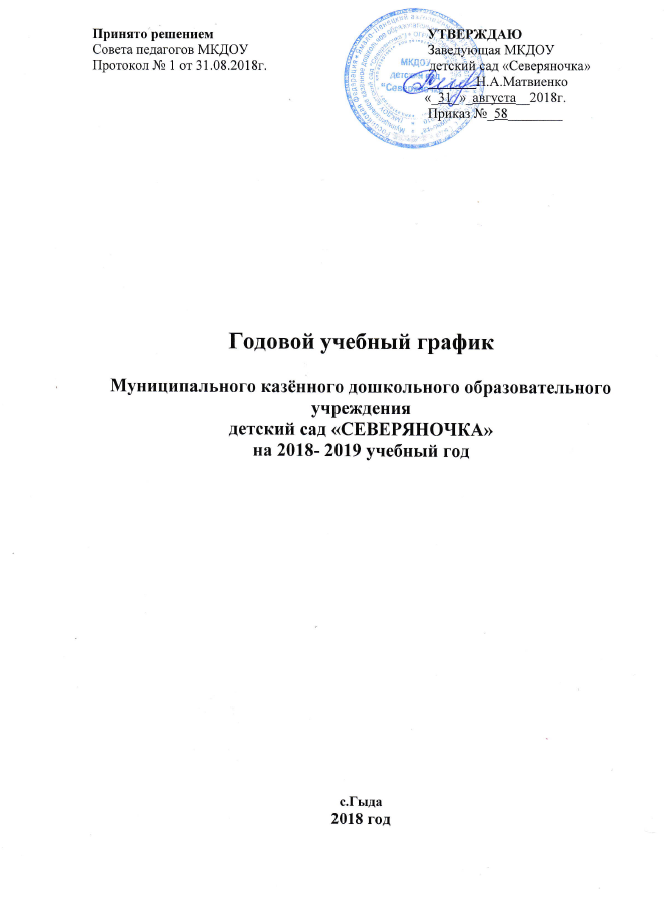 Принято на педагогическом совете											   Утверждаю: от  31.08.2018 г.  протокол №   1    											    Заведующая МКДОУ    детский сад «Северяночка»     __________Н.А.Матвиенко     «____»__________2017 г.       Приказ № ______                                                               Рабочая учебная программагруппы общеразвивающей направленностидетей старшего дошкольного возрастаСтаршая группа2018 – 2019 учебный годВоспитатель: Самойленко Евгения Сергеевнас.Гыда2018 г.СОДЕРЖАНИЕ:I. Целевой раздел.Пояснительная записка………………………………………………...……………………………………………………………………………4Нормативные документы……………………………………………………………………………………….……………………………….4Цели и задачи рабочей программы……………………………………………………………………………………………………………..5Принципы и подходы к формированию программы…………………………………………………………………………………………..5Возрастные и индивидуальные особенности детей шестого года жизни……………………………………………………………………7Задачи воспитания и развития детей 5- 6 лет…………………………………………………………………………………………………..91.2.1. Планируемые результаты освоения программы …………………………………………………………………………...................................101.2.2. Особенности проведения мониторинга педагогического процесса…………………………………………………………………………..11II. Содержательный раздел:2.1. Содержание психолого-педагогической работы по освоению детьми образовательных областей………………………………………….142.1.1. Игра как особое пространство развития ребёнка от трёх до семи лет………………………………………………………………………...142.1.2. Образовательная область «Социально-коммуникативное развитие»……………………………………………………………………..192.1.3. Образовательная область «Познавательное развитие»………………………………………………………………………………………232.1.4. Образовательная область «Речевое развитие»………………………………………………………………………………………………...272.1.5. Образовательная область «Художественно – эстетическое развитие»…………………………………………………………………….292.1.6. Образовательная область «Физическое развитие»…………………………………………………………………………………………...362.2. Перспективное комплексно- тематическое планирование………………………………………………………………………………………392.3. Уровни освоения основной общеобразовательной программы…………………………………………………………………………………752.4. Взаимодействие педагога с семьей детей старшего дошкольного возраста. Работа с родителями. Сведения о родителях………………822.5. Комплексная система физкультурно – оздоровительной работы МКДОУ детский сад «Северяночка»……………………………………882.6. Специфика национально – культурных, демографических и климатических условий……………………………………………………….892.7. Методы обучения……………………………………………………………………………………………………………………………………902.8. Способы направления поддержки детской инициативы…………………………………………………………………………………………912.9. Психолого – педагогические условия реализации программы…………………………………………………………………………………91III. Организационный раздел:3.1. Организация режима пребывания детей в образовательном учреждении……………………………………………………………………..933.1.1. Режим пребывания в МКДОУ детский сад «Северяночка»…………………………………………………………………………………....933.1.2. Организация образовательного процесса, самостоятельной игровой деятельности и прогулки в режиме дня воспитанников МКДОУ детский сад «Северяночка»……………………………………………………………………………………………………………………………...943.1.3. Модель организации физического воспитания…………………………………………………………………………………………………953.1.4. Сетка совместной образовательной деятельности воспитателя , детей и культурных практик в режимных моментах………………….963.1.5. Учебный план………………………………………………………………………………………………………………………………………973.1.6. Сетка НОД………………………………………………………………………………………………………………………………………...1003.2. Особенности организации развивающей предметно-пространственной среды……………………………………………………………...1013.3. Методическое обеспечение программы………………………………………………………………………………………………………….106ПРИЛОЖЕНИЯ………………………………………………………………………………………………………………………………………..1141.Сведения о родителях (список детей)……………………………………………………………………………………………………………...1152. Перспективное планирование предметно- развивающей среды…………………………………………………………………………………1173.Перспективный план работы по нравственно-патриотическому воспитанию…………………………………………………………………...1184.Перспективный план воспитания культурно-гигиеничеких навыков, гумманых чувств, навыков культурного поведения………………...1195. План праздников и развлечений…………………………………………………………………………………………………………………….1206. Чтение художественной литературы………………………………………………………………………………………………………………..1227. Перспективный план по экспериментированию…………………………………………………………………………………………………...1241.ЦЕЛЕВОЙ РАЗДЕЛ.Пояснительная записка1.1.1. Рабочая программа основывается на следующие нормативно-правовые документы:1.Федеральный закон Российской Федерации «Об образовании» от 29.12.2012 г. № 273-ФЗ2.Типовое положение о дошкольном образовательном учреждении, утвержденным Приказом Министерства образования и науки Российской Федерации от 27.10.2011г. № 25623.Приказ Министерства образования и науки РФ «Об утверждении федерального государственного образовательного стандарта дошкольного образования» от 17 октября 2013 года №11554.Приказ Министерства образования и науки Российской Федерации (Минобрнауки России) от 20 июля 2011 г. N 2151 г. Москва «Об утверждении порядка организации и осуществления образовательной деятельности по основным общеобразовательным программам – образовательным программам дошкольного образования» (Зарегистрировано в Минюсте России 26.09.2013 №30038)5.Декларацией прав ребенка ООН (1959)6.Конвенцией ООН о правах ребенка (1989)7.СанПиН 2.4.1.3049-13 «Санитарно-эпидемиологические требования к устройству, содержанию и организации режима работы в дошкольных организациях»8.Письмо Минобразования РФ от 14.03.00г. №65/23-16 «О гигиенических требованиях к максимальной нагрузке на детей дошкольного возрастав организованных формах обучения»9.Письмо Минобрнауки России от 7 июня 2013 г. № ИР-535/07 «О коррекционном и инклюзивном образовании детей»10.Приказ  Минобрнауки России от 20 сентября 2013 г. № 1082 «Об утверждении Положения  о психолого-медико-педагогической комиссии»11.Положением о лицензировании образовательной деятельности, утвержденным постановлением Правительства Российской Федерации от31.03.2009 № 27712.Уставом МКДОУ и др. локальными актами МКДОУ1.1.2. Цель и задачи программы:Цель программы – создать каждому ребенку в детском саду возможность для развития способностей, широкого взаимодействия с миром, активного практикования в разных видах деятельности, творческой самореализации. Программа направлена на развитие самостоятельности, познавательной и коммуникативной активности, социальной уверенности и ценностных ориентаций, определяющих поведение, деятельность и отношение ребенка к миру.Задачи:Охрана и укрепление физического и психического здоровья детей, в том числе их эмоционального благополучия;Обеспечение равных возможностей для полноценного развития каждого ребенка в период дошкольного детства независимо от места жительства, пола, нации, языка, социального статуса, психофизиологических и других особенностей (в том числе ограниченных возможностей здоровья).Обеспечение преемственности целей, задач и содержания образования, реализуемых в рамках образовательной  программы. Создание благоприятных условий развития детей в соответствии с их возрастными и индивидуальными особенностями и склонностями, развития способностей и творческого потенциала каждого ребенка как субъекта отношений с самим собой, другими детьми, взрослыми и миром.Объединение обучения и воспитания в целостный образовательный процесс на основе духовно-нравственных и социокультурных ценностей и принятых в обществе правил и норм поведения в интересах человека, семьи, общества.Формирование общей культуры личности детей, в том числе ценностей здорового образа жизни, развития их социальных, нравственных, эстетических, интеллектуальных, физических качеств, инициативности, самостоятельности и ответственности ребенка, формирования предпосылок учебной деятельности.Обеспечение вариативности и разнообразия содержания Программы и организационных форм дошкольного образования, возможности формирования Программы с учетом образовательных потребностей, способностей и состояния здоровья детей.Формирование социокультурной среды, соответствующей возрастным, индивидуальным, психологическим и физиологическим особенностям детей.Обеспечение психолого-педагогической поддержки семьи и повышения компетентности родителей (законных представителей) в вопросах развития и образования, охраны и укрепления здоровья детей.Разработанная программа  предусматривает включение воспитанников в процессы ознакомления с региональными особенностями ЯНАО1.1.3. Принципы и подходы к формированию программы:Принцип развивающего образования – обогащение (амплификация) детского развития. Принцип научной обоснованности и практической применимости – содержание соответствует базовым положениям возрастной психологии и дошкольной педагогики.Принцип полноты, необходимости и достаточности – позволяет решать поставленные цели и задачи на необходимом и достаточном материале, максимально приближаться к разумному «минимуму», предполагает сотрудничество ДОУ и семей воспитанников.Принцип системности и непрерывности:  полноценное проживание ребёнком всех этапов детства,наличие единых линий развития и воспитания для детей всех возрастных категорий в   ДОУ,взаимосвязь  и преемственность всех ступеней дошкольного образования в ДОУ,Принцип интеграции образовательных областей в соответствии с возрастными возможностями и особенностями детей, а также спецификой этих областей.Принцип комплексно-тематического построения образовательного процесса – использование разнообразных форм работы с детьми, обусловленных возрастными особенностями.Формирование Программы  основано на следующих подходах:1. Личностно-ориентированные подходы:содействие и сотрудничество детей и взрослых, признание ребёнка полноценным участником (субъектом) образовательных отношений, разностороннее, свободное и творческое развитие каждого ребёнка, реализация их природного потенциала,  обеспечение комфортных, бесконфликтных и безопасных условий развития воспитанников. целостное развитие дошкольников и готовность личности к дальнейшему развитию,  поддержка инициативы детей в различных видах деятельности,  психологическая защищённость ребёнка, обеспечение эмоционального комфорта, создание условий для самореализации,развитие ребёнка в соответствии с его склонностями, интересами и возможностями, создание условий для воспитания и обучения каждого воспитанника с учётом индивидуальных особенностей его развития (дифференциация и индивидуализация).2. Системно-деятельные подходы:построение образовательной деятельности на основе индивидуальных особенностей каждого ребёнка, при котором сам ребёнок становится активным в выборе содержания своего образования, становится субъектом образования, формирование познавательных интересов и познавательных действий ребёнка в различных видах деятельности,  организация детской деятельности, в процессе которой они самостоятельно делают «открытия», узнают новое путём решения проблемных задач,креативность – «выращивание» у воспитанников способности переносить полученные знания в ситуации самостоятельной деятельности, инициировать  и поощрять потребность детей самостоятельно находить решения нестандартных задач и проблемных ситуаций,овладение культурой – приобщение детей к социокультурным нормам, традициям семьи, общества, государства, обеспечить способность ребёнка ориентироваться в мире и действовать (или вести себя) в соответствии с интересами и ожиданиями других людей, социальных групп, общества и человечества в целом.Основная цель реализуется в процессе разнообразных видов детской деятельности: игровой, коммуникативной, трудовой, познавательно-исследовательской, продуктивной, музыкально-художественной, чтения.Для реализации основных направлений  рабочей программы первостепенное значение имеют:•  забота о здоровье, эмоциональном благополучии и своевременном всестороннем развитии каждого ребенка;• создание в группах атмосферы гуманного и доброжелательного отношения ко всем воспитанникам, что позволит растить их общительными, добрыми, любознательными, инициативными, стремящимися к самостоятельности и творчеству;•  максимальное использование разнообразных видов детской деятельности, их интеграция в целях повышения эффективности образовательного процесса;• творческая организация (креативность) воспитательно-образовательного процесса;•  вариативность использования образовательного материала, позволяющая развивать творческие способности в соответствии с интересами и наклонностями каждого ребенка;• уважительное отношение к результатам детского творчества;• единство подходов к воспитанию детей в условиях дошкольного образовательного учреждения и семьи;• координация подходов к воспитанию детей в условиях ДОУ и семьи. Обеспечение участия семьи в жизни групп детского сада и дошкольного учреждения в целом;Содержание пяти образовательных областей распределено по основным направлениям: «Физическое развитие» -  «Здоровье», «Физическая культура»; «Социально – коммуникативное  развитие» - «Социализация», «Труд», «Безопасность»;«Познавательное развитие»  -  «Окружающий мир», «Формирование элементарных математических представлений»«Речевое развитие» - «Развитие  речи»; «Художественно-эстетическое развитие»- «Музыка»,  «Чтение художественной литературы», «Художественное творчество и конструирование». По каждому направлению определены программные задачи интегрируемых направлений и целевые ориентиры детского развития.1.1.4. Возрастные и индивидуальные особенности детей шестого года жизниРебёнок 5—6 лет стремится познать себя и другого человека как представителя общества, постепенно начинает осознавать связи и зависимости в социальном поведении и взаимоотношениях людей.В этом возрасте в поведении дошкольников происходят качественные изменения — формируется возможность саморегуляции, дети начинают предъявлять к себе те требования, которые раньше предъявлялись им взрослыми. Так они могут, не отвлекаясь на более интересные дела, доводить до конца малопривлекательную работу (убирать игрушки, наводить порядок в комнате и т.п.). Это становится возможным благодаря осознанию детьми общепринятых норм и правил поведения и обязательности их выполнения.В возрасте от 5 до 6 лет происходят изменения в представлениях ребёнка о себе. Эти представления начинают включать не только характеристики, которыми ребёнок наделяет себя настоящего в данный отрезок времени, но и качества, которыми он хотел бы или, наоборот, не хотел бы обладать в будущем («Я хочу быть таким, как Человек-Паук», «Я буду, как принцесса» и т. д.). В них проявляются усваиваемые детьми этические нормы. В этом возрасте дети в значительной степени ориентированы на сверстников, большую часть времени проводят с ними в совместных играх и беседах, их оценки и мнения становятся существенными для них. Повышается избирательность и устойчивость взаимоотношений с ровесниками. Свои предпочтения дети объясняют успешностью того или иного ребёнка в игре.В этом возрасте дети имеют дифференцированное представление о своей гендерной принадлежности по существенным признакам (женские и мужские качества, особенности проявления чувств, эмоций, специфика гендерного поведения).Существенные изменения происходят в игровом взаимодействии, в котором существенное место начинает занимать совместное обсуждение правил игры. При распределении детьми этого возраста ролей для игры можно иногда наблюдать и попытки совместного решения проблем («Кто будет…?»). Вместе с тем согласование действий, распределение обязанностей у детей чаще всего возникает ещё по ходу самой игры. Усложняется игровое пространство (например, в игре «Театр» выделяются сцена и гримёрная). Игровые действия становятся разнообразными.Вне игры общение детей становится менее ситуативным. Они охотно рассказывают о том, что с ними произошло: где были, что видели и т. д. Дети внимательно слушают друг друга, эмоционально сопереживают рассказам друзей.Более совершенной становится крупная моторика. Ребёнок этого возраста способен к освоению сложных движений: может пройти по неширокой скамейке и при этом даже перешагнуть через небольшое препятствие; умеет отбивать мяч о землю одной рукой несколько раз подряд. Уже наблюдаются различия в движениях мальчиков и девочек (у мальчиков — более порывистые, у девочек — мягкие, плавные, уравновешенные), в общей конфигурации тела в зависимости от пола ребёнка.К пяти годам дети обладают довольно большим запасом представлений об окружающем, которые получают благодаря своей активности, стремлению задавать вопросы и экспериментировать. Ребёнок этого возраста уже хорошо знает основные цвета и имеет представления об оттенках (например, может показать два оттенка одного цвета: светло-красный и тёмно-красный). Дети шестого года жизни могут рассказать, чем отличаются геометрические фигуры друг от друга. Для них не составит труда сопоставить между собой по величине большое количество предметов: например, расставить по порядку семь—десять тарелок разной величины и разложить к ним соответствующее количество ложек разного размера. Возрастает способность ребёнка ориентироваться в пространстве.Внимание детей становится более устойчивым и произвольным. Они могут заниматься не очень привлекательным, но нужным делом в течение 20— 25 мин вместе со взрослым. Ребёнок этого возраста уже способен действовать по правилу, которое задаётся взрослым. Объём памяти изменяется не существенно, улучшается её устойчивость. При этом для запоминания дети уже могут использовать несложные приёмы и средства.В 5—6 лет ведущее значение приобретает наглядно-образное мышление, которое позволяет ребёнку решать более сложные задачи с использованием обобщённых наглядных средств (схем, чертежей и пр.) и обобщённых представлений о свойствах различных предметов и явлений. Возраст 5—6 лет можно охарактеризовать как возраст овладения ребёнком активным (продуктивным) воображением, которое начинает приобретать самостоятельность, отделяясь от практической деятельности и предваряя её. Образы воображения значительно полнее и точнее воспроизводят действительность. Ребёнок чётко начинает различать действительное и вымышленное.Действия воображения — создание и воплощение замысла — начинают складываться первоначально в игре. Это проявляется в том, что прежде игры рождается её замысел и сюжет. Постепенно дети приобретают способность действовать по предварительному замыслу в конструировании и рисовании.На шестом году жизни ребёнка происходят важные изменения в развитии речи. Для детей этого возраста становится нормой правильное произношение звуков. Дети начинают употреблять обобщающие слова, синонимы, антонимы, оттенки значений слов, многозначные слова. Словарь детей также активно пополняется существительными, обозначающими названия профессий, социальных учреждений (библиотека, почта, универсам, спортивный клуб и т. д.); глаголами, обозначающими трудовые действия людей разных профессий, прилагательными и наречиями, отражающими качество действий, отношение людей к профессиональной деятельности. Дети учатся самостоятельно строить игровые и деловые диалоги, осваивая правила речевого этикета, пользоваться прямой и косвенной речью; в описательном и повествовательном монологах способны передать состояние героя, его настроение, отношение к событию, используя эпитеты и сравнения.Круг чтения ребёнка 5—6 лет пополняется произведениями разнообразной тематики, в том числе связанной с проблемами семьи, взаимоотношений со взрослыми, сверстниками, с историей страны. Он способен удерживать в памяти большой объём информации, ему доступно чтение с продолжением.Повышаются возможности безопасности жизнедеятельности ребенка 5— 6 лет. Это связано с ростом осознанности и произвольности поведения, преодолением эгоцентрической позиции (ребёнок становится способным встать на позицию другого). Развивается прогностическая функция мышления, что позволяет ребёнку видеть перспективу событий, предвидеть (предвосхищать) близкие и отдалённые последствия собственных действий и поступков и действий и поступков других людей.В  старшем дошкольном возрасте освоенные ранее виды детского труда выполняются качественно, быстро, осознанно. Становится возможным освоение детьми разных видов ручного труда. В процессе восприятия художественных произведений, произведений музыкального и изобразительного искусства дети способны осуществлять выбор того (произведений, персонажей, образов), что им больше нравится, обосновывая его с помощью элементов эстетической оценки. Они эмоционально откликаются на те произведения искусства, в которых переданы понятные им чувства и отношения, различные эмоциональные состояния людей, животных, борьба добра со злом. Совершенствуется качество музыкальной деятельности. Творческие проявления становятся более осознанными и направленными (образ, средства выразительности продумываются и сознательно подбираются детьми). В продуктивной деятельности дети также могут изобразить задуманное (замысел ведёт за собой изображение).1.1.5 Задачи воспитания и развития детей шестого года жизни.           Создание благоприятных условий  для полноценного проживания ребенком дошкольного детства, формирование основ базисной культуры личности,  всестороннее развитие психических и физических качеств в соответствии с возрастными и индивидуальными особенностями,  подготовка ребенка к жизни в современном обществе.Укреплять здоровье, продолжать развивать двигательную и гигиеническую культуру детей.Воспитывать культуру общения, эмоциональную отзывчивость и доброжелательность к людям.Развивать эстетические чувства детей, эмоционально-ценностные ориентации, приобщать детей к художественной культуре.Развивать познавательную активность, кругозор, познавательную мотивацию, интеллектуальную способность детей.Развивать детскую самостоятельность и инициативу, дружеские взаимоотношения и сотрудничество со сверстниками.Воспитывать у каждого ребенка любовь к своей семье, чувство собственного достоинства, самоуважение, стремление к активной деятельности и творчеству.Развивать интерес к жизни своей страны, города, деятельности и отношениям людей в обществе; обогащать социальные и тендерные представления, социально-ценностные ориентации, гуманные и патриотические чувства детей.1.2.1. Планируемые результаты освоения программы.Старший дошкольный возраст:К шести годам ребёнок проявляет самостоятельность в разнообразных видах деятельности, стремится к проявлению творческой  инициативы. Может самостоятельно поставить цель, обдумать путь к её достижению, осуществить замысел и оценить  полученный результат с позиции цели.Понимает эмоциональные состояния взрослых и других   детей, выраженные в мимике, пантомимике, действиях, интонации речи, проявляет готовность помочь, сочувствие. Способен находить общие черты в настроении  людей, музыки, природы, картины, скульптурного изображения. Высказывает свое мнение о причинах того или  иного эмоционального состояния людей, понимает  некоторые образные  средства, которые используются для передачи настроения  в изобразительном искусстве, музыке, в художественной литературе.Дети могут самостоятельно или с небольшой помощью воспитателя объединяться для совместной деятельности, определять общий замысел, распределять роли, согласовывать действия, оценивать полученный результат и характер взаимоотношений. Стремится  регулировать свою активность: соблюдать очередность, учитывать права других людей. Проявляет инициативу в общении – делится впечатлениями со сверстниками, задает вопросы, привлекает к общению  других детей.Может предварительно обозначить тему игры; заинтересован совместной игрой. Согласовывает в игровой деятельности свои интересы и интересы партнеров, умеют объяснить  замыслы, адресовать обращение партнеру. Проявляет интерес  к игровому экспериментированию, к развивающим   и познавательным играм; в играх с готовым содержанием  и правилами действуют в точном соответствии с игровой задачей и правилами.Имеет богатый словарный запас. Речь чистая, грамматически правильная, выразительная. Значительно увеличивается запас слов, совершенствуется грамматический  строй речи,  появляются элементарные  виды суждений   об окружающем. Пользуется не  только простыми, но и сложными предложениями.Проявляет интерес к физическим упражнениям. Правильно выполняет физические упражнения, проявляет  самоконтроль и  самооценку. Может самостоятельно придумать и выполнить несложные физические упражнения.Самостоятельно выполняет  основные культурно-гигиенические процессы (культура еды, умывание, одевание), владеет  приемами чистки одежды и обуви с помощью щетки. Самостоятельно замечает, когда нужно вымыть руки или причесаться. Освоил отдельные правила безопасного поведения, способен рассказать взрослому о своем самочувствии и о некоторых опасных ситуациях,  которых нужно избегать. Проявляет уважение к взрослым. Умеет интересоваться состоянием здоровья близких людей, ласково называть их. Стремится рассказывать старшим о своих делах, любимых играх и книгах. Внимателен к поручениям взрослых, проявляет самостоятельность и настойчивость в их выполнении, вступает в сотрудничество.Проявляет интеллектуальную активность, проявляется познавательный интерес. Может принять и самостоятельно поставить познавательную задачу и решить её доступными способами. Проявляет интеллектуальные эмоции, догадку и сообразительность, с удовольствием экспериментирует. Испытывает интерес к событиям,   находящимся за  рамками   личного опыта,  интересуется событиями  прошлого  и будущего, жизнью родного города и страны, разными народами, животным и растительным миром. Фантазирует, сочиняет разные истории, предлагает пути решения проблем.Знает свое имя, отчество, фамилию, пол, дату рождения, адрес, номер телефона, членов семьи, профессии родителей.  Располагает некоторыми  сведениями об   организме, назначении отдельных органов, условиях их нормального функционирования. Охотно рассказывает о себе, событиях своей жизни, мечтах, достижениях, увлечениях. Имеет положительную самооценку, стремиться к  успешной деятельности. Имеет представления о семье, семейных и родственных отношениях, знает, как поддерживаются родственные связи, как проявляются   отношения любви и заботы в семье, знает некоторые культурные традиции и увлечения членов семьи. Имеет представление о значимости профессий родителей, устанавливает связи между видами труда. Имеет развернутые представления о родном городе. Знает название своей страны, ее государственные символы,	испытывает чувство гордости своей страной. Имеет некоторые представления о природе родной страны, достопримечательностях России и родного города, ярких событиях ее недавнего прошлого, великих россиянах. Проявляет интерес к жизни людей в других странах мира. Стремится поделиться впечатлениями о поездках в другие города, другие страны мира. Имеет представления о многообразии растений и животных, их потребностях как живых организмов, владеет представлениями об уходе за растениями, некоторыми животными, стремится применять имеющиеся представления в собственной деятельности.Соблюдает установленный порядок поведения в группе, ориентируется в своем поведении не только на контроль воспитателя, но и на самоконтроль на основе известных правил, владеет приемами справедливого распределения   игрушек, предметов. Понимает, почему нужно выполнять правила культуры поведения, представляют последствия своих неосторожных действий для других детей. Стремится к мирному разрешению конфликтов.	Может испытывать потребность в поддержке	и направлении взрослого в выполнении правил поведения в новых условиях. Слушает и понимает взрослого, действует по правилу или образцу в разных видах деятельности, способен к произвольным действиям, самостоятельно планирует и называет два-три последовательных действия, способен удерживать в памяти правило, высказанное взрослым и действовать по нему без напоминания, способен аргументировать свои суждения, стремится  к результативному выполнению работы в соответствии с темой, к позитивной оценке результата взрослым.1.2.2. Особенности проведения мониторинга педагогического процесса.Целевые ориентиры:Требования Стандарта к результатам освоения представлены в виде целевых ориентиров образования, которые представляют собой социальные и психологические характеристики возможных достижений ребёнка на этапе завершения уровня дошкольного образования.2. Целевые ориентиры (ЦО) ДО определяются независимо от форм реализации Программы, её характера, особенностей развития воспитанников и видов Организации, реализующей Программу.3. ЦО не подлежат непосредственной оценке, в том числе в виде педагогической диагностики (мониторинга), и не являются основанием для их формального сравнения с реальными достижениями детей. Они не являются основой объективной оценки соответствия установленным требованиям образовательной деятельности и подготовки воспитанников. Освоение Программы не сопровождается проведением промежуточных аттестаций и итоговой аттестации воспитанников.4.  целевые ориентиры не могут служить непосредственным основанием оценки как итогового, так и промежуточного уровня развития воспитанников, в том числе в рамках мониторинга ( в форме тестирования, с использованием методов, основанных на наблюдении, или иных методов измерения результативности детей).5. Ребёнок может следовать социальным нормам поведения и правилам в разных видах деятельности, во взаимоотношениях со взрослыми и сверстниками, правилам безопасного поведения и личной гигиены.ЦО Программы выступают основаниями преемственности ДО и НОО. Настоящие ЦО предполагают формирование у детей дошкольного возраста предпосылок учебной деятельности на этапе завершения ДО.Если Программа не охватывает старший дошкольный возраст, то данные Требования должны рассматриваться как долгосрочные ориентиры, а непосредственные ориентиры освоения Программы воспитанниками – как создающие предпосылки для их реализации.Освоение ООП не сопровождается проведением промежуточных и итоговой аттестацией.К ЦО ДО относятся следующие социальные и психологические характеристики личности ребёнка на этапе завершения ДО:Инициативность и самостоятельность в разных видах деятельности.Способность выбирать  себе род занятий.Уверенность в своих силах, открыт внешнему миру, положительно относится к себе и к другим.Обладание чувством собственного достоинства.Взаимодействие со сверстниками и взрослыми.Проявление в различных видах деятельности воображения, фантазии, творчества.Подчинение разным правилам и социальным нормам.Проявление творческих способностей.Способность контролировать свои движения (уровень развития крупной  и мелкой  моторики).Способность к волевым усилиям.Проявление любознательности.Склонность к наблюдению, экспериментированию.Способность к принятию собственных решений.Таким образом, целевые ориентиры представляют собой не оценку достижений ребенка в жестких рамках: знания, умения и навыки, а представляют собой социальные и психологические характеристики возможных достижений ребенка. Целевые ориентиры на этапе завершения дошкольного образования:ребенок овладевает основными культурными способами деятельности, проявляет инициативу и самостоятельность в разных видах деятельности - игре, общении, познавательно-исследовательской деятельности, конструировании и др.; способен выбирать себе род занятий, участников по совместной деятельности;ребенок обладает установкой положительного отношения к миру, к разным видам труда, другим людям и самому себе, обладает чувством собственного достоинства; активно взаимодействует со сверстниками и взрослыми, участвует в совместных играх. Способен договариваться, учитывать интересы и чувства других, сопереживать неудачам и радоваться успехам других, адекватно проявляет свои чувства, в том числе чувство веры в себя, старается разрешать конфликты;ребенок обладает развитым воображением, которое реализуется в разных видах деятельности, и прежде всего в игре; ребенок владеет разными формами и видами игры, различает условную и реальную ситуации, умеет подчиняться разным правилам и социальным нормам;ребенок достаточно хорошо владеет устной речью, может выражать свои мысли и желания, может использовать речь для выражения своих мыслей, чувств и желаний, построения речевого высказывания в ситуации общения, может выделять звуки в словах, у ребенка складываются предпосылки грамотности;у ребенка развита крупная и мелкая моторика; он подвижен, вынослив, владеет основными движениями, может контролировать свои движения и управлять ими;ребенок способен к волевым усилиям, может следовать социальным нормам поведения и правилам в разных видах деятельности, во взаимоотношениях со взрослыми и сверстниками, может соблюдать правила безопасного поведения и личной гигиены;ребенок проявляет любознательность, задает вопросы взрослым и сверстникам, интересуется причинно-следственными связями, пытается самостоятельно придумывать объяснения явлениям природы и поступкам людей; склонен наблюдать, экспериментировать. Обладает начальными знаниями о себе, о природном и социальном мире, в котором он живет; знаком с произведениями детской литературы, обладает элементарными представлениями из области живой природы, естествознания, математики, истории и т.п.; ребенок способен к принятию собственных решений, опираясь на свои знания и умения в различных видах деятельности.		Целевые ориентиры Программы выступают основаниями преемственности дошкольного и начального общего образования. При соблюдении требований к условиям реализации Программы настоящие целевые ориентиры предполагают формирование у детей дошкольного возраста предпосылок к учебной деятельности на этапе завершения ими дошкольного образования.В случае если Программа не охватывает старший дошкольный возраст, то данные Требования должны рассматриваться как долгосрочные ориентиры, а непосредственные целевые ориентиры освоения Программы воспитанниками - как создающие предпосылки для их реализации.                                                                           II СОДЕРЖАТЕЛЬНЫЙ РАЗДЕЛ: 2.1. Содержание психолого-педагогической работы по освоению детьми образовательных областей.Содержание образовательного процесса выстроено в соответствии с Основной общеобразовательной программой дошкольного образования МКДОУ детский сад «Северяночка».2.1.1. Игра как особое пространство развития ребёнка от трёх до семи лет.В старшей группе необходимо создать условия для активной, разнообразной творческой игровой деятельности.Задачи развития игровой деятельности:Развивать умение играть на основе совместного со сверстниками сюжетосложения: сначала через передачу в игре знакомых сказок и историй, затем через внесение изменений в знакомый сказочный сюжет (введение новой роли, действия, события), впоследствии — через сложение новых творческих сюжетов.Обогащать содержание сюжетных игр детей на основе знакомства с явлениями социальной действительности и отношениями людей (школа, магазин, больница, парикмахерская, путешествия и др.), активизировать воображение на основе сюжетов сказок и мультипликационных фильмов.Совершенствовать умение следовать игровым правилам в дидактических, подвижных, развивающих играх.Развивать умение сотрудничать со сверстниками в разных видах игр: формулировать собственную точку зрения, выяснять точку зрения своего партнера, сравнивать их и согласовывать при помощи аргументации.Сюжетно-ролевые игры.Проявление интереса к сюжетно-ролевым играм, содержанием которых является отображение социальной действительностью, к комбинированию в одном сюжете реальных и фантастических событий, разнообразных ситуаций взаимодействия людей, коллизий; появление сюжетно-ролевых игр новой тематики («Музей», «Книжный гипермаркет», «Туристическое агентство» и др.) и игр «с продолжением» сюжета в течение нескольких дней.Самостоятельное участие в создании игровой обстановки с учетом темы игры и  воображаемой ситуации,  совместное  с  воспитателем  изготовление игрушек-самоделок и предметов-заместителей до игры или по ее ходу. Освоение нового содержания сюжетно-ролевых игр в процессе общения и сотворчества воспитателя и детей, направленного на подготовку к игре: накопление содержания для игр, придумывание возможных игровых ситуаций, творческого создания обстановки для игр. Освоение умения фиксировать придуманные ситуации, события при помощи рисунков, пиктографического письма, записывания сюжетных событий воспитателем под диктовку детей и пр.Освоение способов сюжетосложения: придумывание целостных сюжетных событий в совместной с воспитателем и сверстниками игре-придумке; проговаривание части игровых событий во время игры, речевое обозначение места действия.Самостоятельное называние своей роли до начала игры, обращение к партнеру по имени игрового персонажа. Проявление инициативы в ролевом диалоге со сверстником, изменение интонации голоса в зависимости от роли, характера и настроения игрового персонажа. Проявление способности передавать действия, отношения, характеры и настроения персонажей: требовательный учитель, любящая мама, капризная дочка использовать средства выразительности: мимика, жесты, движения, интонация.Самостоятельное или с небольшой помощью взрослого согласование общего игрового замысла с использованием разнообразных способов (считалки, жребий, договор по желанию), установлению договоренности о развитии сюжета и выборе ролей по ходу игры.Самостоятельное создание игровой обстановки в зависимости от замысла игры, использование изобразительной или продуктивной деятельности детского коллекционирования (театральные программки, билеты, открытки, значки и пр.) для создания игровой обстановки.Режиссерские игры и игра-фантазированиеСамостоятельное отображение в режиссерской игре и игре-фантазировании литературного опыта, впечатлений от просмотра мультипликационных фильмов, комбинирование событий из разных источников, внесение в них изменений (новые события, герои), придумывание новых сюжетов по аналогии с известными. Освоение способов фиксирования новых сюжетов при помощи записей, пиктограмм, рисунков; составление альбомов «Наши игры», моделей сюжета при помощи условных обозначений.Понимание необходимости изменять интонацию голоса в зависимости от создаваемого образа, самостоятельно передвигать игрушку по игровому полю, имитировать движения персонажей, использовать звукоподражание, комментировать события, происходящие в сюжете режиссерской игры, оценивать поступки героев.Активное стремление к согласованию развития сюжета со сверстниками, координации   движения  персонажей   по   игровому  полю,   ведению  диалогов   от имени игровых персонажей. Проявление творчества при создании обстановки для режиссерской игры: в подборе необходимых игрушек и предметов заместителей, оформлении игрового поля (лес, волшебная поляна, дом и пр.). С помощью воспитателя использовать полифункциональный игровой материал, участвовать в создании полифункционального игрового материала в совместной с воспитателем деятельности.В совместной с воспитателем игре-фантазировании использование приема частичного преобразования сюжета (замена места действия, замена героя, изменение характера персонажа), согласование придуманных событий с замыслами других игроков.                                                                 Игровые импровизации и театрализация.В театрализациях с помощью педагога и самостоятельно дети определяют место для «сцены» (ограждать, ставить ширмочки), создают игровую обстановку (готовят простейшие декорации: домики, силуэты деревьев, цветными шнурами или ленточками изображать реку, дорожку), согласовывают свои действия с другими «артистами». Действуют и говорят от имени разных персонажей, отражают в игре содержание любимых литературных произведений, комбинировать сюжеты.В играх-имитациях детей побуждают выразительно и детально передавать разнообразные игровые образы, имитировать характерные движения, передавать в мимике и жестах различные эмоциональные состояния (медвежонок увидел бабочку и убежал за ней; мама-медведица ищет медвежонка, горюет, прислушивается к звукам леса, находит медвежонка, ласкает его, радуется; медвежонок счастлив). Воспитатель поддерживает стремление детей исполнять стихи, петь песенки в соответствии с игровым образом (медведица говорит густым, низким голосом, маленький зайчонок поет песенку тоненьким голоском).                                      Игра-экспериментирование с различными предметами и материалами. Игры с водой, льдом, снегом. «Очистим воду» (очистка воды от разных примесей с помощью различных фильтров — бумаги, марли, сетки). «Игра цвета» (делать цветную воду и получать новый цвет путем смешивания разных цветов в разных пропорциях). «Вырастим кристаллы» (делать насыщенный солевой раствор и путем испарения воды получать кристаллы соли). «Волшебная соль» (выращивание кристаллов соли на веточках, опущенных в солевой раствор). «Царство цветных льдинок» (заливать цветную воду в разные формочки и замораживать). «Брызгалки» (в мягких флаконах из-под шампуня проделать дырочки, залить воду и брызгаться, устраивать соревнования: чья «брызгалка» дальше брызнет и пр.). «Соревнование мыльных пузырей» (выдувание мыльных пузырей с помощью разных средств, соревнование   на  самый  большой   пузырь,  самый   «летучий»,   самый  веселый).«Наливаем — выливаем» (наполнять водой разные сосуды с узким и широким горлом с помощью разных средств: воронок, пипеток, трубочек, мензурок, шприцев). «Делаем фонтан» (с помощью резиновой трубки, на одном конце которой воронка, а на другом наконечник, наливая воду, наблюдать, когда фонтан бьет выше, когда ниже). «Испытание кораблей» (делать разные корабли из бумаги, ореховой скорлупы, коробочек, испытывать их плавучесть на спокойной воде, во время ветра, нагоняя ветер разными способами, делая «бури»).Игры со светом. «Пускаем солнечные зайчики», «Солнечные зайчики догоняют друг друга» (пытаться на стене поймать своим зайчиком солнечный зайчик другого ребенка). «Подаем сигналы фонариками», «Поиск» (в темной комнате с помощью фонарика разыскивать спрятанную вещь). «Цветные сигналы» (придумать, с помощью каких средств можно изменить цвет сигнала фонарика). «Теневой театр» (на стене с помощью рук показывать тени разных зверей и птиц). «Рисование свечой» (вместе с воспитателем накапать воск на поверхность бумаги, затем покрыть краской — проступит восковой узор).Игры с магнитами, стеклом, резиной. «Испытание магнита» (экспериментирование с магнитом: притягивание разных предметов, какие притягиваются, какие нет; проверка подъемной силы магнита; какие предметы магнит поднимает, какие нет; через какие преграды может действовать магнит — через бумагу, картон, ткань, фанеру, воду и т. п.). «Таинственные фигурки» (с помощью магнита заставлять двигаться на листе бумаги или экране различные металлические фигурки, предметы: булавки, шпильки, проволочных человечков). «Попрыгунчики» (привязывать к длинной резинке разные предметы — колечки, мячики, фигурки — и, дергая за резинку, заставлять их подпрыгивать). Игры с увеличительными стеклами или микроскопом: рассматривание разных предметов, материалов, поиск оставленных «следов» (игра «Сыщики»). «Мир в цветном стекле» (рассматривать окружающее через стекла разного цвета, узнавать, какие цвета «похищает» то или иное цветное стекло; специально рисовать «волшебные» картинки, накладывать одно цветное изображение на другое, а затем «находить» их, рассматривая в цветное стекло, и пр.).Игры с бумагой. Изготовление фигурок и предметов по типу «оригами». «Вертушки» (изготовление разных бумажных вертушек и испытание их). «Гармошка» (с помощью тонкой бумаги и расчески гудеть, играть, как на губной гармошке). «Отпечатки» (делать отпечатки на бумаге с помощью самодельных печаток: вырезать их из картофеля, моркови, пробок и т. п.). «Таинственные письмена» (рисовать или писать на бумаге молоком, лимонным или луковым соком, затем вместе с воспитателем нагревать бумагу и узнавать, что написано в таинственном письме). «Цветные брызги» (брызгать на положенные на бумагу силуэты цветной краской, затем убирать силуэты и получать изображение на цветном фоне). Экспериментирование с копировальной   бумагой   разного   цвета   (рисовать,   делать   несколько   копий   и пр.). «Борьба с наводнением» (на пластиковой или деревянной поверхности располагаются капли воды, небольшие лужицы; дети ищут способ осушить их, используя разную бумагу, марлю, ткань и пр.).                                     Дидактические и развивающие игры. Игры с готовым содержанием и правилами.Игры на сравнение предметов по нескольким признакам, установление сериационных рядов по разным основаниям, на группировку объектов на основе существенных признаков (живое — неживое; реальное — фантастическое; домашние — дикие животные). Игры на узнавание предметов по описанию, по вопросам («Угадай, что задумали»; «Вопрос — ответ»). Составление целого из частей (10—12 частей). Игры, связанные с ориентировкой по схеме, модели, плану, условным знакам, сигналам («Найти путь к домику»; «Найти клад по схеме»). Игры на осуществление контрольно-проверочных действий («Найди ошибку», «Контролер», «Найди отличия»). Речевые игры. Народные игры («Садовник», «Краски», «Катилась торба с высокого горба»). Игры с запрещающими действиями и правилами («Фанты», «Черное и белое», «Да и нет не говорите»). Различные виды лото. Интеллектуальные, развивающие игры (головоломки, лабиринты, смекалки, «Геоконт», «Тантрам», «Колумбово яйцо», «Волшебный квадрат»).Умение детей сознательно принимать игровую задачу, выполнять игровые действия по правилам, добиваться правильного результата. Понимание необходимости действовать в игре согласованно, соблюдать очередность действий, проявлять выдержку. Контролировать свои действия и действия других играющих, исправлять ошибки. Проявление настойчивости в поиске решения, умение видеть правильность результата. Самостоятельное объяснение сверстнику хода решения игровой задачи. Знание нескольких игр с правилами и уметь их организовать. Проявление инициативы в придумывании новые правил в играх, стремление разнообразить их содержание за счет новых игровых действий.                                                            Результаты развития игровой деятельности2.1.2. Образовательная область «Социально-коммуникативное развитие»                                                              Дошкольник входит в мир социальных отношений.Задачи образовательной деятельностиВоспитание доброжелательного отношения к людям, уважения к старшим, дружеских взаимоотношений со сверстниками, заботливого отношения к малышам.Развитие добрых чувств, эмоциональной отзывчивости, умения различать настроение и эмоциональное состояние окружающих людей и учитывать это в своем поведенииВоспитание культуры поведения и общения, привычки следовать правилам культуры, быть вежливым по отношению к людям, сдерживать непосредственные эмоциональные побуждения, если они приносят неудобство окружающим.Развитие положительной самооценки, уверенности в себе, чувства собственного достоинства, желания следовать социально-одобряемым нормам поведения, осознание роста своих возможностей и стремление к новым достижениям.Содержание образовательной деятельности Эмоции. Знакомство с разнообразием эмоциональных состояний взрослых и сверстников, их выражение в мимике, пантомимике, действиях, интонации речи (радость, веселье, огорчение, удивление, обида, доброта, нежность, восхищение). Развитие эмоциональной отзывчивости, освоение способов эмоциональной поддержки сверстника, взрослого, пожилого человека. Понимание того, что нельзя смеяться над недостатками внешности других детей, дразнить, давать прозвища; проявлять равнодушие к обиженному, слабому человеку.Взаимоотношения и сотрудничество. Проявление доброжелательного отношения к сверстникам, уважения к взрослым. Овладение при поддержке взрослого умениями совместной деятельности: принимать общую цель, договариваться о способах деятельности и материалах, в процессе общего дела быть внимательными друг к другу, добиваться хорошего результата, выражать свое отношение к результату и взаимоотношениям («Все работали дружно, вырезали много красивых снежинок и теперь мы украсим ими нашу группу».). Освоение разных формы совместной деятельности и сотрудничества со сверстниками: работа парами, подгруппами, фронтально- вместе со всеми. Оценка результатов совместных действий.Правила культуры поведения, общения со взрослыми и сверстниками. Знакомство детей с правилами культуры поведения по отношению к взрослым и сверстникам. Упражнение в использовании культурных форм общения: обращаться к взрослым по имени и отчеству, на «ВЫ», вежливо обращаться с просьбой, самостоятельно здороваться, прощаться, благодарить за помощь и заботу. Быть дружелюбным и справедливым по отношению к сверстникам. В разговоре смотреть на собеседника, говорить приветливо, не перебивать говорящего и не прерывать разговора, если он не закончен, избегать грубого тона в общении. Умение оценить поступки с позиции правил культуры поведения и общения.Семья. Обогащение представлений о семье, семейных и родственных отношениях: члены семьи, ближайшие родственники по линии матери и отца. Понимание того, как поддерживаются родственные связи (переписка, разговор по телефону, посещения, электронная почта), как проявляются в семье забота, любовь, уважение друг к другу. Знание некоторых семейных традиций, любимых занятий членов семьи. Представления о поведении в случае болезни кого-то из членов семьи, некоторые правила помощи больному. Правила отношения к пожилым людям в семье.Развиваем ценностное отношение к труду.Задачи образовательной деятельностиФормировать у детей представления о профессиях, роли труда взрослых в жизни общества и каждого человека. Воспитывать уважение и благодарность к людям, создающим своим трудом разнообразные материальные и культурные ценности, необходимые современному человеку для жизни;Обеспечивать развитие самостоятельности и инициативы в труде, расширять диапазон обязанностей в элементарной трудовой деятельности по самообслуживанию, хозяйственно-бытовому, ручному труду и конструированию, труду в природе в объеме возрастных возможностей старших дошкольников,Способствовать развитию творческих способностей, позиции субъекта в продуктивных видах детского досуга на основе осознания ребенком собственных интересов, желаний и предпочтений.Содержание образовательной деятельности.Труд  взрослых и рукотворный мир. Конкретные профессии  и взаимосвязи между ними, содержание труда в соответствии с общей структурой трудового процесса: цель и мотив, материалы и предметы труда, инструменты и оборудование, набор	трудовых действий, результат.	(Архитекторы проектируют новые здания и мосты; строители осуществляют задуманное; шоферы подвозят строительный материал; рекламные агенты и менеджеры осуществляют продажу квартир).    Понимание роли современной техники и материалов в трудовой деятельности взрослых,  уважение к труду родителей, представление о материальном обеспечении семьи, ее бюджете.Самообслуживание и детский труд. Развитие самостоятельности в самообслуживании. Расширение объема процессов самообслуживания и хозяйственно-бытового труда (убрать игрушки, застелить свою постель, вытереть пыль, вымыть дома после еды чайную посуду). Освоение трудовых процессов, обеспечивающих ребенку возможность с небольшой помощью взрослого заботиться о своей одежде и обуви (почистить, высушить после прогулки).Представления о роли самообслуживания в заботе о здоровье: важность чистоты кожи, полоскания рта после еды. Участие в новых видах дежурства – по уголку природы, помощи педагогам при подготовке к занятиям. Освоение способов распределения коллективной работы по типу общего труда (объединение всех результатов детского труда в единый) и совместного выполнения трудового процесса, когда предмет труда переходит от одного участника труда к другому для выполнения действий.Представления о ручном труде и конструировании. Освоение умений создания поделок из бумаги, ткани, дерева, природного материала и конструкторов, способов конструирования из «бросового» материала, изготовление игрушек в технике оригами.Хозяйственная помощь детей в семье (совместно со взрослыми мыть посуду, поливать растения, кормить домашних животных, участвовать со взрослыми в приготовлении пищи и уборке квартиры).                                                                                Результаты образовательной деятельностиФормирование основ безопасного поведения в быту, социуме, природе.Задачи образовательной деятельностиФормировать представлений детей об основных источниках и видах опасности в быту, на улице, в природе и способах безопасного поведения; о правилах безопасности дорожного движения в качестве пешехода и пассажира транспортного средства;Формировать умения самостоятельного безопасного поведения в повседневной жизни на основе правил безопасного поведения.Содержание образовательной деятельностиОбогащение представлений о разнообразии источников и причин опасности в быту, на улице, в природе, о типичных ошибках, в ситуациях опасных для жизни и здоровья (пожар, мороз, гроза, жаркое солнце, купание в незнакомом водоеме, переход по льду, контакты с бездомными животными и пр.). Представления о последствиях неосторожных действий (ушиб, обморожение, ожог,укус и пр.). Освоение правил поведения на улице, при переходе проезжей части дороги. Знание сигналов светофора, указателей перехода улицы, остановок транспорта. Правила поведения с незнакомыми людьми: вступать в общение только в присутствии и разрешении родителей, не принимать угощения, подарки от незнакомых людей без согласия родителей, не открывать дверь чужим людям и пр.                                                     Результаты образовательной деятельности2.1.3. Образовательная область «Познавательное развитие»Извлечение из ФГОС ДОПознавательное развитие предполагает развитие   интересов  детей, любознательности и познавательной мотивации; формирование познавательных действий, становление сознания; развитие воображения и творческой активности; формирование первичных представлений о себе, других людях, объектах окружающего мира, о свойствах и отношениях объектов окружающего мира (форме, цвете, размере, материале, звучании, ритме, темпе, количестве, числе, части и целом, пространстве и времени, движении и покое, причинах и следствиях и др.), о малой родине и Отечестве, представлений о социокультурных	 ценностях нашего народа, об отечественных традициях и праздниках, о планете Земля как общем доме людей, об особенностях её природы, многообразии стран и народов мира.Задачи образовательной деятельности:Развивать интерес к самостоятельному познанию объектов окружающего мира в его разнообразных проявлениях и простейших зависимостях.Развивать аналитическое восприятие, умение использовать разные способы познания: обследование объектов, установление связей между способом обследования и познаваемым свойством предмета, сравнение по разным основаниям (внешне видимым и скрытым существенным признакам), измерение, упорядочивание, классификация.Развивать умение отражать результаты познания в речи, рассуждать, пояснять, приводить примеры и аналогии.Воспитывать эмоционально-ценностное отношение к окружающему миру (природе, людям, предметам).Поддерживать творческое отражение результатов познания в продуктах детской деятельности.Обогащать представления о людях, их нравственных качествах, гендерных отличиях, социальных и профессиональных ролях, правилах взаимоотношений взрослых и детей.Развивать представления ребенка о себе, своих умениях, некоторых особенностях человеческого организма.Развивать представления о родном городе и стране, гражданско-патриотические чувства.Поддерживать стремление узнавать о других странах и народах мира.Содержание образовательной деятельности Развитие сенсорной культуры. Различение и называние всех цветов спектра  и ахроматических цветов (черный, серый, белый), оттенков цвета (темно-красный, светло-серый), 3-5 тонов цвета (малиновый, лимонный, салатный, бирюзовый, сиреневый…), теплых и холодных оттенков.Различение и называние геометрических фигур (круг, квадрат, овал, прямоугольник, треугольник, ромб, трапеция), освоение способов воссоздания фигуры из частей, деления фигуры на части; освоение умения выделять (с помощью взрослого) структуру плоских геометрических фигур (стороны, углы, вершины).Использование сенсорных эталонов для оценки свойств предметов (фуражка темно-синяя, значок в форме ромба, стакан глубже чашки, книга тяжелее тетрадки).Освоение умений выделять сходство и отличие между группами предметов.Проявление умения сравнивать предметы, выделять3-5 признаков сходства и отличия, группировать предметы по разным основаниям преимущественно на основе зрительной оценки; различать звуки (музыкальные звуки по разным характеристикам: высоте, тембру, громкости, длительности, звуки родного языка).Формирование первичных представлений о себе, других людях Развитие интереса к людям разного пола и возраста. Овладение пониманием особенностей проявления характерных мужских и женских качеств, умениями оценивать поступки людей разного пола с учетом гендерной принадлежности.    Освоение    разнообразия    мужских    и    женских    имен, происхождения некоторых имен, имени и отчества. Освоение представлений о многообразии социальных ролей, выполняемых взрослыми: Понимание труда людей как основы создания богатства окружающего мира.Освоение представлений о себе и семье: о своем имени, фамилии, поле, возрасте, месте жительства, домашнем адресе, увлечениях членов семьи, профессиях родителей. Овладение некоторыми сведениями об организме, понимание назначения отдельных органов и условиях их нормального функционирования.Формирование первичных представлений о Малой родине и Отечестве, многообразии стран и народов мира. Освоение представлений о своем городе (селе)- названия родного города (села), его особенностях (местах отдыха и работы близких, основных достопримечательностях). Освоение представлений о названии ближайших улиц, назначении некоторых общественных учреждениях города (села) -магазинов, поликлиники, больниц, кинотеатров, кафе. Понимание особенностей правил поведения в общественных учреждениях города.Проявление интереса к родной стране. Освоение представлений о ее столице, государственном флаге и гербе. Освоение представлений о содержании основных государственных праздников России, ярких исторических событиях, героях России.Понимание многообразия россиян разных национальностей - особенностей их внешнего вида, одежды, традиций. Развитие интереса к сказкам, песням, играм разных народов. Развитие толерантности по отношению к людям разных национальностей. Понимание того, что все люди трудятся, чтобы жить счастливо и сделать свою страну богатой и счастливой.Освоение представлений о других странах и народах мира. Понимание, что в других странах есть свои достопримечательности, традиции, свои флаги и гербы. Развитие интереса к жизни людей в разных странах. Понимание того, что люди из разных стран   стремятся беречь Землю и дружить.Ребенок открывает мир природы Увеличение объема представлений о многообразии мира растений, животных, грибов. Умение видеть различия в потребностях у конкретных животных и растений (во влаге, тепле, пище, воздухе, месте обитания и убежище). Обнаружение признаков благоприятного или неблагоприятного состояния природных объектов и их причин (у растения сломана ветка, повреждены корни, листья опутаны паутиной).Сравнение растений и животных по разным основаниям, отнесение их к определенным группам (деревья, кусты, травы; грибы; рыбы, птицы, звери, насекомые) по признакам сходства. Установление сходства между животными, растениями и человеком (питается, дышит воздухом, двигается и т.д.) и отличия   (думает, говорит, испытывает чувства и т.д.).Представления о неживой природе как среде обитания животных и растений, ее особенности (состав, качества и свойства). Особенности жизни живых существ в определенной среде обитания.Установление последовательности сезонных изменений в природе (смена условий в неживой природе влечет изменения в жизни растений, насекомых, птиц и других животных) и в жизни людей. Понимание причин этих явлений.Накопление представлений о жизни животных и растений в разных климатических условиях: в пустыне, на севере (особенности климата, особенности приспособления растений и животных к жизни в пустыне, на Севере).Установление стадий роста и развития	  хорошо знакомых детям животных и растений, яркие изменения внешнего вида и повадок детенышей животных в процессе роста.Развитие представлений о природных сообществах растений и животных (лес, водоем, луг, парк), их обитателях, установление причин их совместного существования (в лесу растет много деревьев, они создают тень, поэтому под деревьями произрастают тенелюбивые кустарники, травы и грибы и т.д.).Понимание разнообразных ценностей природы (Эстетическая, познавательная, практическая ценности, природа как среда жизни человека).        Осознание правил поведения в природе.Первые шаги в математику. Исследуем и экспериментируем. Использование приемов сравнения, упорядочивания и классификации на основе выделения их существенных свойств и отношений: подобия (такой же, как …; столько же, сколько …), порядка (тяжелый, легче, еще легче…), включения (часть и целое). Понимать и находить, от какого целого та или иная часть, на сколько частей разделено целое, если эта часть является половиной, а другая четвертью.Овладение умениями пользоваться числами и цифрами для обозначения количества и результата сравнения в пределах первого десятка.Освоение измерения (длины, ширины, высоты) мерками разного размера, фиксация результата числом и цифрой. Освоение умения увеличивать и уменьшать числа на один, два, присчитывать и отсчитывать по одному, освоение состава чисел из двух меньших.Проявление умения устанавливать простейшие зависимости между объектами: сохранения и изменения, порядка следования, преобразования, пространственные и временные зависимости.2.1.4. Образовательная область «Речевое развитие»Извлечение из ФГОС ДОРечевое развитие включает владение речью как средством общения и культуры; обогащение активного словаря; развитие связной, грамматически правильной диалогической и монологической речи; развитие речевого творчества; развитие звуковой и интонационной культуры речи, фонематического слуха; знакомство с книжной культурой, детской литературой, понимание на слух текстов различных жанров детской литературы; формирование звуковой аналитико-синтетической активности как предпосылки обучения грамоте.Задачи образовательной деятельностиРазвивать монологические формы речи, стимулировать речевое творчество детей.обогащать представления детей о правилах речевого этикета и способствовать осознанному желанию и умению детей следовать им в процессе общения.Развивать умение соблюдать этику общения в условиях коллективного взаимодействия.Обогащать словарь детей за счет расширения представлений о явлениях социальной жизни, взаимоотношениях и характерах людей.Развивать умение замечать и доброжелательно исправлять ошибки в речи сверстников.Воспитывать интерес к письменным формам речи.Поддерживать интерес к рассказыванию по собственной инициативе.Развивать первоначальные представления об особенностях литературы: о родах (фольклор и авторская литература), видах (проза и поэзия), о многообразии жанров и их некоторых признаках (композиция, средства языковой выразительности).Способствовать развитию понимания литературного текста в единстве его содержания и формы, смыслового и эмоционального подтекста.Содержание образовательной деятельностиВладение речью как средством общения и культуры. Освоение этикета телефонного разговора, столового, гостевого этикета, этикетного взаимодействия в общественных местах (в театре, музее, кафе); освоение и использование невербальных средств общения: мимики, жестов, позы; участие в коллективных разговорах, использование принятых норм вежливого речевого общения (внимательно слушать собеседника, правильно задавать вопрос, строить свое высказывание кратко или распространенно, ориентируясь на задачу общения).Развитие связной, грамматически правильной диалогической и монологической речи. Освоение умений: самостоятельно строить игровые и деловые диалоги; пересказывать литературные произведения самостоятельно по ролям, по частям, правильно передавая идею и содержание, пользоваться прямой и косвенной речью; с помощью воспитателя определять и воспроизводить логику описательного рассказа; в описательных рассказах о предметах, объектах и явлениях природы использовать прилагательные и наречия; сочинять сюжетные рассказы по картине, из личного опыта; с помощью воспитателя строить свой рассказ в соответствии с логикой повествования: экспозиция (обозначение действующих лиц, времени и места действия), завязка (причина события), развитие событий и кульминация (момент наивысшего напряжения), развязка (окончание); в повествовании отражать типичные особенности жанра сказки или рассказа; грамматически правильно использовать в речи: несклоняемые существительные (метро, пальто, пианино, эскимо), слова, имеющие только множественное или только единственное число (ножницы, очки), глаголы «одеть» и «надеть», существительные множественного числа в родительном падеже;     образовывать  слова,  пользуясь  суффиксами  (учитель,  строитель, спасатель; солонка, масленка), приставками (подснежник, подосиновик).Развитие  речевого  творчества:  проявление  интереса  к  самостоятельному сочинению, созданию разнообразных видов творческих  рассказов:придумывание продолжения и окончания к рассказу, рассказы по аналогии, рассказы по плану воспитателя, по модели; внимательно выслушивать рассказы сверстников, замечать речевые ошибки и доброжелательно исправлять их; использовать элементы речи-доказательства при отгадывании загадок, в процессе совместных игр, в повседневном общении.Обогащение активного словаря за счет слов, обозначающих: названия профессий, учреждений, предметов и инструментов труда, техники, помогающей в работе, трудовых действий и качества их выполнения; личностные характеристики человека (честность, справедливость, доброта, заботливость, верность и т. д.), его состояния и настроения, внутренние переживания ; социально-нравственные категории (добрый, злой, вежливый, трудолюбивый, честный, ит.д.), оттенки цвета (розовый, бежевый, зеленовато-голубоватый и т. д.), тонкое дифференцирование формы, размера и других признаков объекта; названия обследовательских действий, необходимых для выявления качеств и свойств предметов (погладил, подул, взвесил, понюхал и т. д.);Освоение способов обобщения - объединения предметов в группы по существенным признакам (посуда, мебель, одежда, обувь, головные уборы, постельные принадлежности, транспорт, домашние животные, дикие звери, овощи, фрукты).Освоение умения находить в текстах литературных произведений сравнения, эпитеты; использовать их при сочинении загадок, сказок, рассказов.Развитие звуковой и интонационной культуры речи, фонематического слуха. Освоение чистого произношения сложных звуков( Л, Р); упражнение в чистом звукопроизношении в процессе повседневного речевого общения и при звуковом анализе слов; использование средств интонационной выразительности при чтении стихов, пересказе литературных произведений, в процессе общения (самостоятельное изменение темпа, ритма речи, силы и тембра голоса в зависимости от содержания).Формирование звуковой аналитико-синтетической активности как предпосылки обучения грамоте. Освоение представления о существовании разных языков;Освоение терминов: «слово», «звук», «буква», «предложение», гласный и согласный звук, звуковой анализ слова;Освоение умений: делить на слоги двух-трехслоговые слова; осуществлять звуковой анализ простых трехзвуковых слов: интонационно выделять звуки в слове, различать гласные и согласные звуки, определять твердость и мягкость согласных, составлять схемы звукового состава слова; составлять  предложения  по живой модели; определять количество и последовательность   слов в предложении; развивать  мелкую моторику кистей рук: раскрашивание, штриховка, мелкие мозаики.Знакомство с книжной культурой, детской литературой. Восприятие классических и современных поэтических произведений (лирические и юмористические стихи, поэтические сказки, литературные загадки, басни) и прозаических текстов (сказки, сказки-повести, рассказы); проявление интереса к рассказам и сказкам с нравственным содержанием; понимание образности и выразительности языка литературных произведений; проявление интереса к текстам познавательного содержания (например, фрагментам детских энциклопедий).Результаты образовательной деятельности2.1.5. Образовательная область «Художественно-эстетическое развитие»Извлечение из ФГОС ДОХудожественно-эстетическое развитие предполагает	развитие предпосылок ценностно-смыслового восприятия и понимания произведений искусства (словесного, музыкального, изобразительного), мира природы; становление эстетического отношения к окружающему миру; формирование элементарных представлений о видах искусства; восприятие музыки, художественной литературы, фольклора; стимулирование сопереживания персонажам художественных произведений; реализацию самостоятельной творческой деятельности детей (изобразительной, конструктивно-модельной, музыкальной,   и др.).ИЗОБРАЗИТЕЛЬНОЕ ИСКУССТВОЗадачи образовательной деятельности:‒	Активизировать проявление эстетического отношения к окружающему миру (искусству, природе, предметам быта, игрушкам, социальным явлениям).‒	Развивать художественно-эстетическое	восприятие,	эмоциональный отклик на проявления красоты в окружающем мире, произведениях искусства и собственных творческих работах; способствовать освоению эстетических оценок, суждений.‒	Развивать представления об жанрово-видовом разнообразии искусства, способствовать освоению детьми языка изобразительного искусства и художественной деятельности, и формировать опыт восприятия разнообразных эстетических объектов и произведений искусства.‒	Развивать эстетические интересы, эстетические предпочтения, желание познавать искусство и осваивать изобразительную деятельность.Содержание образовательной деятельности. Развитие умений откликаться и замечать красоту окружающего мира, дифференцированно воспринимать многообразие форм, цвета, фактуры, способы их передачи в художественных образах. Ассоциировать и образно воспринимать их. Развивать художественно-эстетические способности.Умения художественного восприятия: умения самостоятельно и последовательно анализировать произведения и архитектурные объекты; выделяет типичное, обобщенное. Умения различать произведения искусства разных видов, понимание специфики разных видов искусства.Представления и опыт восприятия произведений искусства. Декоративно-прикладное искусство разных видов (игрушки, утварь, одежда, предметы быта) и разных областей России; технологии изготовления, назначение, особенности: яркость, нарядность, обобщенность, декоративность, единство эстетического и утилитарного, символичность образов животных, явлений природы. Ценность народного искусства; воспитание желания его сохранять и познавать. Своеобразие декоративно-оформительского искусства: назначение, виды: одежда, мебель, предметы быта. Способы оформления поздравительных открыток, составления букетов, оформления выставок.Графика как вид изобразительного искусства. Книжная, прикладная графика. Назначение иллюстрации - сопровождение текста. Специфика труда художника-иллюстратора, технологии создания иллюстрации. Художники-анималисты, иллюстраторы-сказочники.Живопись: представления о жанрах живописи: натюрморт, пейзаж, портрет, жанровая живопись; восприятие разных образов по содержанию, настроению, средствами выразительности. Авторская манера некоторых художников-живописцев.Специфика скульптуры как искусства создавать объемные образы (отличие от живописи). Назначение и виды скульптуры, средства выразительности: материал, техника его обработки, фактура, композиция, силуэт, постамент. Специфика труда скульптора, используемые инструменты. Скульптурные образы по близкой детям тематике из разных материалов.Архитектура как сооружения, их комплексы, необходимые для жизнедеятельности людей. Особенности архитектуры (соотношение пользы-красоты-прочности). Материалы, используемые в строительстве. Виды архитектуры по назначению. Понимание типичного, обобщенного образа сооружения, характерного и индивидуального. Гармония объекта с окружающим пространством. Известные архитектурные сооружения региона.Умения эмоционально откликаться, понимать художественный образ, идею произведения, устанавливать связь между образом, сюжетом, средствами выразительности; выделять настроение произведения, отношение автора к изображенному. Умения выделять средства выразительности разных видов искусства. Оценивать художественные образы графики, живописи, скульптуры и архитектуры; формулировать собственное суждение.Уважительное отношение к промыслам родного края, к художественному наследию России. Проявление интереса к творческому труду. Проявление предпочтений.Посещение музея. Представления о музее – как сокровищнице ценностей и произведений искусства. Экспонаты и коллекция. Интерес к посещению музеев, галерей; знание и стремление соблюдать правила поведения в музее.Развитие продуктивной деятельности и детского творчестваЗадачи образовательной деятельности:‒	Развивать изобразительную деятельность детей: самостоятельное определение замысла будущей работы, стремление создать выразительный образ, умений самостоятельно отбирать впечатления, переживания для определения сюжета, выбирать соответствующие образу изобразительные техники и материалы, планировать деятельность и достигать результата, оценивать его, взаимодействовать с другими детьми в процессе коллективных творческих работ. Развивать технические и изобразительно-выразительные умения.‒	Поддерживать личностные проявления старших дошкольников в процессе освоения искусстваи собственной творческой деятельности: самостоятельность, инициативности, проявлении индивидуальности, творчества.‒	Продолжать развивать эмоционально-эстетические, творческие, сенсорные и познавательные способности.Содержание образовательной деятельности. Развитие умений определять замысел будущей работы, самостоятельно отбирать впечатления, переживания для определения сюжета. Создавать выразительный образ и передавать своё отношение.По собственной инициативе интегрировать виды деятельности.Проявление инициативы в художественно-игровой деятельности, высказывание собственных эстетических суждений и оценок.Развитие умений планировать деятельность, доводить работу до результата, оценивать его; экономично использовать материалы. Знакомство со способом создания наброска. Умения рисования контура предмета простым карандашом. Освоение новых более сложных способов создания изображения. Создание изображений по представлению, памяти, с натуры; умения анализировать объект, свойства,	устанавливать пространственные, пропорциональные отношения, передавать их в работе.Изобразительно-выразительные умения. Продолжение развития умений выделять главное, используя адекватные средства выразительности. Использование цвета как средства передачи настроения, состояния, отношения к изображаемому или выделения главного в картине; свойства цвета (теплая, холодная гамма), красота яркость насыщенных или приглушенных тонов. Умения тонко различать оттенки (развитое цветовое восприятие). Умения подбирать фон бумаги и сочетание красок.Развитие умений передавать многообразие форм, фактуры, пропорциональных отношений. В изображении предметного мира: передавать сходства с реальными объектами; при изображении с натуры передавать характерные и индивидуальные признаки предметов, живых объектов; при изображении сказочных образов передавать признаки необычности в сюжетном изображении: передавать отношения между объектами, используя все средства выразительности и композицию: изображать предметы на близком, среднем и дальнем планах, рисовать линию горизонт; в декоративном изображении: создавать нарядные, обобщенные образы; украшать предметы с помощью орнаментов и узоров, используя ритм, симметрию в композиционном построении; украшать плоские и объемные формы, предметные изображения и геометрические основы.Технические умения. В рисовании: применение разнообразных изобразительных материалов и инструментов (сангина, пастель, мелки, акварель, тушь, перо, палитра, кисти разных размеров, гелиевые ручки, витражные краски, уголь, фломастеры).Умения создавать новые цветовые тона и оттенки путем составления, разбавления водой или разбеливания, добавления черного тона в другой тон. Пользоваться палитрой; техникой кистевой росписи; передавать оттенки цвета, регулирует силу нажима на карандаш.Освоение разных изобразительных живописных и графических техник: способы работы с акварелью и гуашью (по - сырому), способы различного наложения цветового пятна, техникой пера, тушевки, штриховки, оттиска, монотипии, «рельефного» рисунка, способов рисования кистью.В аппликации: использование разнообразных материалов: бумагу разного качества и свойств, ткани, природные материалов и веществ, бросовых материалов. Знакомство с техниками симметричного, ажурного вырезания; разнообразными способами прикрепления деталей на фон, получения объемной аппликации. Создание разнообразных форм. Последовательность работы над сюжетной аппликацией; умения создавать коллажи.В лепке: использование разнообразных материалов и дополнительных материалов для декорирования. Умения лепить конструктивным и смешанным способом; создавать многофигурные и устойчивые конструкции; создавать объемные и рельефные изображения; использовать разные инструменты: стеки, штампы, постамент, каркасы; передавать фактуру, сглаживать поверхность предмета; вылепливать мелкие детали.В конструировании из разнообразных геометрических форм, тематических конструкторов: развитие умений анализировать постройку, выделять крупные и мелкие части, их пропорциональные соотношения. Создание построек, сооружений с опорой на опыт освоения архитектуры: варианты построек жилого, промышленного, общественного назначения, мосты, крепости, транспорт, сказочные постройки; придумывает сюжетные композиции. Создание построек по заданным теме, условиям, самостоятельному замыслу, схемам, моделям. Знакомство с некоторыми правилами создания прочных, высоких сооружений, декорирования постройки. Конструирование из бумаги: создание интересных игрушек для самостоятельных игр с водой и ветром. Освоение обобщенных способов конструирования из бумаги; читать схемы сложения. Освоение приемов оригами. Конструирование из природного и бросового материала: умения выделять    выразительность природных объектов, выбирать их для создания образа по заданной или придуманной теме. Освоение способов крепления деталей, использования инструментов.Стремление к созданию оригинальных композиций для оформления пространства группы, помещений к праздникам, мини-музея и уголков, пространства для игр. Освоение несложных способов плоского, объемного и объемно-пространственного оформления. Использование разных материалов для создания интересных композиций; умения планировать процесс создания предмета. Развитие умений работы с тканью, плетение: разрезание, наклеивание, заворачивание, нанесение рисунка, декорирование элементами; изготовление простых игрушек.Обыгрывание изображения, стремление создавать работу для разнообразных собственных игр, в «подарок» значимым близким людям.Развитие умений сотрудничать с другими детьми в процессе выполнения коллективных творческих работ. Развитие умений адекватно оценить результаты деятельности, стремиться к совершенствованию умений, продуктов деятельности, прислушиваться к оценке и мнению взрослого.Результаты образовательной деятельностиХУДОЖЕСТВЕННАЯ ЛИТЕРАТУРАЗадачи образовательной деятельностиПоддерживать у детей интерес к литературе, обогащать «читательский» опыт детей за счет произведений более сложных жанров фольклора (волшебные и бытовые сказки, метафорические загадки, былины), литературной прозы (сказка-повесть, рассказ с нравственным подтекстом) и поэзии (басни, лирические стихи, литературные загадки с метафорой, поэтические сказки).Воспитывать литературно-художественный вкус, способность понимать настроение произведения, чувствовать музыкальность, звучность и ритмичность поэтических текстов; красоту, образность и выразительность языка сказок и рассказов.Совершенствовать умения художественного восприятия текста в единстве его содержания и формы, смыслового и эмоционального подтекста.Развивать первоначальные представления об особенностях литературы: о родах (фольклор и авторская литература), видах (проза и поэзия), о многообразии жанров и их некоторых специфических признаках (композиция, средства языковой выразительности).Поддерживать самостоятельность и инициативность детей в художественно-речевой деятельности на основе литературных текстов: пересказывать сказки и рассказы близко к тексту, пересказывать от лица литературного героя, выразительно рассказывать наизусть стихи и поэтические сказки, придумывать поэтические строфы, загадки, сочинять рассказы и сказки по аналогии со знакомыми текстами, участвовать в театрализованной деятельности, самовыражаясь в процессе создания целостного образа героя.Содержание образовательной деятельности. Расширение читательских интересов детей. Проявление стремления к постоянному общению с книгой, выражение удовольствия при слушании литературных произведений. Проявление избирательного отношения к произведениям определенного вида, жанра, тематики, стремление объяснить свой выбор.Восприятие литературного текста. Освоение умений воспринимать литературное произведение в единстве его содержания и формы, смыслового и эмоционального подтекста, устанавливать многообразные связи в тексте. Понимание литературного героя в его разнообразных проявлениях (внешний вид, поступки, мотивы поступков, переживания, мысли), стремление дать оценку его поступкам. Понимание настроения произведения, чувствование его эмоционального подтекста. Проявление внимания к языку, осознанного отношения к использованию некоторых средств языковой выразительности (многозначность слова, синонимика, эпитет, сравнение, метафора);Творческая деятельность на основе литературного текста. Освоение способов передачи результатов восприятия литературных текстов в разных видах художественно-речевой (пересказ, сочинение, рассуждение), изобразительной (рисование, аппликация, конструирование, оформление) и театрализованной деятельности. Проявление желания создавать в игре-драматизации целостный образ, в котором сочетаются эмоции, настроения, состояния героя, их смена и развитие. Сохранение в пересказах стилистических и жанровых особенностей произведения, использование в собственных сочинениях приемов, соответствующих особенностям жанра (например, при сочинении сказок, - традиционные зачины, концовки, постоянные эпитеты, традиционные сравнения и образные фразеологизмы и пр.). Проявление активности и самостоятельности в поиске способов выражения образа героя в театрализованной игре.Результаты образовательной деятельностиМУЗЫКАЗадачи образовательной деятельностиОбогащать слуховой опыт детей при знакомстве с основными жанрами музыки;Накапливать представления о жизни и творчестве некоторых композиторов.Обучать детей анализу средств музыкальной выразительности.Развивать умения творческой интерпретации музыки разными средствами художественной выразительности.Развивать певческие умения;Стимулировать освоение умений игрового музицирования;Стимулировать самостоятельную деятельность детей по импровизации танцев, игр, оркестровок;Развивать умения сотрудничества в коллективной музыкальной деятельности.Содержание образовательной деятельности. Узнавание музыки разных композиторов: западноевропейских (И-С. Баха, Э. Грига, И. Гайдна, В.А. Моцарта, Р. Шумана и др.) и русских (Н.А. Римского-Корсакова, М.И. Глинки, П.И. Чайковского и др.). Владение элементарными представлениями о биографиях и творчестве композиторов, о истории создания оркестра, о истории развития музыки, о музыкальных инструментах. Различение музыки разных жанров. Знание характерных признаков балета и оперы. Различение средств музыкальной выразительности (лад, мелодия, метроритм). Понимание того, что характер музыки выражается средствами музыкальной выразительности.Результаты образовательной деятельности2.1.6. Образовательная область «Физическое развитие»Извлечение из ФГОС ДО Физическое развитие включает приобретение опыта в следующих видах деятельности детей: двигательной, в том числе связанной с выполнением упражнений, направленных на развитие таких физических качеств, как координация и гибкость; способствующих правильному формированию опорно-двигательной системы организма, развитию равновесия,   координации   движения,   крупной   и   мелкой   моторики   обеих рук, а также с правильным, не наносящем ущерба организму, выполнением основных движений (ходьба, бег, мягкие прыжки, повороты в обе стороны), формирование начальных представлений о некоторых видах спорта, овладение подвижными играми с правилами; становление целенаправленности и саморегуляции в двигательной сфере; становление ценностей здорового образа жизни, овладение его элементарными нормами и правилами (в питании, двигательном режиме, закаливании, при формировании полезных привычек и др.).Задачи образовательной деятельности- Развивать умения	 осознанного, активного, с должным мышечным напряжением выполнения всех видов упражнений (основных движений, общеразвивающих упражнений, спортивных упражнений);- Развивать умение анализировать (контролировать и оценивать) свои движения и движения товарищей- Формировать первоначальные представления и умения в спортивных играх и упражнениях;- Развивать творчества в двигательной деятельности;- Воспитывать у детей стремление самостоятельно организовывать и проводить подвижные игры и упражнения со сверстниками и малышами;- Развивать у детей физические качества: координацию, гибкость, общую выносливость, быстроту  реакции, скорость одиночных движений, максимальную частоту движений, силу.- Формировать представления о здоровье, его ценности, полезных привычках, укрепляющих здоровье, о мерах профилактики и охраны здоровья.- Формировать осознанную  потребность  в двигательной активности  и физическом совершенствовании, развивать устойчивый интерес к правилам и  нормам здорового  образа  жизни,	 здоровьесберегающего и здоровьеформирующего поведения,- Развивать самостоятельность детей в выполнении культурно-гигиенических   навыков   и   жизненно   важных   привычек   здорового   образа жизни.- Развивать умения элементарно описывать свое самочувствие и    привлекать внимание взрослого в случае недомогания.Содержание образовательной деятельностиДвигательная деятельность. Порядковые упражнения: порядок построения в шеренгу, из шеренги в колонну, в две колонны, в два круга, по диагонали, «змейкой» без ориентиров, способы перестроения в 2 и 3 звена. Сохранение дистанции во время ходьбы и бега. Повороты  направо, налево, на  месте  и в движении  на  углах.Общеразвивающие упражнения: Четырехчастные, шестичастные традиционные общеразвивающие упражнения с одновременными последовательным выполнением движений рук и ног, одноименной и разноименной координацией. Освоение возможных направлений и разнаой последовательности действий отдельных частей тела. Способы выполнение общеразвивающих упражнений с различными предметами, тренажерами.. Подводящие и подготовительные упражнения. Представление о зависимости хорошего результата в основных движениях от правильной техники выполнения главных элементов: в скоростном беге - выноса голени маховой ноги вперед и энергичного отталкивания, в прыжках с разбега- отталкивания, группировки и приземления, в метании- замаха и броска. Ходьба. Энергичная ходьба с сохранением правильной осанки и равновесия при передвижении по ограниченной площади опоры. Бег. На носках, с высоким подниманием колен, через и между предметами, со сменой темпа. Бег в медленном темпе 350 м по пересеченной местности. Бег в быстром темпе 10 м (3—4 раза), 20—30 м (2—3 раза), челночный бег 3х10 м в медленном темпе (1,5—2 мин). Прыжки. На месте: ноги скрестно — ноги врозь; одна нога вперед, другая назад; попеременно на правой и левой ноге 4—5 м. Прыжки через 5—6 предметов на двух ногах (высота 15—20 см), вспрыгивание на предметы: пеньки, кубики, бревно (высотой до 20 см). Подпрыгивание до предметов, подвешенных на 15—20 см выше поднятой руки. Прыжки в длину с места (80—90 см), в высоту (30—40 см) с разбега 6—8 м; в длину (на 130—150 см) с разбега 8 м. Прыжки в глубину (30—40 см) в указанное место. Прыжки через длинную скакалку, неподвижную и качающуюся, через короткую скакалку, вращая ее вперед и назад. Бросание, ловля и метание. «Школа мяча» (разнообразные движения с мячами). Прокатывание мяча одной и двумя руками из разных исходных положений между предметами. Бросание мяча вверх, о землю и ловля двумя руками не менее 10 раз подряд, одной рукой 4—6 раз подряд. Отбивание мяча не менее 10 раз подряд на месте и в движении (не менее 5—6 м). Перебрасывание мяча друг другу и ловля его стоя, сидя, разными способами (снизу, от груди, из-за головы, с отбивкой о землю). Метание в даль (5-9 м) горизонтальную и вертикальную цели (3,5-4 м) способами прямой рукой сверху, прямой рукой снизу, прямой рукой сбоку, из-за спины через плечо. Ползание и лазание. Ползание на четвереньках, толкая головой мяч по скамейке. Подтягивание на скамейке с помощью рук; передвижение вперед с помощью рук и ног, сидя на бревне. Ползание и перелезание через предметы (скамейки, бревна). Подлезание под дуги, веревки (высотой 40—50 см). Лазание по гимнастической стенке чередующимся шагом с разноименной координацией движений рук и ног, лазанье ритмичное, с изменением темпа. Лазание по веревочной лестнице, канату, шесту свободным способом. Подвижные игры с бегом, прыжками, ползанием, лазанием, метанием на развитие физических качеств и закрепление двигательных навыков. Игры- эстафеты.    Правила    в играх, варианты    их    изменения,    выбора    ведущих.Самостоятельное проведение  подвижных игр. Спортивные игры. Городки. Бросание биты сбоку, выбивание городка с кона (5—6 м) и полукона (2—3 м). Баскетбол. Перебрасывание мяча друг другу от груди. Ведение мяча правой и левой рукой. Забрасывание мяча в корзину двумя руками от груди. Игра по упрощенным правилам. Бадминтон. Отбивание волана ракеткой в заданном направлении. Игра с воспитателем. Футбол. Отбивание мяча правой и левой ногой в заданном направлении. Обведение мяча между и вокруг предметов. Отбивание мяча о стенку. Передача мяча ногой друг другу (3—5 м). Игра по упрощенным правилам. Спортивные упражнения: скользящий переменный лыжный ход, скольжение по прямой на коньках, погружение в воду, скольжение в воде на груди и на спине, катание на двухколесном велосипеде и самокате, роликовых коньках.Становление у детей ценностей здорового образа жизни, овладение элементарными нормами и правилами здорового образа жизни. Признаки здоровья и нездоровья человека, особенности самочувствия, настроения и поведения здорового человека. Правила здорового образа жизни, полезные (режим дня, питание, сон, прогулка, гигиена, занятия физической культурой и спортом) и вредные для здоровья привычки. Особенности правильного поведения при болезни, посильная помощь при уходе за больным родственником дома. Некоторые правила профилактики и охраны здоровья: зрения, слуха, органов дыхания, движения. Представление о собственном здоровье и здоровье сверстников, об элементарной первой помощи при травмах, ушибах, первых признаках недомогания.Результаты образовательной деятельности2.2. Перспективное комплексно-тематическое планирование.2.3. Уровни освоения основной общеобразовательной программы2.4. Взаимодействие педагога с родителями.В старшем дошкольном возрасте педагог строит свое взаимодействие на основе укрепления сложившихся деловых и личных контактов с родителями воспитанников. Именно в этот период педагог корректирует детско-родительские отношения, помогает родителям и детям найти общие интересы, которые в дальнейшем могут стать основой семейного общения. Много внимания воспитатель уделяет развитию совместной деятельности родителей и детей — игровой, досуговой, художественной. В процессе совместной с родителями деятельности он опирается на развивающиеся у них способности к самоанализу, к оценке результатов развития ребенка, умения замечать, как изменение собственной воспитательной тактики приводит к росту личностных достижений ребенка.Еще одно направление сотрудничества воспитателя с семьей — развитие родительского коллектива группы, создание детско-родительского сообщества, в котором родители могли бы обсуждать свои педагогические проблемы, совместно намечать перспективы развития детей группы. Кроме того, период старшего дошкольного детства непосредственно связан с повышением компетентности родителей по проблеме подготовки детей к школе, снижением уровня тревожности родителей перед поступлением детей в школу, определением совместных с педагогом условий для лучшей подготовки к школе каждого ребенка.Задачи взаимодействия педагога с семьями дошкольниковОриентировать родителей на изменения в личностном развитии старших дошкольников — развитии любознательности, самостоятельности, инициативы и творчества в детских видах деятельности; помочь родителям учитывать эти изменения в своей педагогической практике.Способствовать укреплению физического здоровья дошкольников в семье, обогащению совместного с детьми физкультурного досуга (занятия в бассейне, коньки, лыжи, туристические походы), развитию у детей умений безопасного поведения дома, на улице, в лесу, у водоема.Побуждать родителей к развитию гуманистической направленности отношения детей к окружающим людям, природе, предметам рукотворного мира, поддерживать стремление детей проявлять внимание, заботу о взрослых и сверстниках.Познакомить родителей с условиями развития познавательных интересов, интеллектуальных способностей дошкольников в семье; поддерживать стремление родителей развивать интерес детей к школе, желание занять позицию школьника.Включать родителей в совместную с педагогом деятельность по развитию субъектных проявлений ребенка в элементарной трудовой деятельности (ручной труд, труд по приготовлению пищи, труд в природе), развитию желания трудиться, ответственности, стремления довести начатое дело до конца.Помочь родителям создать условия для развития эстетических чувств старших дошкольников, приобщения детей в семье к разным видам искусства (архитектуре, музыке, театральному, изобразительному искусству) и художественной литературе.НАПРАВЛЕНИЯ ВЗАИМОДЕЙСТВИЯ ПЕДАГОГА С РОДИТЕЛЯМИПедагогический мониторингВ старшей группе, учитывая формирующиеся образовательные запросы родителей, педагог стремится учесть их пожелания, узнать их возможности в совместном воспитании дошкольников. С этой целью он проводит беседы с родителями, анкетирование на темы «Какие мы родители?», «Развиваем художественное творчество ребенка в семье и детском саду», «Воспитание чувств». Такие методы позволяют выявить интересы и потребности родителей, полученные ими знания и умения в конкретных областях семейного воспитания, возможности конкретного участия каждого родителя в педагогическом процессе детского сада. Такая диагностика предваряет внесение изменений в различные аспекты педагогического процесса ДОУ, требующих участия и поддержки семьи.В ходе педагогической диагностики воспитатель обращает внимание на характер детско-родительских отношений в семьях, проблемы семьи и семейного воспитания. Воспитатель использует методики, которые позволяют увидеть проблемы семьи «глазами ребенка». Это анализ детских рисунков на тему «Моя семья», проективная беседа с детьми «Что бы ты сделал?», диагностические игры «Семья» (автор — Т. И. Пухова, модификация В.И.Худяковой), «День рождения» (автор — М. Панфилова) и другие.Так, проективная беседа с детьми «Что бы ты сделал?» (модифицированный вариант методики Г. Т. Хоментаускаса) направлена на изучение особенностей взаимоотношения дошкольника с близкими людьми. В ходе этой методики ребенку предлагают обсудить по очереди шесть ситуаций.Представь себе, что у тебя есть два билета в цирк. Кого бы ты позвал с собой?Представь, что вся твоя семья идет в гости, но один из вас заболел и должен остаться дома. Кто он?Ты строишь из конструктора дом (вырезаешь бумажное платье для куклы и т.д.), и у тебя плохо получается. Кого ты позовешь на помощь?Ты имеешь... билетов (на один меньше, чем членов семьи) на интересный фильм. Кто останется дома?Представь себе, что ты попал на необитаемый остров. С кем бы ты хотел там жить?Ты получил в подарок интересное лото. Вся семья села играть, но вас одним человеком больше, чем надо. Кто не будет играть?Результаты методики позволяют воспитателю понять, кто в семье для ребенка более значим, кому он доверяет, а с кем, наоборот, отношения не сложились, какие проблемы возникают у дошкольника в семейном общении. Старший дошкольный возраст — это возраст, когда особое внимание семьи и самого ребенка нацелено на подготовку к будущему школьному обучению. Поэтому уже в старшей группе воспитатель использует такие методики, как анкетирование родителей «Готовы ли мы отдавать своего ребенка в школу?», беседа с детьми «Хочу ли я в школу?», «Что я знаю о школе?», анализ детских рисунков на темы будущей школьной жизни. Анализ и совместное с родителями обсуждение результатов этих методик позволит увидеть особенности отношения к будущей школьной жизни как родителей, так и детей, наметить пути дальнейшей подготовки каждого ребенка к будущей школьной жизни, ответить на волнующий многих родителей вопрос — когда лучше отдавать ребенка в школу?Педагогическая поддержкаВ старшем дошкольном возрасте для удовлетворения сформировавшихся образовательных запросов родителей педагог организует разные формы взаимодействия — семинары, выставки, «видеосалоны», «творческие гостиные».Беседуя с родителями старших дошкольников, воспитатель обращает их внимание на развивающуюся самостоятельность детей, потребность в познавательном общении со взрослыми, признании своих достижений со стороны близких взрослых и сверстников. Воспитатель показывает близким ребенка, что именно в старшем дошкольном детстве ребенок учится понимать позицию других людей, устанавливать связь между прошлым, настоящим и будущим. Этому будет способствовать создание совместно с детьми рукописного журнала «Традиции моей семьи», альбома «А в детство заглянуть так хочется».В альбоме воспоминаний «Это было недавно, это было давно...» при участии дедушек, бабушек, прадедушек и прабабушек воспитанников могут быть собраны рассказы о их жизни, о тех случаях, которые особенно запомнились, о праздниках и буднях, о войне и блокаде. Такие альбомы всегда пользуются большим интересом у детей группы. Они с удовольствием их рассматривают, находят знакомые лица, с гордостью показывают членов семьи своим сверстникам, рассказывают их истории.Достижения детей помогают увидеть выставки детского и совместного детско-родительского творчества: «Вот мы какие», «Мы рисуем город наш», «Рождественская открытка». Видя рост своего ребенка, сами родители более активно включаются в педагогический процесс, организуя совместную досуговую деятельность: детско-родительские праздники, развлечения, экскурсии и прогулки по городу. В ходе совместных с родителями прогулок воспитатель знакомит их с играми, упражнениями, которые развивают детскую любознательность, память, внимание: «Я назову, а ты продолжи», «Так и не так», «Кто больше запомнит и назовет», «Зададим друг другу интересные вопросы», «Угадай, что это».Для расширения представлений старших дошкольников о социальном мире воспитатель помогает родителям организовать с детьми игры-беседы о профессиях родителей и близких родственников, познакомить детей с родной страной и другими странам мира. Совместная с педагогом деятельность способствует накоплению родителями позитивного воспитательного опыта.Педагогическое образование родителейОсуществляя педагогическое образование родителей, воспитатель учитывает развивающиеся возможности родителей и детей, помогает родителям устанавливать партнерские взаимоотношения с дошкольниками, увидеть перспективы их будущей жизни. Для этого он организует такие встречи с родителями: «Права ребенка и права родителей», «Здоровье и ум через игру», «Развиваем детскую любознательность», «Скоро в школу». В ходе реализации образовательных задач воспитатель использует такие формы, которые помогают занять родителю субъектную позицию, — тренинги, анализ реальных ситуаций, показ и обсуждение видеоматериалов. В общении с родителями воспитателю необходимо актуализировать различные проблемные ситуации, в решении которых родители принимают непосредственное участие.Развивая педагогическую компетентность родителей, помогая сплочению родительского коллектива, воспитатель продолжает содействовать деятельности родительских клубов. Так, организуя работу родительского клуба «Доверие», педагог поддерживает готовность родителей к обмену опытом по вопросам социально-личностного развития детей, включает их в совместные с детьми игры и упражнения: «Приятные слова», «Что мы любим, что не любим», «Слушаем чувства», «Угадай, чьи это руки». В ходе встреч воспитатель предлагает родителям и детям совместно поучаствовать в различных видах деятельности — совместном рисовании (маме и ребенку предлагают нарисовать рисунок на определенную тему или выполнить рисунок одной ручкой, не договариваясь), совместно сложить картинку из частей, догадаться о чувствах другого по мимике и жестам. В ходе совместной деятельности и родительских дискуссий происходит обогащение детско-родительских отношений, приобретение опыта совместной творческой деятельности, развитие коммуникативных навыков детей и взрослых, развитие их эмоциональной отзывчивости.Вместе с тем педагогу необходимо помнить, что к старшему дошкольному возрасту у части родителей уже сложилась своя воспитательная тактика, появились свои достижения в развитии ребенка. Поэтому воспитателю важно создать условия для презентации их педагогического роста — проведение родительских встреч, конкурсов «Успешный родитель», «Семья года», конкурс «Что я знаю о своем ребенке», который развивает интерес к познанию своего ребенка, содействует активному взаимодействию с ним.Совместная деятельность педагогов и родителейОпираясь на интерес к совместной деятельности, развивающиеся творческие умения детей и взрослых, педагог делает родителей активными участниками разнообразных встреч, викторин, вечеров досуга, «музыкальных салонов» и «творческих гостиных».Так, знакомя старших дошкольников с родным городом и его великими жителями, воспитатель может предложить организацию «Петербургского бала», посвященного Дню рождения города, «Литературной гостиной» о самом петербургском поэте А. С. Пушкине, «Музыкального салона», посвященного великому композитору П. И. Чайковскому. Такие нетрадиционные формы творческих вечеров активизируют интерес родителей и детей, позволяют участникам занимать разные роли: «хозяйки салона», «оформителей», «музыкантов», «рассказчиков», «артистов», помогают детям и взрослым лучше узнать творческие возможности друг друга.В ходе совместной с родителями деятельности по развитию старших дошкольников педагог организует совместные детско-родительские проекты поисково-познавательной и творческой направленности: «Музыка моей мечты», «Приглашаем в наш театр», «Наша забота нужна всем». В ходе проекта «Энциклопедия городов российских» дошкольники совместно с родителями и педагогами собирают материал о разных городах России и оформляют его в виде рукописной книги, сопровождая текст схемами, фотографиями, детскими рисунками, проводят «экскурсии» по разным городам, обмениваются впечатлениями в книге отзывов.Такие проекты не только объединяют педагогов, родителей и детей, но и развивают детскую любознательность, вызывают интерес к совместной деятельности, воспитывают у дошкольников целеустремленность, настойчивость, умение доводить начатое дело до конца.Итоговой формой сотрудничества с родителями в старшей группе может стать «День семьи», в ходе которого каждая семья планирует и организует (совместно с детьми) «презентацию» своей семьи и различные формы совместной деятельности — игры, конкурсы, викторины сюрпризы, совместное чаепитие детей и взрослых.В ходе такой встречи педагог занимает новую позицию: он не столько организатор, сколько координатор деятельности детей и взрослых. Он поддерживает любые инициативы разных членов семьи, помогает каждой семье придумать свой концертный номер, оформить группу к празднику, подсказывает родителям, какие игры лучше включить в программу, чем угостить детей. Сама возможность организации такой встречи говорит об эффективности сотрудничества педагога с семьей, при которой родители постепенно от наблюдателей педагогического процесса смогли перейти к позиции инициаторов и активных участников.Результаты взаимодействия взрослых и детей становятся предметом дальнейшего обсуждения с родителями, в ходе которого важно уделить внимание развитию педагогической рефлексии, создать основу для определения перспектив совместного с семьей развития дошкольников.Перспективное планирование работы с родителямиОКТЯБРЬРодительское собрание«Организационное собрание»(С.В. Чиркова  «Родительские  собрания в детском саду»стр.20)Консультация  «Занимательная математика»НОЯБРЬКонсультация«Игра как основная форма педагогического процесса»Папка- передвижка «Правила пожарной безопасности в стихах»ДЕКАБРЬКонсультация«Значение сюжетно- ролевых игр в развитии ребенка»Конкурс «Новогодняя поделка»Участие родителей в подготовке к новогоднему утреннику.ЯНВАРЬРодительское собрание«Художественная деятельность как средство развития и воспитания детей»2.Шпаргалка для родителей«Методы и формы оздоровления ребенка»ФЕВРАЛЬ1.Папка- передвижка«Помните, здоровье  начинается со стопы»2. Методические рекомендации« В школу без дефектов речи»МАРТ1.Участие родителей в подготовке утренника  к 8 марта.2. Шпаргалка для родителей«Как воспитать успешного ребенка»АПРЕЛЬРодительское собрание«Какие игрушки нужны нашим детям.Наши достижения за год»2.Консультация«Речевое развитие современного ребенка»МАЙКонсультация « Речь и общение»Папка- передвижка «Летние забавы»Комплексная система физкультурно-оздоровительной работы МКДОУ детский сад «Северяночка»Специфика национально-культурных, демографических и климатических условий.Малая родина, каждый город хранит память о своих великих гражданах, рассказывает об основном роде деятельности его жителей, напоминает о военных триумфах россиян и гордится их победами, трудится и празднует, имеет свои обычаи и традиции. Приобщение детей старшего дошкольного возраста к родному краю будет успешным, если обеспечивается активная познавательная, игровая и художественная деятельность ребёнка. Использование форм и методов, вызывающих развитие эмоций и чувств детей по отношению к родному городу, способствует проявлению активной деятельностной позиции: непосредственное познание достопримечательностей родного города на прогулках и экскурсиях, чтение произведений детской литературы, в которой представлена художественно-эстетическая оценка родного края. Активная позиция детей обеспечивается созданием в группе уголка краеведения, в котором ребёнку предоставляется возможность действовать с картой города, рисовать, рассматривать книги и иллюстрации, создавать коллажи и макеты, играть с использованием макетов.Представление о малой родине является содержательной основой для осуществления разнообразной детской деятельности. Данное содержание  успешно интегрируется практически со всеми образовательными «модулями»: «Физическое развитие», «Речевое развитие», «Труд», «Коммуникация», «Чтение художественной литературы», «Художественное творчество», «Музыка», «Познание», «Социализация». Дошкольный возраст имеет основополагающее значение для социального становления личности в целом и для воспитания этнотоленрантности, поскольку, с одной стороны, ребёнок изначально толерантен, а с другой стороны, именно на ранних стадиях закладывается прочная база для будущих этнических и расовых предрассудков и конфликтов. Компонентами содержания социального развития старших дошкольников в поликультурном обществе становятся толерантность, патриотизм, гражданственность и этнотолерантность, которые формируются целенаправленно в педагогическом процессе ДОУ средствами вхождения ребёнка в культуру. В ДОУ  разработана система диагностирования по возрастным группам. Реализация регионального компонента не выделена в отдельную часть образовательного процесса, но в учебном плане учитывается и реализуется комплексно, в интеграции непосредственно образовательной деятельности и в совместной деятельности. 2.7.Методы обучения.Для решения образовательных задач Программы используются словесные, наглядные, практические и другие методы обучения.Формы организации образовательной деятельности при использовании данных методов также разнообразны- занятие, дидактическая игра , наблюдение, экспериментирование и др. Решение образовательных задач Рабочей программы осуществляется в игровой деятельности детей. Игра является одновременно ведущей деятельностью детей и основной формой образовательной работы с дошкольниками.Для обеспечения поддержки развития игровой деятельности детей Рабочей программой предусмотрено:Выделение времени и игрового пространства для самостоятельных игр детей;Организация предметно-игровой среды с учетом индивидуальных предпочтений детей;Поддержка самодеятельного характера игр, потребностей детей отражать в игровых темах и сюжетах круг знаний об окружающей действительности, эмоциональный опыт;Стимулирование детского творчества в создании игровых замыслов и сюжетов;Формирования у детей умения организовать совместные игры со сверстниками и детьми разных возрастов;Участие педагога в детских играх как равного партнёра по игре;Поощрение содержательных игровых диалогов как проявлений размышлений детей о действительности; формирование у детей в процессе игр познавательных мотивов, значимых для становления учебной деятельности;Расширение спектра игровых интересов каждого ребёнка за счёт использования всего многообразия детских игр и пр.В ходе реализации образовательных задач Рабочей программы осуществляется поддержка инициативы и самостоятельности детей.2.8. Способы направления поддержки детской инициативыПрограмма обеспечивает полноценное развитие личности детей во всех основных образовательных областях, а именно: в сферах социально-коммуникативного, познавательного, речевого, художественно-эстетического и физического развития личности детей на фоне их эмоционального благополучия и положительного отношения к миру, к себе и к другим людям.Указанные требования направлены на создание социальной ситуации развития для участников образовательных отношений, включая создание образовательной среды, которая:1) гарантирует охрану и укрепление физического и психического здоровья детей;2) обеспечивает эмоциональное благополучие детей;3) способствует профессиональному развитию педагогических работников;4) создает условия для развивающего вариативного дошкольного образования;5) обеспечивает открытость дошкольного образования;6) создает условия для участия родителей (законных представителей) в образовательной деятельности.  2.9. Психолого-педагогические условия  реализации программы:1) уважение взрослых к человеческому достоинству детей, формирование и поддержка их положительной самооценки, уверенности в собственных возможностях и способностях;2) использование в образовательной деятельности форм и методов работы с детьми, соответствующих их возрастным и индивидуальным особенностям (недопустимость как искусственного ускорения, так и искусственного замедления развития детей);3) построение образовательной деятельности на основе взаимодействия взрослых с детьми, ориентированного на интересы и возможности каждого ребенка и учитывающего социальную ситуацию его развития;4) поддержка взрослыми положительного, доброжелательного отношения детей друг к другу и взаимодействия детей друг с другом в разных видах деятельности;5) поддержка инициативы и самостоятельности детей в специфических для них видах деятельности;6) возможность выбора детьми материалов, видов активности, участников совместной деятельности и общения;7) защита детей от всех форм физического и психического насилия;Условия, необходимые для создания социальной ситуации развития детей, соответствующей специфике дошкольного возраста, предполагают:1) обеспечение эмоционального благополучия через:-непосредственное общение с каждым ребенком;-уважительное отношение к каждому ребенку, к его чувствам и потребностям;2) поддержку индивидуальности и инициативы детей через:-создание условий для свободного выбора детьми деятельности, участников совместной деятельности;-создание условий для принятия детьми решений, выражения своих чувств и мыслей;-недирективную помощь детям, поддержку детской инициативы и самостоятельности в разных видах деятельности (игровой, исследовательской, проектной, познавательной и т.д.);3) установление правил взаимодействия в разных ситуациях:-создание условий для позитивных, доброжелательных отношений между детьми, в том числе принадлежащими к разным национально-культурным, религиозным общностям и социальным слоям, а также имеющими различные (в том числе ограниченные) возможности здоровья;-развитие коммуникативных способностей детей, позволяющих разрешать конфликтные ситуации со сверстниками;-развитие умения детей работать в группе сверстников;4) построение вариативного развивающего образования, ориентированного на уровень развития, проявляющийся у ребенка в совместной деятельности со взрослым и более опытными сверстниками, но не актуализирующийся в его индивидуальной деятельности (далее - зона ближайшего развития каждого ребенка), через:-создание условий для овладения культурными средствами деятельности;-организацию видов деятельности, способствующих развитию мышления, речи, общения, воображения и детского творчества, личностного, физического и художественно-эстетического развития детей;-поддержку спонтанной игры детей, ее обогащение, обеспечение игрового времени и пространства;-оценку индивидуального развития детей;5) взаимодействие с родителями (законными представителями) по вопросам образования ребенка, непосредственного вовлечения их в образовательную деятельность, в том числе посредством создания образовательных проектов совместно с семьей на основе выявления потребностей и поддержки образовательных инициатив семьи.III. ОРГАНИЗАЦИОННЫЙ РАЗДЕЛ.3.1.Организация режима пребывания детей в МКДОУ детский сад «Северяночка».3.1.1. Режим пребывания детей в МКДОУ детский сад «Северяночка». Правильный режим дня — это рациональная продолжительность и разумное чередование различных видов деятельности и отдыха детей в течение суток. Основным принципом правильного построения режима является его соответствие возрастным психофизиологическим особенностям детей. Режим работы МКДОУ установлен Учредителем: пятидневная рабочая неделя, длительность пребывания детей -12 часов, с 07.30 - 19.30. В период адаптации рекомендуется посещение детьми по индивидуальному графику, в зависимости от сложности адаптации. Допускается пребывание ребенка в детском саду в адаптационный период совместно с родителями.При осуществлении режимных моментов необходимо учитывать  индивидуальные особенности ребенка (длительность сна, темп деятельности и т.д.). Чем ближе к индивидуальным особенностям ребенка режим детского сада, тем комфортнее он себя чувствует, тем лучше его настроение и выше активность.В разделе Программы по возрастам представлены примерные режимы дня для каждой возрастной группы. Режим скорректирован с учетом работы конкретного дошкольного учреждения (контингента детей, климата в регионе, времени года).Холодный период (сентябрь-май)Теплый  период (июнь-август)3.1.2. Организация образовательного процесса, самостоятельной игровой деятельности и прогулки в режиме дня воспитанников  МКДОУ детский сад «Северяночка». Старшая группа.Модель организации  физического воспитания.3.1.4.Примерная сетка совместной образовательной деятельности воспитателя детей и культурных практик в режимных моментах3.1.5.Учебный план по программе в старшей группе3.1.6. СЕТКА НОДМКДОУ детский сад «Северяночка»График проведения кружковой работы на 2017-2018 учебный годОсобенности организации  развивающей предметно-пространственной средыСреда – это окружающие социально-бытовые, общественные, материальные и духовные условия существования ребенка. Предметная среда выполняет ответственную функцию – она побуждает к игре, формирует воображение. Она как бы является материальной средой мысли ребенка.Построение предметной среды – это внешние условия педагогического процесса, позволяющие организовать самостоятельную деятельность ребенка, направленную на его саморазвитие под наблюдением взрослого. Среда должна выполнять образовательную, развивающую, воспитывающую стимулирующую, организационную, коммуникативные функции. Она должна работать на развитие самостоятельности и самодеятельности ребенка. Под самостоятельной деятельностью детей понимается: 1) свободная деятельность воспитанников в условиях созданной педагогами предметно-развивающей среды, обеспечивающая выбор каждым ребенком деятельности по интересам и позволяющая ему взаимодействовать со сверстниками или действовать индивидуально.Принципы построения- среда должна быть наполнена развивающим содержанием, соответствующим «зоне ближайшего развития»: в обстановку группы кроме предметов, предназначенных детям определенного возраста, должно быть включено приблизительно 15%  материалов ориентированных на более старший возраст;- знание особенностей детей посещающих группу: возраст, уровень развития, интересы, склонности, способности; учитывать особенности развития старшего дошкольника, развивать проявления «самости», размещать оборудование так, чтобы было удобно  организовать совместную и самостоятельную деятельность;- все предметы должны быть соразмерны росту, руке и физиологическим возможностям детей;- предоставление ребенку права видоизменять окружающую среду, вновь и вновь созидать ее в соответствии со вкусом и настроением;- размещение материалов должно быть функциональным, а не «витринным»;- каждый предмет должен выполнять информативную функцию об окружающем мире, стимулировать активность ребенка; - предоставление возможности свободной ориентации ребенка в пространстве (символы, стрелки);- учет половой дифференциации;- принцип интеграции                                                           Компоненты построения предметно-пространственной среды.Модель построения предметно-пространственной среды включает три компонента: предметное содержание, его пространственную организацию и изменение во времени. К наполнению развивающей среды (предметному содержанию) относятся: игры, предметы и игровые материалы, учебно-методические пособия, учебно-игровое оборудование.Пространственная организация.Желательно предусмотреть возможность трансформации и изменения расположения некоторых предметов мебели в центре по мере необходимости с помощью применения раздвижных перегородок-ширм, переносных матов, легко передвигаемой мебели-трансформера, использования пространствообразующих материаловДля создания индивидуального комфорта каждому ребенку должно быть обеспечено личное пространство: кроватка со стульчиком, полка в стеллаже. Для активизации субъектных проявлений, создания условий для проявления собственного "Я", развития рефлексии и самооценки следует обеспечить возможность демонстрации собственных детских успехов.Важно создать в группе уютную естественную обстановку, гармоничную по цветовому и пространственному решению. Рекомендуется использовать светлые пастельные тона для оформления стен, подбирать мебель естественных оттенков. Желательно, чтобы предметы мебели гармонировали друг с другом, были оформлены в едином стиле.Зона обучения должна быть хорошо освещена, в ней размещаются столы. Расположение столов не должно копировать школьный подход - они располагаются по-разному: по кругу, буквой «П», «Т» т.е. так, чтобы педагог работал не «над», а «вместе» с детьми. За столами дети находятся только тогда, когда они выполняют определенную практическую работу. Предметная среда не должна быть самоцелью, не должна представлять собой «мертвую комбинацию» различного оборудования и материалов. Предметный мир должен обеспечить реализацию потребности ребенка в активной и разноплановой деятельности.Изменение во времени.В процессе проектирования среды важно продумать варианты ее изменения. Условно можно выделить следующие линии:времени (обновление пособий, обогащение центров новыми материалами и изменение организации пространства в течение года); освоенности (с ориентировкой на зону ближайшего развития детей и уже освоенного);стратегического и оперативного изменения (по мере решения конкретных задач и развертывания определенного вида деятельности).                                Особенности организации развивающей предметно-пространственной  среды в старшей группе ДОУПредметно-развивающая среда в старшей группе обеспечивает возможность выбора каждым ребенком деятельности по интересам и позволяет ему взаимодействовать со сверстниками или действовать индивидуально.Наполняемость предметной развивающей среды обеспечивает разностороннее развитие детей, накопление опыта игровой, продуктивной, познавательно-исследовательской, коммуникативной, трудовой, музыкально-художественной и двигательной деятельности. В организации среды предусматривается легкость трансформирования пространства детьми в соответствии с интересами (легкие ширмочки, заборчики, цветные шнуры). Широко используется полифункциональный материал, предусматривающий вариативность использования с учетом разнообразных детских замыслов. Это различные детали крупных напольных строительных наборов, все возможные объемные предметы (коробки, диванные подушки, специально изготовленные набивные модули), палочки, веревочки и прочее.Воспитатель создает условия для вариативной игровой деятельности, наполняет игровое пространство разнообразными игрушками, предметами-заместителями, полифункциональными материалами для игрового творчества, развивающими познавательными, настольно-печатными играми, головоломками. Учитывается тендерная специфика — предусматриваются материалы, соответствующие интересам девочек и мальчиков.Игровое оборудование размещается так, чтобы рационально использовать все свободное пространство групповых помещений, а также продумать организацию пространства и размещение игрового оборудования на участке детского сада.Большое внимание уделяется созданию условий для самостоятельной продуктивной деятельности — конструирования, рисования, лепки, аппликации, создания разного рода поделок, макетов из природного и бросового материала. Все эти виды детской активности играют важную роль в развитии дошкольника. Для развития продуктивного творчества детей необходимо позаботится о подборе картинок, изображений различных поделок и игрушек, вариантов оформления изделий, выкроек кукольной одежды, готовых изделий, сшитых или связанных взрослым, схем с изображением последовательности работы для создания разных поделок и т. п. Это дает детям возможность почерпнуть новые идеи для своей продуктивной деятельности, а также продолжить овладение умением самостоятельно работать по образцу или схеме.Необходимо предусмотреть уголки уединения — тихое место, где ребенок может заняться спокойной деятельностью, отдохнуть от активного общения.Методическое обеспечение:Методическое обеспечение программы «Детство» разработанное авторами программы и преподавателями кафедры дошкольной педагогики Института  детства РГПУ им. А.И. Герцена. (старшая группа)Детство: Примерная  общеобразовательная программа дошкольного образования/ Т.И. Бабаева, А.Г. Гогоберидзе, З.А. Михайлова и др. –СПБ.: ООО «Издательство «Детство-пресс», 2011. -528с.Детство: Программа развития и воспитания детей в детском саду / В.И. Логинова, Т.И.Бабаевой и др. –СПб.: ДЕТСТВО-ПРЕСС, 2008.Образовательная область «Труд». Как работать по программе «Детство»: учебно-методическое пособие/ Крулехт М.В., Крулехт А.А.. - - СПб.: ДЕТСТВО-ПРЕСС, 2012.Образовательная область «Коммуникация». Как работать по программе «Детство»: учебно-методическое пособие/ Сомкова О.Н.. - - СПб.: ДЕТСТВО-ПРЕСС, 2012.Образовательная область «Социализация. Игра». Как работать по программе «Детство»: учебно-методическое пособие/ Акулова О.В., Солнцева О.В.. - - СПб.: ДЕТСТВО-ПРЕСС, 2012.Образовательная область «Чтение художественной литературы». Как работать по программе «Детство»: учебно-методическое пособие/ Акулова О.В, Гурович Л.М. - - СПб.: ДЕТСТВО-ПРЕСС, 2012.Образовательная область «Социализация». Как работать по программе «Детство»: учебно-методическое пособие/ Бабаева Т.и., Берёзина Т.А. и др. - - СПб.: ДЕТСТВО-ПРЕСС, 2012.Образовательная область «Физическая культура». Как работать по программе «Детство»: учебно-методическое пособие/ Грядкина Т.С... - - СПб.: ДЕТСТВО-ПРЕСС, 2012.Мониторинг в детском саду. Научно- методическое пособие. _ СПб.: ООО «Издательство «Детство-пресс», 2011. -592с.Методические советы к программе «Детство». – СПб.: Детство-пресс, 2008.План –программа образовательно-воспитательной работы в детском саду/ Гончарова Н.В., Михайлова З.А. и др. –СПб.: ДЕТСТВО-ПРЕСС, 2008.Детство с музыкой: современные педагогические технологии музыкального воспитания и развития детей раннего и дошкольного возраста /Гогоберидзе А.Г., Деркунская В.А.. –Ростов-на-Дону, «Феникс», 2008.Логика и математика для дошкольников./ Носова Е.А.. – СПб.: ДЕТСТВО-ПРЕСС, 2007.Планирование занятий по экологии и педагогическая диагностика экологической воспитанности дошкольников/Хабарова Т.В., Шафигулина Н.В.. – СПб.: ДЕТСТВО-ПРЕСС, 2010.Экспериментальная  деятельность детей среднего и старшего дошкольного возраста Тугушева Г.И., Чистякова А.Е.. – СПб.: ДЕТСТВО-ПРЕСС, 2011.Добрые досуги/ Белоусова Л.Е.. – СПб.:2005.Физическое развитие детей с 2-7 лет: развёрнутое перспективное планирование по программе «Детство»  / авт.-сост. И.М. Сучкова, Е.М.Мартынова, Н.А. Давыдова. – Волгоград: Учитель, 2012. Комплексные занятия в старшей  группе детского сада / Бондаренко Т.М.. – Воронеж, 2008.Экологические Занятия с детьми 5-6 лет /Бондаренко Т.М. – Воронеж, 2007.Конспекты занятий в старшей группе детского сада. ИЗО / Волчкова В.Н., Степанова Н.В.. – Воронеж, 2008.Конспекты занятий в старшей группе детского сада. ЭКОЛОГИЯ / Волчкова В.Н., Степанова Н.В.. – Воронеж, 2008.Конспекты занятий в старшей группе детского сада. ПОЗНАВАТЕЛЬНОЕ РАЗВИТИЕ / Волчкова В.Н., Степанова Н.В.. – Воронеж, 2008.Конспекты занятий в старшей группе детского сада. РАЗВИТИЕ РЕЧИ / Волчкова В.Н., Степанова Н.В.. – Воронеж, 2008.Конспекты занятий в старшей  группе детского сада. МАТЕМАТИКА / Волчкова В.Н., Степанова Н.В.. – Воронеж, 2008.Природа: тематические занятия по формированию изобразительных навыков у детей 2-7 лет. Дубровская Н.В. – СПб.: ДЕТСТВО-ПРЕСС, 2006.Комплексная диагностика уровней освоения программы «Детство» старшая группа/Авт.-сост. Вершинина Н.Б. – Волгоград, 2010. Результаты мониторинга образовательного процесса (уровни овладения необходимыми навыками и умениями по образовательным областям)   первая младшая, вторая младшая, средняя, старшая, подготовительная группы/ авт.-сост. Верещагина Н.В. – Санкт-Петербург: ДЕТСТВО-ПРЕСС, 2011.Результаты мониторинга детского развития (уровни развития интегративных качеств) первая младшая, вторая младшая, средняя, старшая, подготовительная группы/ Авт.-сост. Верещагина Н.В. – СПб: ДЕТСТВО-ПРЕСС, 2011.Программная разработка образовательной области «Коммуникация» «Чтение художественной литературы» во второй младшей, средней, старшей группах детского сада /Карпухина Н.А. – Воронеж,2012.Рекомендованная литератураАртёмова Л.В. Окружающий мир в дидактических играх дошкольников. –М.: Просвещение, 1992.Богатеева З.А. Занятия аппликацией в детском саду. –М.: Просвещение, 1988.Бианки В.В. Лесная газета. М., 1990.Богатеева З.А. Мотивы народных орнаментов в детских аппликациях. –М.: Просвещение, 82.Богуславская З.М., Смирнова Е.О. Развивающие игры для детей младшего дошкольного возраста. М., 1991.Буре Р.С. и др. Учите детей трудиться. –М.: Просвещение,1983.Венгер Л.А. и др. Воспитание сенсорной культуры ребёнка от рождения до 6 лет. –М.: Просвещение, 1988.Венгер Л.А. и др. Игры и упражнения по развитию умственных способностей у детей дошкольного возраста. –М.: Просвящение, 1989.Дьяченко О.М., Агеева Е.М. Чего на свете не бывает. М., 1991.Бондаренко А.К. Дидактические игры в детском саду. М., 1991.Богатеева З.А. Занятия аппликацией в детском саду. –М.: Просвещение, 1988.Веретенникова С.А., Клыков А.А. Четыре времени года. –М.: Просвещение, 1971.Ерофеева Т.И., Павлова Л.Н., Новикова В.П. Математика для дошкольников. – М.: Просвещение, 1992.Золотова Е.И. Знакомим дошкольников с миром животных.-М, просвещение, 1982Илларионова Ю.Г. Учите детей отгадывать загадки. –М.: Просвещение,1985.Караманенко Т.Н., Караманенко Ю.Г.  Кукольный театр – дошкольникам. –М.: Просвещение, 1982.Кобитина И.И. Дошкольникам о технике. –М.: Просвещение, 1991.Кокорева И.Н., Бондаренко  Л.К. Любите труд на земле. М., 1987.Комарова Т.С. Занятия по изобразительной деятельности в детском саду –М.: Просвещение, 1981.Куцакова Л.В. Конструирование и ручной труд в детском саду. М., 1990.Михайлова З.А. Игровые занимательные задачи для дошкольников. –М.: Просвещение, 1990.Мария Фидлер. Математика уже в детском саду. –М.: Просвещение, 1981.Максакова А.И. идр. Учите, играя. –М.: Просвещение, 1983.Никитин Б.П. Ступеньки творчества или развивающие игры. –М.: Просвещение, 1990.Николаева С.Н. Воспитание экологической культуры в дошкольном детстве. –М.: Новая школо, 1995.Осокина Т.И.  и др. Игры и развлечения с детей на воздухе. –М.: Просвещение, 1983.Рыжова Н.А. Я и Природа. М., 1996.Рыжова  Н.А. Волшебница вода. М., 1997.Рыжова Н.А. Воздух-невидимка. М., 1998Столяр А.А. Давайте поиграем.-М.: Просвещение, 1991.Смоленцева А.А. Сюжетно-дидактические игры с математическим содержанием. –М.: Просвещение, 1987.Тарлолвская Н.Ф., Топоркова Л.А. Обучение детей конструированию и ручному труду в малокомплектном детском саду. М,. 1992.Халезова Н.Б. Народная пластика и декоративная лепка в детском саду. –М.: Просвещение,1984.Халезова Н.Б. и др. Лепка в детском саду. –М.: Просвещение, 1986.«Хрестоматия для детей старшего дошкольного возраста» М., !997.Фурмина Л.С. и др. Развлечения в детском саду. –М.: просвещение, 1975.Швайко Г.С. Игры и игровые упоражнения для развития речи.-М.: Просвещение, 1983.Л.М. Шипицына и др. Азбука Общения. – СПб.: ДЕТСТВО-ПРЕСС, 2010.ОБЖАвдеева Н.Н., Князева О.Л. и др. Безопасность: Учебное пособие по основам безопасности жизнедеятельности детей старшего дошкольного возраста. – СПб.: «ДЕТСВО-ПРЕСС», 2009.Авдеева Н.Н., Князева О.Л. и др. Безопасность: Рабочая тетрадь по основам безопасности жизнедеятельности детей старшего дошкольного возраста (1, 2, 3,4 части). – СПб.: «ДЕТСВО-ПРЕСС», 2009.Полынова В.К. и др. Основы безопасности жизнедеятельности детей дошкольного возраста. Планирование работы. Беседы. Игры. –СПб.: ДЕТСТВО-ПРЕСС, 2011.ГрамотаЕльцова О.М. Подготовка старших дошкольников к обучению грамоте. система занятий, конспекты, дидактический материал.  – Волгоград, 2008.Ельцова О.М. Основные направления и содержание работы по подготовке детей к обучению грамоте. –СПб.: ДЕТСТВО-ПРЕСС, 2011.Нравственно-патриотическое воспитание.1.   Жучкова Г.Н. Нравственные беседы с детьми 4-6 лет: Занятия с элементами       психогимнастики.-М.: Гном иД,2003.Кондрыкина Л.А. Занятия по патриотическому воспитанию в детском саду.-М.:ТЦ Сфера, 2011.Маханева М.Д. Нравственно-патриотическое воспитание дошкольников: Методическое пособие. –М.:ТЦ Сфера, 2010.Микляева Н.В. Социально-нравственное воспитание детей от 5 до 7 лет. Конспекты занятий. –М.: Айрис-пресс, 2009.ФЭМПНовикова В.П. Математика в детском саду: Конспекты занятий (5-6). –М.: Мосзаика-Синтез, 2010.ХУДОЖЕСТВЕННОЕ ТВОРЧЕСТВОИ.А.Лыкова Программа художественного воспитания, обучения и развития детей 2-7 лет «Цветные ладошки». –М.: КАРАПУЗ-ДИДАКТИКА, 2006.И.А. Лыкова Изобразительное творчество в детском саду. Занятия в ИЗОстудиях.Конспекты занятий.-М.: КАРАПУЗ, 2008.Лыкова И.А. Изобразительная деятельность в детском саду: планирование, конспекты занятий, методические рекомендации. Средняя, старшая, подготовительная группы. –М.: КАРАПУЗ, 2010.МУЗЫКАА.Г.Гогоберидзе, В.А.Деркунская «Музыкальное воспитание детей раннего и дошкольного возраста: современные педагогические технологии» Ростов на Дону «Феникс» 2008г. «Музыкальные занятия» средняя, подготовительная  группы.. А-с Е.Н.Арсенина Изд. «Учитель» 2012г.Наглядно-дидактические пособия, альбом, игры Логические блоки Дьениша: наглядно-дидактическое пособие.Финкельштейн Б.Б. Страна Блоков и Палочек: сюжетно-дидактические игры с международными материалами.Цветные счётные палочки Кюизенера.Финкельштейн Б.Б. На золотом крыльце сидели: альбом игр и упражнений.Финкельштейн  Б.Б. Кростики. Посудная лавка: игры с цветными счётными палочками Кюизенера.Кубики для всех. «Собирайка»: игра.Сложи узор: играВоскобович В.В. - Чудо-Соты: игра       - Чудо-Крестики.       - Игровой квадрат.       - Чудо-Цветик.       -  Геоконт.        - Прозрачный квадрат.        - Прозрачная цифра.        - Шнур-затейникю        - Коврограф «Ларчик»         - Забавные буквы.        - Забавные цифры.        -Математические Корзинки.        - Конструктор букв.       - Конструктор цифр            - Волшебная восьмёрка.        - Геовизор        - Игровизор.        - Планета умножения.9.  Вьетнамская игра: головоломка.10. Колумбово яйцо: головоломка.11. Нищева Н.В. Наш детский сад2.: альбом. –СПб,: ДЕТСТВО-ПРЕСС, 2008.12. Нищева Н.В. Серия картинок для обучения дошкольников рассказыванию. Выпуск 1: альбом.-СПб: ДЕТСТВО-ПРЕСС, 2007.13. Нищева Н.В. Серии картинок для обучения дошкольников рассказыванию. Выпуск 2: альбом.-СПб.: ДЕТСТВО-ПРЕСС,2007.14. Нищева Н.В. Живая природа. В мире животных: наглядно-дидактическое пособие. –СПБ.: ДЕТСТВО-ПРЕСС, 2007.15. Нищева Н.В. Живая природа. В мире растений: наглядно-дидактическое пособие. –СПБ.: ДЕТСТВО-ПРЕСС, 2007.16. Нищева Н.В. Круглый год. Серия демонстрационных картин с методическими рекомендациями по обучению дошкольников рассказыванию. –СПб.: ДЕТСТВО-ПРЕСС, 2007.17. Геометрический конструктор №3 для детей 5-6 лел: игра. СПб.: Корвет, 2004.18. Гербова В.В. Развитие речи. Для детей среднего дошкольного возраста. –М.: АСТ, 1998.19. Вахрушева А.А. идр. Окружающий мир. Для детей старшего дошкольного возраста. –М.: АСТ, 1998.20. Безруких М.М. и др. Учимся рассказывать по картинкам. –М.: ДРОФА, 2000.23. Князева О.Л., Стёркина Р.Б. Мы все разные Учебное наглядное пособие для детей старшего дошкольного возраста. –М.: Дрофа, 1998.24. Князева О.Л., Стёркина Р.Б.Какой ты? Учебное наглядное пособие для детей младшего  дошкольного возраста. –М.: Дрофа, 1998.25. Приложение к пособию «ОДЕЖДА. КАКАЯ ОНА». –М.: ГНОМ и Д, 2001.26. Приложение к пособию Т.А. ШОрыгиной «Фрукты.Какие они?». –М.: ГНОМ и Д, 2001.27. Приложение к пособию Т.А. Шорыгиной «Профессии. Какие они?» -М.: ГНОМ и Д, 2001.28. Приложение к пособию Т.А. Шорыгиной «Насекомые.Какие они?» -М.: ГНОМ иД, 2001.29. Приложение к пособию Т.А. Шорыгиной «Деревья.Какие они?» -М.: ГНОМ иД, 2001.30. Приложение к пособию Т.А. Шорыгиной «Цветы.Какие они?» -М.: ГНОМ иД, 200130. . Наглядно-дидактическое пособие: МИР В КАРТИНКАХ. –М.: МОЗАИКА-СИНТЕЗ:Авиация. Водный транспорт. Высоко в горах.Овощи ФруктыЯгоды. Весна Бытовая техникаПосуда Рептилии и амфибии.31 Серия: наглядно-демонстрационный материал для фронтальных занятий. –М.: КНИГОЛЮБ:Космос Животные жарких странЯгодыПервоцветыСемьяМашины специального назначенияЗимующие и кочующие птицыТранспорт Насекомые Одежда Деревья Кустарники декоративные и плодовыеЦветы садовыеДомашние птицы и их птенцы.Части телаЗвери средней полосыДикие животные и их детёныши.Животные севера.32. Издательство «ОКСВА», Санкт-Петербург.Художественные рамки детям с 2-7 лет: ЖИВОТНЫЕ АФРИКИ,Художественная рамка Ферма, кто где живёт.33. Карточки для занятий в детском саду и дома. –М.: МОЗАИКА-СИНТЕЗ :Расскажите детям о птицахРасскажите детям о музыкальных инструментахРасскажите  детям о лесных животных.Расскажите детям  о животных жарких стран.Расскажите детям о фруктах.Расскажите детям об овощах.34. Грибовская А.А. Детям о народном искусстве: Учебно-наглядное пособие для детей дошкольного возраста. –М: П., 2001..36. Мышковская М. Азбука животного мира 37. Мышковская М. Азбука.  38.  Экологическая азбука для детей. –М.: ШКОЛЬНАЯ ПРЕССА, 2000.ЖивотныеРастения Самые маленькие животныеЖизнь морей и океанов.39. Пасс Ю., Григорьева Т. Мой первый атлас в картинках. –М.: ЛИНКАПРЕСС, 199540. Географический  атлас для детей. –М.: 1990.41. Серия «Моя первая книга о природе». –М.: АСТ-ПРЕСС, 1996.Бабочки Птицы Чудо на ладошкеРыбыЦветы Деревья Кошки и котятаСобаки и щенятаМои любимцыДикие животныеПланшет «ЛОГИКО-малыш». –М.: КАРАПУЗ.Бытовая культураМир природы ( растения, животные -1, 2)МатематикаДетский кукольный театр.-Ярославль: ЛЮКС.Красная шапочка.КолобокТри медведяЗаюшкина избушка.Русские народные сказки. Домашний кукольный театр.Колобок.Маша и медведь. Зайкина избушка.Репка. Теремок.Приложения1.Сведения о родителях и детях старшая группа2.Перспективное планирование развивающей предметно-пространственной среды         СЕНТЯБРЬОформление уголка природыОформление зоны «Кухня»          ОКТЯБРЬ1.	Приобретение ткани для украшения зала на праздники.2.	Оформление зоны «Парикмахерская»           НОЯБРЬПриобретение игровых пособий.Подготовка атрибутов к кукольному театруДЕКАБРЬ1.	Приобретение различных пособий.2.	Изготовление декораций и оформление зала к Новому году.            ЯНВАРЬИзготовление «ЛЭПБУК» по пожарной безопасности.Подготовка атрибутов для  вечера досуга «Давайте говорить друг другу комплименты!ФЕВРАЛЬ1.	Пошив постельного белья для зоны «Спальня».2.	Подготовка атрибутов к утреннику «День защитника отечества»           МАРТИзготовление атрибутов, декораций и оформление зала к 8 марта.Приобретение д/игры по развитию речи.          АПРЕЛЬ1.	Изготовление «ЛЭПБУК» по ПДД.2.	Изготовление подставки для карандашей в технике «папье-маше»        МАЙПриобретение дидактического материала «Дикие животные»Изготовление панно.3.Работа с родителями. Сведения о родителях.Перспективный план по нравственно- патриотическому воспитанию        СЕНТЯБРЬИгра- путешествие «Широка страна моя родная»Экскурсия «Путешествие по поселку»           ОКТЯБРЬ1.Беседа «Русские матрешки»2.Игра- беседа «Наши отношения»3.Рисунок- рассказ «Мой детский сад»НОЯБРЬ1.Беседа «Семья и родной дом»2.Беседа «Моя родня»3.Беседа «Что такое героизм»4.Игра- путешествие «Выставка дымковских игрушек»ДЕКАБРЬ1.Экскурсия в магазин.2.Творческая игра «Страна вежливости»3.Беседа «Кто заботиться о нас в детском саду»ЯНВАРЬ1.Игра- развлечение «История одной куклы»2.Игра- беседа «Учимся красиво разговаривать»3.Праздник «Рождество Христово»ФЕВРАЛЬ1.Беседа «Мой папа»2.КВН «Будем в армии служить»3.Беседа «Моя Родина»МАРТ1.Беседа «Бабушка и дедушка в семье»2.Игра- беседа «Правила, по которым мы живем»3.Беседа «Государственные символы России»АПРЕЛЬ1.Игра- развлечение «Вороний день»2.Экскурсия в библиотеку.3.Беседа «9 мая- День Победы»МАЙ1.Литературная композиция «День Победы»2.Игра- путешествие «Москва- главный город нашей Родины»4.План воспитания культурно-гигиенических навыков, гуманных чувств, навыков культуры поведенияСЕНТЯБРЬБеседа о правилах поведения в группе и других общественных местах.Чтение рассказа Э. Успенского «Как Яша в магазине все бегал»ОКТЯБРЬСовершенствовать навыки аккуратной еды.Чтение сказки «Про мышку, которая ела кошек» («Хрестоматия» стр.7)Формирование представлений о вежливости.Игра- беседа «Вежливое слово» («Хрестоматия» стр. 33)НОЯБРЬВоспитывать у детей опрятность, умение следить за своим внешним видом.Заучивание стихотворения А.Барто «Девочка чумазая»(«Хрестоматия» стр.164)ДЕКАБРЬБеседа «Справедливость и сочувствие»Чтение и инсценировка стихотворения «Котята»(«Хрестоматия» стр.224)ЯНВАРЬБеседа «Жадность»Чтение рассказа Л.Даскалова «Про мыло» (ДВ,1991,№2)ФЕВРАЛЬВоспитание у детей бережливости.Дид/игра «Новоселье у куклы» (Бондаренко А.К. стр. 70)Чтение рассказа О. Иваненко «Спокойной ночи»(«Хрестоматия» стр.138)МАРТФормировать у детей представление о взаимопомощи.Чтение рассказа И.Туригина «Человек заболел»Дид\игра «Помоги другу…»АПРЕЛЬФормировать у детей представление о благодарности.Чтение эстонской сказки «Каждый свое получил»(«Хрестоматия» стр.249)МАЙЗакреплять у детей умение вести себя в соответствии с правилами поведения.Чтение рассказа Е. Серова «Гости»                                        5.Перспективный план  праздников развлеченийСентябрь1.Кукольный театр «Вот так овощ!»(Осокина Т.И. «Игры и развлечения» стр.221)2.Кукольный театр «Поехали в гости!»(Осокина Т.И. «Игры и развлечения» стр.215)Октябрь1..Кукольный театр «Поехали в гости!»(Осокина Т.И. «Игры и развлечения» стр.215)2.Викторина «Осень»(Волчкова В.Н. «Конспекты занятий. Экология.» стр. 31)НоябрьКукольный театр «Заяц в огороде»(Осокина Т.И. «Игры и развлечения» стр.218)Викторина «Осень»(Волчкова В.Н. «Конспекты занятий. Экология.» стр. 31)Декабрь1.Кукольный театр «В гостях у белочки»(Осокина Т.И. «Игры и развлечения» стр.216)2.Литературный вечер «Отгадайте-ка загадки!»(русский народный фольклор)(Волчкова В.Н.  «Познавательное развитие» стр.53)Январь1.Досуг «Давайте говорить друг другу комплименты!»(Волчкова В.Н. «Познавательное развитие» стр.130)Развлечение «Путешествие в страну Здоровья»(Полынова В.К. стр.175)Февраль1. Вечер досуга совместно с родителями « Свет мой, зеркальце, скажи…»( «Дошкольная педагогика» №2 2012, стр.65)2. Театрализованная постановка « Красная шапочка»(«Дошкольная педагогика» 10,2013, стр.27)Март1.Математический досуг « Звездный час»(«Ребенок в детском саду» №1, 2014, стр.14)2.Досуг «Волшебное путешествие»(«Дошкольная педагогика» 08,2008, стр.40)Апрель1.Досуг по ПДД « Безопасность на дороге»(Волчкова В.Н.  «Познавательное развитие» стр.182)2. Познавательно- речевой досуг « Задания Старухи Шапокляк»(«Дошкольная педагогика» №1 2014, стр.37)Май1.Театрализованная сказка- игра «Кто колечко найдет?»( «Дошкольная педагогика» №11.,2008, стр.30)2. Досуг по пожарной безопасности « Будь осторожен с огнем!»(Волчкова В.Н.  «Познавательное развитие» стр.178               6. Перспективное планирование чтения художественной литературыСентябрь1. Потешка «Раз картошка, два картошка..»2. Сказка «Крылатый, мохнатый да масляный»3.Рассказ Ю. Казакова «Жадный Чик и кот Васька»4.Стихотворение Э.Машковской «Нос, умойся!»Октябрь1. Потешка «Как у бабушки козел…»2. Сказка «Заяц- хвастун» (Обр. О. Капицы)3.Рассказ В. Зотова « Лиственница»4.Стихотворение Н.Минского « Листопад»Ноябрь1.Песенка «Как на тоненький ледок…»2.Сказка Д. Мамина- Сибиряка «Серая шейка»3.Рассказ К. Ушинского «Слепая лошадь»4.Стихотворение А. Блинова «Последний листок»Декабрь1.Песенка «Ты мороз, мороз, мороз…»2.Сказка « двенадцать месяцев» (пер. С. Маршака)3.Рассказ А. Яшина «Покормите птиц»4.Стихотворение Н.Никитина «Встреча зимы»Январь1.Потешка «Как на тоненький ледок…»2.Ненецкая народная сказка «Кукушка»3.Рассказ Е. Чарушина «Медвежонок»4.Стихотворение С. Есенина «Пороша»Февраль1.Песенка «Дом, который построил Джек»2.Сказка Н.Носова «Бобик в гостях у Барбоса»3.Рассказ Н. Павлова «Луковица с радостью»4.Стихотворение Э.Успенского «Если бы я был девочкой»Март1.Песенка «Как на масляной неделе…»2.Сказка «Хаврошечка» (Обр. А.Н. Толстого)3.Рассказ  Л. Толстого «Косточка»4.Стихотворение Е. Серова «Гости»Апрель1.Песенка «Веснянка»2.Сказка Х.К.Андерсена «Дюймовочка»3.Рассказ К.Булычева «Тайна третьей планеты»4.Стихотворение А. Шевченко « Весна- мастерица»Май1.Приговорка «Дождик, дождик, пуще…»2.Сказка А.Волкова «Волшебник изумрудного города» (главы)Перспективное планирование экспериментирования (опыты)                                  (Тугушева Г.П., Чистякова А.Е. «Экспериментальная деятельность детей среднего и старшего дошкольного возраста»)СентябрьЭкскурсия в детскую лабораторию 	стр.41ОктябрьКакая бывает вода?				 стр.43Вода- растворитель. Очищение воды.	 стр.46Сила тяготения				стр.47Упрямые предметы 				 стр.48НоябрьВолшебные стеклышки 			 стр.51Почему предметы движутся?		 стр.53Хитрости инерции				 стр.55Что такое масса?				 стр.56ДекабрьВоздух					стр.59Солнце дарит нам тепло и свет		 стр.61Почему дует ветер?				 стр.64Почему не тонут корабли?			 стр.68ЯнварьПутешествие Капельки			 стр.70Чем можно измерять длину?		 стр.74Все обо всем					 стр.77Твердая вода. Почему не тонут айсберги?стр.78ФевральОткуда взялись острова?			  стр.85Как происходит извержение вулкана?	  стр.87Как появляются горы?			  стр.89Испытание магнита				  стр.91МартО «дрожалке» и «пищалке»			 стр.94Как сделать звук громче?			 стр.95Почему поет пластинка?			 стр.98Как образуются метеоритные кратеры?	 стр.100АпрельПочему в космос летают на ракете?		 стр.102Секретные записки					 стр. 104Что такое молния?					 стр.106Почему горит фонарик?				 стр. 110МайЭлектрический театр				 стр. 112Радуга в небе						 стр.114Забавные фокусы					 стр.116Достижения ребенка («Что нас радует»)Вызывает озабоченность и требует совместных усилий педагогов и родителей-	У детей присутствует предварительное обозначение темы игры, и создание игровой обстановки;-	Дети заинтересованы совместной игрой, эмоциональный фон общения — положительный. Согласовывают в игровой деятельности свои интересы и интересы партнеров, умеют объяснить замыслы, адресовать обращение партнеру. Характерно просьб, предложений партнерами;-	В сюжетных и театрализованных играх активность детей проявляется по-разному:-    Для детей - «сочинителей» наиболее интересны игры, которые осуществляются в вербальном плане. Заметен переход к игре фантазированию, придумывание игровых событий преобладает над их практической реализацией через выполнение игровых действий. - Для детей -«исполнителей» наиболее интересен процесс создания игровых образов в сюжетно-ролевой игре, управления персонажами в режиссерской игре. - Для детей - «режиссеров» характерна высокая активность, как в инициировании игровых замыслов, так и в создании образов игровых персонажей. Они выступают посредниками в разрешении спорных ситуаций, дирижируют замыслами игроков, способствуют их согласованию.  -  Для детей-«практиков» интересны многоплановые игровые сюжеты, предполагающие вариативные переходы от игры к продуктивной деятельности и обратно.
Часто продуктивная деятельность предшествует игре и обогащает игровой замысел.Дети проявляют интерес к игровому экспериментированию, к развивающим и познавательным играм;-    В играх с готовым содержанием и правилами действуют в точном соответствии с игровой задачей и правилами.   В  сюжетно-ролевых играх дети отражают      элементарные бытовые сюжеты, характерно      стереотипное разыгрывание одних и тех же сюжетов и ролей;   -не умеют согласовывать свои действия
и замыслы в игре с другими детьми;      -  в играх с готовым содержанием увлекаются процессом игры и не следят за правилами;     -нет интереса к развивающим играм, дети отказываются от игрового решения при первых трудностях, часто оставляет игру до ее завершения;знают мало игр, затрудняется в объяснении игровых правил другим.Достижения ребенка (Что нас радует)Вызывает озабоченность и требует совместных усилий педагогов и родителейРебенок положительно настроен по отношению к окружающим, охотно вступает в общение с близкими взрослыми и сверстниками, проявляет сдержанность по отношению к незнакомым людям. Ориентируется на общепринятые нормы и правила культуры поведения в контактах со взрослыми; без напоминания здоровается, прощается, благодарит за услугу, пользуется вежливыми оборотами речи, обращается к взрослым на «вы» и по имени и отчеству. Проявляет любовь к родителям, уважение к воспитателям, интересуется жизнью семьи и детского сада.В общении со сверстниками дружелюбен, доброжелателен, умеет принимать общий замысел, договариваться, вносить интересные предложения, соблюдает общие правила в игре и совместной деятельности.Проявляет чуткость по отношению к другим, распознает разные эмоциональные состояния, учитывает их в своем поведении, охотно откликается на просьбу помочь, научить другого тому, что хорошо освоил.Интересуется предметным и социальным миром, имеет представления о том, «что хорошо и что плохо», в оценке поступков опирается на нравственные представления. Проявляет интерес к городу (селу), в котором живет, знает некоторые сведения о его достопримечательностях, событиях городской жизни.Знает название своей страны, ее государственные символы, испытывает чувство гордости своей страной. Сохраняет жизнерадостное настроение, стремление к самостоятельности, настроен на успех, положительный результат, признание другими его достижений. Испытывает чувство гордости и удовлетворения от хорошо и красиво выполненной работы и одобрения старших. Ребенок имеет представления о правилах культуры поведения и общения, но часто их нарушает, нуждается в постоянном контроле взрослого.Часто конфликтует со сверстниками, не хочет прислушиваться к мнению партнеров по игре, отказывается от выполнения общих правил, если они препятствуют его интересам и возможности получить выигрыш.Не умеет сдерживать свои непосредственные побуждения и желания, проявляет равнодушие к другим (сверстникам, близким), если их просьбы или эмоциональные, физические состояния препятствуют осуществлению задуманного или желаемого в данный момент. Не внимателен к указаниям старших, не замечает своих промахов и недостатков, часто критикует других, использует дразнилки и прозвища в общении со сверстниками. Социальные представления ограничены, познавательный интерес к социальному миру, городу, стране снижен. Выражено отставание в развитии связной речи.Достижения ребенка (Что нас радует)Вызывает озабоченность и требует совместных усилий педагогов и родителейРебенок активен в стремлении к познанию разных видов трудовой деятельности взрослых и отражению своих представлений в изобразительной и игровой деятельности, сюжетно-ролевых играх. Имеет представление о значимости разных профессий, труда родителей, устанавливает связи между видами труда, понимает значение использования техники, современных машин и механизмов в труде.Поведение ребенка свидетельствует о формирующемся ценностном отношении к предметному миру как результату труда взрослых, бережливости, желании принимать участие в трудовой деятельности взрослых, оказывая посильную помощь. Успешно использует представления о трудовых процессах взрослых для организации собственной трудовой деятельности. Самостоятелен в самообслуживании; охотно участвует в разных видах повседневного труда; ярко выражено стремление к помощи взрослым.При небольшой помощи взрослых труд ребенка результативен; сформированы основы культуры труда — бережное отношение к инструментам, рациональное использование материалов, уборка рабочего места.Добивается результата труда, с небольшой помощью взрослого успешно решает интеллектуально-творческие задачи в процессе создания поделок и реализации замысла (экспериментирование с материалами, использование обобщенных способов конструирования и т. п.).Интерес ребенка к труду неустойчив.Представления о труде взрослых, их профессиях поверхностные, недостаточно отчетливые. Нет выраженного стремления к самообслуживанию, ребенок самостоятельно не следит за своим внешним видом, не видит необходимости повседневного труда. Результативность трудовой деятельности низкая, требуются указания, прямая помощь взрослого в выполнении трудовых действий.Достижения ребенка (Что нас радует)Вызывает озабоченность и требует совместных усилий педагогов и родителейРебенок проявляет интерес к правилам безопасного поведения. Его представления о безопасном поведении достаточно осмысленны. Он может привести примеры правильного поведения в отдельных опасных ситуациях, установить связи между неправильными действиями и их опасными последствиями для жизни и здоровья.  Ребенок умеет:соблюдать правила безопасного поведения в подвижных играх, в спортивном зале;пользоваться под присмотром взрослого опасными бытовыми предметами (ножницы, иголки и т.п.);пользоваться под присмотром или с помощью взрослого некоторыми бытовыми электроприборами (чайник, магнитофон, телевизор, пылесос);различать отдельные съедобные и ядовитые грибы, ягоды, травы, правильно вести себя в лесу;быть осторожным при общении с незнакомыми животными;соблюдать правила дорожного движения, правильно вести себя в транспорте;правильно вести себя на воде, на солнце.В повседневной жизни стремится соблюдать правила безопасного поведения сам и помогает сверстникам и младшим детям в выборе безопасного поведения. Ребенок умеет привлечь внимание взрослого в случае возникновения неожиданных, опасных для жизни и здоровья ситуаций. Избегает контактов с незнакомыми людьми на улице, вступает в разговор с незнакомыми людьми только в присутствии родителей. Ребенок не проявляет интереса к освоению правил безопасного поведения, установлению причинно-следственных связей между опасностью и характером поведения в данной ситуации, возможной угрозой жизни и здоровью. Действует неосторожно, сам становится источником возникновения типичных опасных ситуаций во взаимодействии со сверстниками, часто травмируется. Обращает внимание на правила безопасного поведения только по указанию взрослого. Не готов выполнять инструкции воспитателяДостижения ребёнка («Что нас радует)Вызывает озабоченность и требует совместных усилий педагогов и родителей- Проявляет разнообразные познавательные интересы, имеет дифференцированные представления о мире, отражает свои чувства и впечатления в предпочитаемой деятельности -  Ребенок активен в разных видах познавательной деятельности; по собственной инициативе наблюдает, экспериментирует, рассуждает, выдвигает проблемы, проявляет догадку и сообразительность в процессе их решения; -  Знает название своей страны, ее государственные символы, проявляет интерес к жизни людей в других странах. -  Рассказывает о себе и своей семье, собственных увлечениях, достижениях, интересах. - Проявляет интерес к жизни семьи, уважение к воспитателям, интересуется жизнью семьи и детского сада. - Хорошо различает людей по полу, возрасту, профессии (малышей, школьников, взрослых, пожилых людей) как в реальной жизни, так и на иллюстрациях. -  Хорошо знает свое имя, фамилию, возраст, пол. -  Проявляет интерес к городу (селу), в котором живет, знает некоторые сведения о его достопримечательностях, событиях городской жизни. -  Знает название своей страны, ее государственные символы, испытывает чувство гордости за свою страну. -  Проявляет интерес к жизни людей в других странах. - Отсутствует интерес к окружающему миру (природе, людям, искусству предметному окружению). -  Не сформированы возрастные эталонные представления, представления о мире поверхностны, часто ошибочны; -  Не способен самостоятельно организовать поисково-исследовательскую деятельность, не выделяет результат познания. -  Не проявляет положительного отношения и интереса к людям, к их жизни в семье и в детском саду. -  Затрудняется в различении людей по полу, возрасту, профессии, как в реальной жизни, так и на иллюстрациях. -  Социальные представления о родной стране и других странах мира ограничены. -  Познавательный интерес к социальному миру, городу, стране снижен. Достижения ребёнка («Что нас радует»)Вызывает озабоченность и требует совместных усилий педагогов и родителей- Проявляет познавательную и деловую активность в общении со взрослыми и сверстниками, делится знаниями, задает вопросы. - Инициативен и самостоятелен в придумывании загадок, сказок, рассказов. -  С интересом относится к аргументации, доказательству и широко ими пользуется. -  Замечает речевые ошибки сверстников, доброжелательно исправляет их. -  Имеет богатый словарный запас. Безошибочно пользуется обобщающими словами и понятиями. -  Речь чистая, грамматически правильная, выразительная. -  Владеет средствами звукового анализа слов, определяет основные качественные характеристики звуков в слове (гласный — согласный), место звука в слове. -  Самостоятельно пересказывает рассказы и сказки, сочиняет загадки; -  Отвечает на вопросы по содержанию литературного произведения, устанавливает причинные связи. -  Проявляет избирательное отношение к произведениям определенной тематики и жанра, внимание к языку литературного произведения. -  Различает основные жанры: стихотворение, сказка, рассказ, имеет представления о некоторых их особенностях. -  Не проявляет инициативы в общении со сверстниками. -  Допускает содержательные и смысловые ошибки в пересказах, в самостоятельных рассказах; при рассказывании требует помощи взрослого. -  Пропускает структурные компоненты повествовательного рассказа. -  В творческом рассказывании недостаточно самостоятелен (повторяет рассказы сверстников). -  Затрудняется в аргументировании суждений, не пользуется речью-доказательством. -  Допускает отдельные грамматические ошибки. -  Имеются существенные недостатки звукопроизношения. -  Речь не выразительна. -  Допускает ошибки при звуковом анализе слов и делении слов на слоги. -  Интерес к слушанию литературных произведений выражен слабо. -  Не может назвать любимых литературных произведений. -  Различает сказку, рассказ и стихи на интуитивном уровне, объяснить их отличий не может. Достижения ребёнка 5-6 лет («Что нас радует»)Вызывает озабоченность и требует совместных усилий педагогов и родителей-  высказывает предпочтения, ассоциации; стремится к самовыражению впечатлений; эмоционально-эстетически окликается на проявления прекрасного; ‒ последовательно анализирует произведение, верно понимает художественный образ, обращает внимание на наиболее яркие средства выразительности, высказывает собственные ассоциации; ‒ различает и называет знакомые произведения по видам искусства, предметы народных промыслов по материалам, функциональному назначению, узнает некоторые известные произведения и достопримечательности; ‒ любит и по собственной инициативе рисовать, лепить, конструировать необходимые для игр объекты, «подарки» родным, предметы украшения интерьера; ‒ самостоятельно определяет замысел будущей работы, может её конкретизировать; уверенно использует освоенные техники; создает образы, верно подбирает для их создания средства выразительности; ‒ проявляет творческую активность и самостоятельность; склонность к интеграции видов деятельности; ‒ демонстрирует хороший уровень технической грамотности; стремится к качественному выполнению работы; к позитивной оценке результата взрослым; ‒ приминает участие в процессе выполнения коллективных работ. ‒ интерес к проявлению красоты в окружающем мире и искусстве ярко не выражен; ‒ неуверенно различает, называет некоторые знакомые произведения по видам искусства, предметы народных промыслов; ‒ демонстрирует невысокий уровень творческой активности, недостаточно самостоятелен; затрудняется определить тему будущей работы; ‒ создает маловыразительные образы; демонстрирует относительный уровень технической грамотности, создает схематические изображения примитивными однообразными способами. Достижения ребёнка 5-6 лет («Что нас радует»)Вызывает озабоченность и требует совместных усилий педагогов и родителей- Ребенок проявляет стремление к постоянному общению с книгой;  -  обнаруживает избирательное отношение к произведениям определенной тематики или жанра; называет любимые тексты, объясняет, чем они ему нравятся; -  знает фамилии 3-4 писателей, названия их произведений, отдельные факты биографии; -  способен устанавливать связи в содержании произведения, понимать его эмоциональный подтекст; -  использует средства языковой выразительности литературной речи в процессе пересказывания и придумывания текстов; -  активно и творчески проявляет себя в разных видах художественной деятельности, в сочинении загадок, сказок. - Интерес к слушанию литературных произведений выражен слабо, ребенок предпочитает общению с книгой другие занятия; - литературный опыт ограничен произведениями из круга чтения детей более младшего возраста; - не может назвать своих любимых литературных произведений; -  не знает жанров литературных произведений; -  ребенок пассивен при обсуждении книги, в драматизациях и других видах художественной деятельности; - ребенок монотонно и с длительными паузами читает стихи, плохо пересказывает знакомые тексты, отказывается от придумывания загадок, участия в литературных играх. Достижения ребёнка 5-6 лет («Что нас радует»)Вызывает озабоченность и требует совместных усилий педагогов и родителей- Развиты элементы культуры слушательского восприятия; -  выражает желание посещать концерты, музыкальный театр; -  музыкально эрудирован, имеет представления о жанрах музыки; -  проявляет себя разных видах музыкальной исполнительской деятельности; -  активен в театрализации; -  участвует в инструментальных импровизациях. -  Не активен в музыкальной деятельности; -  не распознает характер музыки; -  поет на одном звуке; -  плохо ориентируется в пространстве при исполнении танцев и перестроении с музыкой; -  не принимает участия в театрализации; -  слабо развиты музыкальные способности. Достижения ребёнка 5-6 лет («Что нас радует»)Вызывает озабоченность и требует совместных усилий педагогов и родителей- Двигательный опыт ребенка богат (объем освоенных основных движений, общеразвивающих упражнений спортивных упражнений); - в двигательной деятельности проявляет хорошую выносливость, быстроту, силу, координацию, гибкость; - в поведении четко выражена потребность в двигательной деятельности и физическом совершенствовании. -  проявляет стойкий интерес к новым и знакомым физическим упражнениям, избирательность и инициативу при выполнении упражнений; -  имеет представления о некоторых видах спорта -  уверенно, точно, в заданном темпе и ритме, выразительно выполняет упражнения. Способен творчески составить несложные комбинации (варианты) из знакомых упражнений; -  проявляет необходимый самоконтроль и самооценку. Способен самостоятельно привлечь внимание других детей и организовать знакомую игру; -  мотивирован на сбережение и укрепление своего здоровья и здоровья окружающих его людей. -  умеет практически решать некоторые задачи здорового образа жизни и безопасного поведения, -  готов оказать элементарную помощь самому себе и другому (промыть ранку, обработать ее, обратиться к взрослому за помощью). -  Двигательный опыт ребенка беден (малый объем освоенных основных движений, общеразвивающих и спортивных упражнений); плохо развита крупная и мелкая моторика рук -  в двигательной деятельности затрудняется проявлять выносливость, быстроту, силу, координацию, гибкость. -  в поведении слабо выражена потребность в двигательной деятельности; -  не проявляет интереса к новым физическим упражнениям, избирательности и инициативы при выполнении упражнений. -  ребенок неуверенно выполняет упражнения. Не замечает ошибок других детей и собственных. Интересуется простыми подвижными играми, нарушает правила, увлекаясь процессом игры; -  слабо контролирует способ выполнения упражнений, не обращает внимания на качество движений-не проявляет интереса к проблемам здоровья и соблюдению своем поведении основ здорового образа жизни. -  Представления о правилах личной гигиены, необходимости соблюдения режима дня, о здоровом образе жизни поверхностные. -  Испытывает затруднения в самостоятельном выполнении культурно-гигиенических навыков, в уходе за своим внешним видом, вещами и игрушками. МесяцНеделяТема проекта, тематической неделиООДИгровая деятельностьФорма, название итогового мероприятия            Сентябрь «Я и детский сад»1«Я и детский сад»Мы снова вместе. Что изменилось в нашей группе?Развитие умений выражать доброжелательное отношение к сверстнику в ситуациях «Давайте говорить друг другу комплименты», «Добрые пожелания», готовность к общению и сотрудничеству. Развитие умений спланировать содержание совместной деятельности, развитие способности словесно выражать свои переживания, настроения, мечты.«В стране Знакоград»Проведение диагностикиОО «Познавательное развитие»1.Математика «Счёт до 5» (Новикова В.П. стр.4)2. Мир природы «Рассматривание иллюстраций «Транспорт. Виды транспорта»ОО «Речевое развитие»1.Обучение грамоте: «Введение понятия  «Слово». Линейность и протяженность слов.  Знакомство с тетрадью в клеточку.Составление предложений на тему: «Я знаю дорожные знаки». (Ельцова О.М. с.70)2.Развитие речи. Разучивание стихотворения «Друг пешехода»ОО «Художественно-эстетическое развитие»1. Лепка «Светофор»2. Рисование «Мой любимый транспорт»Проведение диагностики1.Дидактическая игра, «Угадай транспорт»2.Подвижная игра «Светофор»3.Театрализованная игра «Мы пешеходы»4. Сюжетно-ролевая игра «Путешествие на автобусе»«Визитная карточка группы»: название группы, обоснование названия.Результаты мониторинга.Консультация родителей  на тему «ПДД»Творческое задание «Сконструируй машину из подручных средств»            Сентябрь «Я и детский сад»2«Мои впечатления о лете»Мое летнее путешествие.Обмен впечатлениями от летнего отдыха, рассматривание семейных фотографий, расспрашивание друг друга  об отдыхе и событиях лета, составление рассказов с опорой на фотографии, отражение летних событий в сюжетно-ролевых играх («Морское путешествие», «Поездка на море» и др.)Проведение диагностикиОО «Познавательное развитие»1.Математика «Квадрат» (Новикова В.П. стр.6)2. Мир природы «Рассматривание картин с явлениями природы. Приметы осени»ОО «Художественно-эстетическое развитие»1.Лепка сюжетная «Наши дары с огорода». ОО «Речевое развитие»1.Обучение грамоте «слова как выражение наших мыслей. Составление из слов предложений. Введение понятия «Предложение». (Ельцова О.М. Стр.73) 2.Развитие речи. Творческое рассказывание «Поговорим по телефону» стр.7, Волчкова В.Н. Степанова Н.В. «Конспекты занятий в старшей группе детского сада»ОО «Художественно-эстетическое развитие»1. Лепка «Светофор»2. Рисование «Сочное, румяное, для всех желанное» стр.61, Т.М.Бондаренко «Комплексные занятия в старшей группе»Проведение диагностикиПоздравление летних именинников (рисунки, пожелания, песенки- самовыражение детей)Результаты мониторинга.            Сентябрь «Я и детский сад»3«Летние дни рождения»Игры для летних именинников. Подбор игр (подвижных, музыкальных, словесных), которыми можно порадовать летних именинников.ОО «Познавательное развитие»1.Математика «Сравнение предметов по длине» (Новикова В.П. стр.9)2. Мир природы «Рассматривание и сравнивание овощей и фруктов (помидор- яблоко, огурец-дыня » (Воронкевич О.А. стр.192) ОО «Речевое развитие»1.Обучение грамоте «Осенние деньки». Составление предложений и деление их на части. Правила штриховки» (Ельцова О.М. стр 75)2.Ребёнок и книга. Составление описательных рассказов по иллюстрациям Е.Чарушина «Кого можно встретить в лесу осенью» (Карпухина Н.А. стр.61)ОО «Художественно-эстетическое развитие»1. Лепка «Царство грибов» (Т.М.Бондаренко стр.81)2. Аппликация «Разноцветные осенние деньки» (Т.М.Бондаренко стр.84.)3. Силуэтная аппликация и декоративное рисование « Кошки на окошке» (Лыкова И.А. стр.38)4.Ручной труд из природного материала. Птица. (Куцакова Л.В. стр.60)ОО «Социально-коммуникативное развитие»1.Социальный мир «Что я знаю о себе?» (Волчкова В.Н.стр.7)1.Дидактическая игра, «Кто подойдет, пусть возьмет!»(Бондаренко А.К. стр. 103)2.Подвижная игра «Будь внимателен!»(Тристапшон Т.Г стр.11)3.Театрализованная игра «Музыкальные игрушки»(Тристапшон Т.Г стр.68)4. Сюжетно-ролевая игра «Почтальон принес посылку»Вечер досуга «Игры для летних именинников»            Сентябрь «Я и детский сад»4«Я вырасту здоровым»Расширять представления детей о здоровье и здоровом образе жизни. Воспитывать стремления вести здоровый образ жизни.ОО «Познавательное развитие»1.Математика «Четырехугольник» (Новикова В.П. стр.11)2. Мир природы «Наблюдение за черепахой» (Воронкевич О.А. стр.191) 3. Конструирование. Грузовой автомобиль (Куцакова Л.В. стр.49)ОО «Речевое развитие»1.Обучение грамоте «составление рассказа из небольших предложений. Штриховка геометрических фигур»(Ельцова О.М. стр. 79)2.Развитие речи. Творческое предсказывание  «Поговорим по телефону» (Волчкова В.Н. стр.7)ОО «Художественно-эстетическое развитие»1. Лепка сюжетная «У медведя во бору грибы ягоды беру» (Т.М.Бондаренко, стр.91)2. Аппликация «Фрукты»(Новикова И.В. «Констр-е из бумаги» стр.35)3. Рисование  «Осенний натюрморт» Т.М.Бондаренко стр.89)ОО «Социально-коммуникативное развитие»1.  ОБЖ «Опасные ситуации: контакты с незнакомыми людьми на улице» (Авдеева Н.Н. стр. 20)1. Дидактическая игра «Времена года»(Т.И. Петрова стр.3)2.Подвижная игра«Ты- солнце, я- луна»(Хромова С. стр.122)3.Театрализованная игра «Лесная сказка»(Тристапшон Т.Г стр.83)4.Сюжетно- ролевая игра «Зоопарк»День здоровьяОктябрь «Краски осени»1«Осень» Как мы следы осени искали.Изменения в неживой и живой природе осенью. Приспособление растений и животных к жизни осенью. Подготовка зверей к зиме. Наблюдение за природой на прогулке в детском саду и с родителями. Изготовление дид.игры «Живая и неживая природа»ОО «Познавательное развитие»1.Математика «Число и цифра 6» (Новикова В.П. стр.14)2.Мир природы «Беседа о домашних животных» (Воронкевич О.А. стр.193) 3.Конструирование. Машина для своего груза. (Куцакова Л.В. стр.50)ОО «Речевое развитие»1.Обучение грамоте  «Составление предложений по «живой модели». Многозначность слов (Ельцова О.М. стр.82 )ОО «Художественно-эстетическое развитие»1.Художественная литература. Чтение стихотворения «Осень. Обсыпается весь наш бедный сад», «Письмо» (Н.А.Карпухина стр64-65) ОО «Художественно-эстетическое развитие»1. Лепка «Осенний натюрморт» (И.А.Лыкова стр 40)2.Аппликация из геометрических фигур разной величины «Наша ферма»  (Лыкова И.А. стр.42)3. Рисование «Осенняя природа» Бондаренко Т.М. стр.103ОО «Социально-коммуникативное развитие»1.ОБЖ «Беседы о ПДД» (Полынова В.К. стр.73-78)1. Дидактическая игра«Вершки- корешки»(Бондаренко А.К. стр. 122)2.Подвижная игра«Коршун и наседка»(Осокина Т.И. стр. 57)3.Театрализованная игра «По лесенке»(Тристапшон Т.Г стр.92)4. Сюжетно- ролевая игра «Магазин овощи и фрукты»Рисунки и рассказы детей об осени и осенних изменениях в природе.Д/И «Живая неживая природа»Октябрь «Краски осени»2«Осень» Дары осени: откуда хлеб пришел. Знакомство с процессами выращивания, уборки и выпекания хлеба. Воспитание уважения к людям, благодаря труду которых хлеб появляется на нашем столе. Установление связей между трудом людей разных профессий. Чтение детской познавательной литературы по теме.ОО «Познавательное развитие»1.Математика «Составление предмета из треугольников» (Новикова В.П. стр.17)2. Мир природы «Рассматривание злаковых растений (пшеница- овес, ячмень- рожь)» (Воронкевич О.А. стр.196)ОО «Речевое развитие»1.Обучение грамоте  « Деление слов на слоги. Составление рассказа с использованием опорных слов» » (Ельцова О.М. стр. 85)2.Развитие речи Рассказывание по картине . Составление описательного рассказа по картине «Ежи» (Волчкова В.Н. стр.15)ОО «Художественно-эстетическое развитие»1. Лепка «Листья танцуют и превращаются в деревья» (Лыкова И.А. стр.46)2.Аппликация «Листочки на окошке» (витраж) (Лыкова И.А. стр.48)3. Рисование с натуры «Осенние листья» (краски осени)4.Ручной труд из картона и бумаги.(Куцакова Л.В. стр.52)  (Лыкова И.А. стр.50)ОО «Социально-коммуникативное развитие»1.Социальный мир «Взрослые и дети» (Волчкова В.Н.стр.9)1.Дидактическая игра«Дополни предложение»(Бондаренко А.К. стр.129)2.Подвижная игра «Кот и мыши»(Хромова С. стр.101)3.Игра- драматизация «Четверочки»(Хромова С. стр.176)4. Сюжетно- ролевая игра «Магазин «Цветы»»«Диафильм» (хронологическая лента) «Как выращивают хлеб», созданный детьми. Презентация с озвучиванием.Октябрь «Краски осени»3«Унылая пора, очей очарованье» Закреплять знания о правилах безопасного поведения в природе. Формировать первичные представления о природных зонах.ОО «Познавательное развитие»1.Математика «трапеция, ромб» (Новикова В.П. стр.20)2. Мир природы «Рассказ педагога «Чудесное яблоко, или «Зеркало нашей души»» (Воронкевич О.А. стр.1973. Конструирование. Гараж с двумя въездами.(Куцакова Л.В. стр.50)ОО «Речевое развитие»1.Обучение грамоте «Введениен термина «Слоги». Знакомство с односложными словами»»(Ельцова О.М. стр.88)ОО «Художественно-эстетическое развитие»1. Чтение художественных произведений. «У природы нет плохой погоды» (По произведениям Е. Трутневой «Осень», А Плещеева «Осень наступила», А.С. Пушкина  «Унылая пора…», «Уж небо осенью дышало…») (Волчкова В.Н. стр.21)ОО «Художественно-эстетическое развитие»1.Аппликация «Беседа о дымковских игрушках»  «Игрушки не простые- глиняные, расписные» (Лыкова И.А. стр.58)2.Лепка из соленого теста по мотивам народных игрушек «Лошадки» (веселая карусель)(Лыкова И.А. стр.60)3.Декоративное рисование наобъемной форме «Нарядные лошадки» (оформление вылепленных игрушек)(Лыкова И.А. стр.62)ОО «Социально-коммуникативное развитие»1. ОБЖ «Беседы по ПДД»(Полынова В.К. стр.79-81)1.Дидактическая игра «А ну-ка, повтори!»(Быстрова А.Л. стр.6)2.Подвижная игра «Отдай ленту!»(Осокина Т.И. стр.35)3.Игра-драматизация «Изобрази чувство»(Хромова С. стр.181)4. Сюжетно- ролевая игра«Детский сад»(Краснощекова Н.В. стр.123)Журнал «Страна, в которой мы живем» с детскими рассказами «Пожелания стране».Октябрь «Краски осени»4«Осенние дни рождения»Добрые пожелания в день рождения. Формулирование и оформление добрых пожеланий сверстникам. Изготовление подарков именинникам.ОО «Познавательное развитие»1.Математика «Число и цифра 7» (Новикова В.П. стр.22)2. Мир природы Беседа «Кто живет в реке и в озере» (Воронкевич О.А. стр.205)ОО «Речевое развитие»1. Развитие речи. Пересказ художественного произведения. Я. Тайц «По грибы» (Волчкова В.Н. стр.19)2.Обучение грамоте «Деление слов на слоги и составление слов из слогов» (Ельцова О.М. стр. 90)ОО «Художественно-эстетическое развитие»1. Лепка- экспериментирование с художественными материалами «Пернатые, мохнатые, колючие…»(Лыкова И.А. стр.70)2. Аппликация с элементами рисования (по мотивам русских народных сказок) «Зайчишка- трусишка и храбришка»(Лыкова И.А. стр.72)3. Рисование сюжетное « Лиса- кумушка и лисонька- голубушка»(Лыкова И.А. стр.74)4.Ручной труд из картона и бумаги. «Домик, гараж, сарай»(Куцакова Л.В. стр.52)ОО «Социально-коммуникативное развитие»1.ОБЖ «Безопасное поведение»(Полынова В.К. стр.126-128)1.Дидактическая игра«Где чей дом?»(Столяр А.А. стр.24)2.Подвижная игра«Светофорчики»(Хромова С. стр.152)3.Игра- импровизация«Жабка»(Тристапшон Т.Г стр.56)4. Сюжетно-ролевая игра«Путешествие»(Краснощекова Н.В. стр.129)Заполнение визитной карточки группы «Осенние именинники». Концерт и подарки для именинников.Октябрь «Краски осени»5«Осень золотая»Продолжать знакомить детей с осенними явлениями природы. Закрепить знания детей об осенней одежде человека.ОО «Познавательное развитие»1.Математика «Геометрические фигуры» (Новикова В.П. стр.24)2.Мир природы «Хлеб-всему голова»(Волчкова В.Н. стр.24)ОО «Речевое развитие»1.Обучение грамоте «Ознакомление со звучащим словом. Введение термина «Звук»» (Ельцова О.М. стр. 92)2.Развитие речи. Творческое рассказывание. «Интервью у осеннего леса» (Волчкова В.Н. стр.18)ОО «Художественно-эстетическое развитие»1.Лепка сюжетная «Кто под дождиком промок?»(Лыкова И.А. стр.52)2. Аппликация «Веселые зонтики»(Лыкова И.А. стр.54)3. Рисование из осенних листьев «Осенние картины» (портреты, сюжеты и букеты)(Лыкова И.А. стр.56)4.Ручной труд. Оригами. Чашка.(Надеждина В. стр.13)ОО «Социально-коммуникативное развитие»1.ОБЖ «Ребенок на природе»(Полынова В.К. стр.118-122)1.Дидактическая игра«Назови три предмета»(Бондаренко А.К. стр. 120)2.Подвижная игра«Затейники» (Осокина Т.И. стр. 63)3.Игра-драматизация«Где мы были, не скажем»(Бондаренко А.К. стр. 127.4.Сюжетно- ролевая игра« Семья»(Краснощекова Н.В. стр.127)Праздник осени.Ноябрь «С чего начинается Родина»1«Моя малая Родина»Главные достопримечательности малой Родины. Знакомство с символическим смыслом некоторых символов села. Развитие умений откликаться на проявление красоты в различных объектах, эстетически их оценивать. Ознакомление с назначением разных общественных учреждений села.ОО «Познавательное развитие»1.Математика «Измерение» (Новикова В.П. стр.27)2. Мир природы «Рассматривание и сравнение лисы и собаки» (Воронкевич О.А. стр.201) 3.Конструирование. Мост. (Куцакова Л.В. стр.50)ОО «Речевое развитие»1.Обучение грамоте «Определение количества слогов в словах. Нахождение в словах стихотворного текста и выделение голосом определённого звука» (Ельцова О.М. стр. 95)2.Развитие речи. Творческое предсказывание. «Почемучки» (Волчкова В.Н. стр.28)ОО «Художественно-эстетическое развитие»1. Лепка «Уточка»(Бондаренко Т.М.  стр.140)2.Аппликация обрывная «Золотые берёзы». (Лыкова И.А. стр.68)3. Рисование «Рисуем родной поселок»ОО «Социально-коммуникативное развитие»1.Социальный мир «Традиции россиян» (Волчкова В.Н.стр.50)1.Дидактическая игра«Рассеянный художник»(Столяр А.А. стр. 18)2.Подвижная игра «Зеркальное отражение»(Хромова С. стр.25)3.Игра- драматизация«Веселый хоровод»(Осокина Т.И. стр.65)4.Сюжетно-ролевая игра «Школа»(Краснощекова Н.В. стр.127)Презентация о любимом поселке.Ноябрь «С чего начинается Родина»2«День матери» Воспитание желания проявлять заботливое отношение к маме, выражать отношение при помощи ласковых слов. Чтение литературных произведений, в которых выражена любовь матери к детям. Рассматривание произведений изобразительного искусства.ОО «Познавательное развитие»1.Математика «Далеко-Близко» (Новикова В.П. стр.30)2. Мир природы «Рассматривание и сравнение комнатных растений (герань душистая- герань зональная, бегония рекс- аспидистра» (Воронкевич О.А. стр.203)ОО «Речевое развитие»1. Ребёнок и книга. Пересказ художественного произведения Л.Толстой «Пожарные собаки» (Волчкова В.Н. стр.30-32)2.Обучение грамоте «Нахождение местоположения звука в слове. Составление узора из вертикальных и горизонтальных линий » (Ельцова О.М. стр. 97)ОО «Художественно-эстетическое развитие»1. Лепка «Лиса и кувшин»(Т.М.Бондаренко стр.148-150)2. Аппликация «Консервируем огурцы и помидоры» (Бондаренко Т.М. стр.151-153)3. Рисование –экспериме-нтирование «Чудесные превра-щения кляксы»(Лыкова И.А. стр.80-81)4. Ручной труд . «Заяц хваста» поделки из природного материала.(Куцакова Л.В. стр.80)ОО «Социально-коммуникативное развитие»1.ОБЖ «Здоровье и болезнь»(Авдеева, Стёркина, стр.47-48)1.Дидактическая игра«Похож- не похож»(Бондаренко А.К. стр. 104)2.Подвижная игра«Мы- веселые ребята»(Осокина Т.И. стр. 141)3.Театрализованная игра«Обезьянки»( Хромова С. стр.152)4. Сюжетно- ролевая игра«Магазин игрушек»5. Д/игра «Исправь ошибку".Оформление выставки рисунков к Дню Матери.Ноябрь «С чего начинается Родина»3«Мир игры»Ознакомление с народными промыслами по созданию игрушек, с утилитарной и эстетической функциями народной игрушки. Участие в творческой мастерской по изготовлению и росписи игрушек. ОО «Познавательное развитие»1.Математика «Число и цифра 8» (Новикова В.П. стр.33)2. Мир природы «Рассказ о слухе «Самая быстрая улитка в мире» (Воронкевич О.А. стр.204)ОО «Речевое развитие»1. Обучение грамоте «Деление слов на слоги. Составление предложений из слосочетаний. Выделение голосом определённого звука в слове» (Ельцова О.М. стр.99)ОО «Художественно-эстетическое развитие»1. Ребёнок и книга. Чтение эскимосской народной сказки «Как лисичка бычка обидела»  (Карпухина Н.А.стр.110)ОО «Художественно-эстетическое развитие»1.Лепка- экспериментирование«Глиняный Ляп»   (Лыкова И.А. стр.76)2. Аппликация с элементами рисования «Жила- была конфета»(витрина магазина)(Лыкова И.А. стр.78)3. Рисование- эксперимен-тирование «Птицы на ветках». (Бондаренко Т.М. стр.156)
4. Конструирование. «Гараж, домик» (Куцакова, ) ОО«Социально-коммуникативное развитие»1.Социальный мир «Чудо-чудное, диво- дивное»( русские народные игрушки) (Волчкова В.Н.стр.44)1.Дидактическая игра«Где был Петя?»(Бондаренко А.К. стр. 116)2.Подвижная игра«Горелки»(Осокина Т.И. стр. 97)3.Игра-импровизация«Сказка «наизнанку»»(Тристапшон Т.Г стр.16)4. Сюжетно- ролевая игра«Зоопарк»(Краснощекова Н.В. стр.159)Коллективная работа «Старинные и современные игрушки».Ноябрь «С чего начинается Родина»4«Страна, в которой я живу»  Воспитание уважения к символике России, формирование представлений о проявлениях уважения к символике в поведении людей. Развитие творческих способностей детей, направленных на использование цвета, знаков и символов в процессе создания визитной карточки группы. Развитие умений устанавливать пространственные, количественные отношения, умения счетной и измерительной деятельности (в процессе работы с картой России).Чтение и заучивание стихотворений о России.ОО «Познавательное развитие»1.Математика «Измерение» (Новикова В.П. стр.35)2. Мир природы Беседа «Речка, реченька, река» (Воронкевич О.А. стр.198)ОО «Речевое развитие»1.Обучение грамоте «Деление на слоги двух-и трёхсложных слов. Определение местоположения звука в словах. Выделение из текста предложений» (Ельцова О.М. стр.101)2. Развитие речи. Рассказывание по картине. Составление описательного рассказа по репродукции картины И. Леветана «Золотая осень» (Волчкова В.Н. стр.25)ОО «Художественно-эстетическое развитие»1. Лепка по мотивам богородской  игрушки «Косматый мишка»(Лыкова И.А. стр.64)2.Аппликация обрывная с элементами декоративного рисования « Золотые березы» (Лыкова И.А. стр.68)3. Рисование декоративное по мотивам народной росписи « Золотая хохлома и золотой лес» (Лыкова И.А. стр.66)4. Ручной труд из природного материала. Домашние птицы.(Куцакова Л.В. стр.60)ОО «Социально-коммуникативное развитие»1.Социальный мир «Общаемся друг с другом» (Волчкова В.Н.стр.16)1.Дидактическая игра «Не больше, не меньше»(Бастров А.Л. стр. 16)2.Подвижная игра«Море волнуется»(Хромова С. стр. 97)3.Театральная игра для пальчиков«Братцы» (Петрова Т.И. стр. 59)4. Сюжетно- ролевая игра«Детский сад»(Краснощекова Н.В. стр.123)«Визитная карточка группы» - создание и презентация символики группы.Декабрь « Здравствуй Зимушка-зима»1.«Здравствуй зимушка-зима» Обогащать знания детей об особенностях зимней природы. (холода, заморозки, снегопады, сильный ветер)ОО «Познавательное развитие»1.Математика «Четырёхугольник» (Новикова В.П. стр.37)2. Мир природы «Знакомство с волком»(по картинкам и моделям) (Воронкевич О.А. стр.208) 3. Конструирование«Разнообразные мосты»(Куцакова Л.В. стр.51)ОО «Речевое развитие»1.Обучение грамоте «Определение заданного звука в любой части слова. Составление предложений по заданию» (Ельцова О.М. стр. 104)ОО «Художественно-эстетическое развитие»1. Художественная литература. Чтение художественных произведений. «Любишь кататься, люби и саночки возить» ( по произведениям Э. Мошковской «Лежебока», Н. Носова «На горке») (Волчкова В.Н. стр.42)ОО «Художественно-эстетическое развитие»1. Лепка по замыслу.2.Аппликация по замыслу.3.Рисование «Снежинка» Т.М.Бондаренко стр.174ОО «Социально-коммуникативное развитие»1.Социальный мир «Наши руки»(Волчкова В.Н.стр.73)1.Дидактическая игра«Кто ты?»(Бондаренко А.К. стр. 126)2.Подвижная игра«Палочка-выручалочка»(Осокина Т.И. стр.99)3.Игра- драматизация «По лесенке» (Тристапшон Т.Г стр.92)4. Сюжетно- ролевая игра«Путешествие»(Краснощекова Н.В. стр.129)Конкурс стихов о зимеДекабрь « Здравствуй Зимушка-зима»2.«Начало зимы»Жалобная книга природы. Знакомство с потребностями птиц и животных в осенне- зимний период и способами помощи человека природе. Продуктивная деятельность: кормушки для птиц. Укрывание на зиму растений на участке, кормление птиц.ОО «Познавательное развитие»1.Математика «Измерения» (Новикова В.П. стр.39)2. Мир природы «Рассматривание комнатных растений. Знакомство с новыми растениями (традесканция, узамбарская фиалка, аспарагус)» (Воронкевич О.А. стр.211)ОО «Речевое развитие»1.Обучение грамоте «Знакомство со схемой звукового состава слова. Звуковой анализ слова «АУ»(Ельцова О.М. стр. 108) 2. Развитие речи. Пересказ художественного произведения Н. Калинина «Про снежный колобок» (Волчкова В.Н. стр.41)ОО «Художественно-эстетическое развитие»1.Лепка из соленого теста «Снежный кролик»(Лыкова И.А. стр.88)2. Аппликация из бумаги с элементами рисования «Снеговики в шапочках и шарфиках»(Лыкова И.А. стр.90)3. Рисование с элементами аппликации «Белая береза по моим окном…» (зимний пейзаж)(Лыкова И.А. стр.92)4. Ручной труд из картона и бумаги«Сказочный домик»(Куцакова Л.В. стр.53)ОО «Социально-коммуникативное развитие» 1.ОБЖ «Безопасное поведение»(Полынова В.К. стр.130-132)1.Дидактическая игра«Что каким бывает?»(Хромова С. стр.131)2.Подвижная игра «Горелки» (Осокина Т.И. стр.97)3.Игра- импровизация «Танцуем «от печки»»(Хромова С. стр. 145)4. Сюжетно- ролевая игра «Завод»(Краснощекова Н.В. стр.135)Детское Книгоиздательство.Заполнение экологического дневника (конец осени- начало зимы) Рисунки и рассказы детей о зиме и зимних изменениях в природе.Декабрь « Здравствуй Зимушка-зима»3.«К нам приходит Новый год» В гостях у Деда Мороза. Выполнение заданий от деда Мороза по украшению группы. Изготовление новогодних игрушек и поделокОО «Познавательное развитие»1.Математика «Календарь» (Новикова В.П. стр.42)4. Мир природы «Беседа о снеге» (Воронкевич О.А. стр.212)ОО «Речевое развитие»1.Обучение грамоте «звукой анализ слова «Мак»» (О.М. Ельцова, стр. 111)2. Развитие речи. Творческое рассказывание. «Сочиняем сказку про Деда Мороза» (Волчкова В.Н. стр.39)ОО «Художественно-эстетическое развитие»1. Моделирование новогодних игрушек из ваты и бумаги «Снегири и яблочки» (Лыкова И.А. стр.98)2. Аппликация из фольги и фантиков «Звездочки танцуют» (зимнее окошко)(Лыкова И.А. стр.96)3. Рисование декоративное «Волшебные снежинки»(Лыкова И.А. стр.94)4.Ручной труд из картона и бумаги.«Елочные игрушки»(Куцакова Л.В. стр.53)4. Лепка. ОО «Социально-коммуникативное развитие»1.Социальный мир «Что такое рукотворный мир?»(Волчкова В.Н.стр.84)1.Дидактическая игра «Дополни предложение»(Бондаренко А.К. стр. 129)2.Подвижная игра «Медведь и пчелы»(Осокина Т.И. стр.101)3.Игра-импровизация «Картинка, оживи!»(Быстров А.Л. стр. 23)4.Сюжетно- ролевая игра «Завод»Краснощекова Н.В. стр.135)Коллективный творческий проект «Украшаем группу сами». Конкурс украшений. Заполнение визитной карточки группы (фотографии детских поделок, новогодний дизайн группы, фотографии деятельности детей) Выставка новогодних игрушек (старинные и современные игрушки), совместно с родителями. Декабрь « Здравствуй Зимушка-зима»4.Мастерская деда МорозаИзготовление новогодних игрушек и поделок.ОО«Познание»1.Математика «Неделя» (Новикова В.П. стр.46)2.  Мир природы Экологическая викторина «Знатоки природы» (Воронкевич О.А. стр.214)ОО «Коммуникация»1.Обучение грамоте «Звуковой анализ слова «ДОМ». Сравнение слов по звуковому составу. Составление предложений по заданию» ( Ельцова О.М. стр. 113)2. Развитие речи Развитие речи. Рассказывание об игрушках. «Подарки от Деда Мороза» (Волчкова В.Н. стр.45)ОО «Художественное творчество»1. Лепка из соленого теста «Звонкие колокольчики»(Лыкова И.А. стр.104)2. Аппликация с элементами конструирования «Елочки- красавицы»(Лыкова И.А. стр.102)3.Рисование «Еловые веточки»(Лыкова И.А. стр.100)4. Ручной труд из картона и бумаги. «Елочные игрушки»(Куцакова Л.В. стр.54)ОО«Социально-коммуникативное развитие »1.ОБЖ «Ребенок дома»(Полынова В.К. стр.170-173)1.Дидактическая игра «Было- будет» (Тристапшон Т.Г стр.130)2.Подвижная игра «Баба Яга»  (Тристапшон Т.Г стр.58)3.Игра – импровизация «Ушки на макушке»(Быстров А.Л. стр.19)4. Сюжетно-ролевая игра« К деду Морозу в гости..»Подготовка подарков  и сюрпризов родителям к празднику. Новогодний утренник.Январь «Зимние забавы»1.«Рождественское чудо»Волшебные сказки Рождества. Ознакомление с художественными произведениями о зиме и традициях празднования Рождества (поэзия, музыка, живопись, сказки, рассказы)ОО «Познавательное развитие»1.Математика «Число и цифра 9» (Новикова В.П. стр. 48)2. Мир природы Беседа « Зимой в лесу» (Воронкевич О.А. стр.216)ОО «Речевое развитие»1.Обучение грамоте «Звуковой анализ слова «ДЫМ».  Составление предложений с соединительным союзом «И»» (Ельцова О.М. стр. 115)2. Развитие речи. Творческое рассказывание. «Как мы на бал собирались» (Волчкова В.Н. стр.47)ОО «Художественно-эстетическое развитие»1. Лепка сюжетная «Мы поедем, мы помчимся»  (Лыкова И.А. стр.108)2. Аппликация с элементами рисования « Заснеженный дом»(Лыкова И.А. стр.112)3.Рисование сюжетное с элементами аппликации «Весело качусь я под гору в сугроб…»(Лыкова И.А. стр.116)4.Ручной труд «Фонарики для жителей волшебной страны – Фиолетового леса» (Бондаренко Т.М. стр.224)ОО «Социально-коммуникативное развитие»1.Социальный мир «Что нас окружает? Что такое рукотворный мир» (Волчкова В.Н.стр.84)1.Дидактическая игра «Третий лишний»(Столяр А.А. стр.15)2.Подвижная игра «Карусели»3. Театрализованная игра «Тополек» (Тристапшон Т.Г стр.59)4.Сюжетно- ролевая игра «Салон красоты»«Книга детского творчества о волшебстве и новогодних Чудесах» (сказки, рисунки)Январь «Зимние забавы»2.«Зима в селе»Продолжать расширять знания детей об особенностях зимней природы, о деятельности людей в селе.ОО «Познавательное развитие»1.Математика «Измерение» (Новикова В.П. стр.51)2.  Мир природы Беседа «Растения как живые существа» (Воронкевич О.А. стр.218)3. Конструирование оригами «Петушок» ОО «Речевое развитие»1.Обучение грамоте «Звуковой анализ слова «Сыр». Введение понятия «Гласный звук» (Ельцова О.М. стр. 117)ОО «Художественно-эстетическое развитие»1. Художественная литература. Пересказ художественного произведения. Л. Толстой «Лев и собачка» (Волчкова В.Н. стр.48)ОО «Художественно-эстетическое развитие»1. Лепка «Кто понравился на ёлке»  (Т.М.Бондаренко стр.217)2. Аппликация «Наш новогодний утренник» (Казакова Т.Г. Развивайте у детей творчество стр.117)3.Рисование «Дом Деда Мороза» Т.М.Бондаренко стр.237ОО «Социально-коммуникативное развитие»1.ОБЖ «Ребенок дома»(Полынова В.К. стр.181-183)1.Дидактическа игра «Что из чего?»(Петрова Т.И. стр. 19)2.Подвижная игра «Море волнуется»(С.Хромова стр.97)3.Игра- драматизация «Чистота и здоровье» (Осокина Т.И. «Игры и развлечения»)4.Сюжетно- ролевая игра «Салон красоты»Конкурс стихов и загадок о зиме. Создание буклета по зимним месяцам.Январь «Зимние забавы»3.«Зимние забавы»Продолжать знакомить детей с зимой как временем года,  с зимними видами спорта.ОО «Познавательное развитие»1.Математика «Число и цифра 0» (Новикова В.П. стр.53)2. Мир природы Рассказ педагога «Для чего человеку нос?» (Воронкевич О.А. стр.220)ОО «Речевое развитие»1.Обучение грамоте «Беседа о зиме. Звукой анализ слова «Шар». Составление предложений из 2,3,4 слов» (Ельцова О.М.,   стр.119)2. Развитие речи. «Рассказывание по картине И.Шишкина «На севере диком»» (Волчкова В.Н. стр.55)ОО «Художественно-эстетическое развитие»1. Лепка сюжетная «Зимние забавы»  (Лыкова И.А. стр.114)2. Аппликация «Где- то на белом свете» (И.А.Лыкова, стр.110-111)3.Рисование «Зимнее утро» (Бондаренко стр.276)4. Конструирование «Щенок» (бросовый материал).1.Дидактическа игра «Чьи это следы»2.Подвижная игра «Море волнуется»(С.Хромова стр.97)3.Игра- драматизация «Первая помощь –порез»4.Сюжетно- ролевая игра «Салон красоты»Зимняя олимпиадаФевраль «Путешествие вокруг света»1.«Профессии родителей»Дома-мама и папа, а на работе? Ознакомление с разными видами производственного и обслуживающего труда, с конкретными профессиями, установление связей между ними, с ролью современной техники в трудовой деятельности людей.ОО «Познавательное развитие»1.Математика «Число 10» (Новикова В.П. стр.48)2.  Мир природы «Знакомство с животными жарких и холодных стран» (Воронкевич О.А. стр.222) 3. Конструирование. «Улица города» (Куцакова Л.В. стр.51)ОО «Речевое развитие»1.Обучение грамоте «Звуковой анализ слов «Жук» и «Лук». Словоизменение» (Ельцова О.М. стр. 122)ОО «Художественно-эстетическое развитие»1. Художественная литература. Пересказ художественного произведения. Е. Пермяк «Для чего руки нужны»  (Волчкова В.Н. стр.63)ОО «Художественно-эстетическое развитие»1. Лепка по замыслу «Ходит Дрёма возле дома» (Лыкова, стр.130-131)2.Аппликация «Дружные ребята»(А.И.Лыкова стр.124-125)3.Рисование «Рисуем профессии»(рисование по представлению)ОО «Социально-коммуникативное развитие»1.Социальный мир «Кем ты будешь, когда станешь взрослым?» (Волчкова В.Н.стр.39)1.Дидактическа игра «Кому что нужно для работы?»(Петрова Т.И. стр.49)2.Подвижная игра «Салки с выручалочками»(С.Хромова стр.86)3.Театрализованная игра «Иван- косарь и звери» (Тристапшон Т.Г стр.59)4.Сюжетно- ролевая игра «Летчики»(Краснощекова Н.В. стр.139)Диафильм (мультфильм) «Профессии наших родителей»Февраль «Путешествие вокруг света»2.«Буду в армии служить»Формировать у мальчиков стремление быть сильными, сильными, защитниками Родины. Воспитывать у девочек уважение к мальчикам, как к будущим защитникам Родины.ОО «Познавательное развитие»1.Математика «Месяц» (Новикова В.П. стр.59)2.  Мир природы «Наши умные помощники- органы чувств» (Воронкевич О.А. стр.225)ОО «Речевое развитие»1.Обучение грамоте Беседа о зиме. «Подбор определений к существительным. Пересказ текста по графической схеме. Составление графической схемы предложений с предлогами» (Ельцова О.М. стр. 124)2.Развитие речи. Творческое рассказывание. «Придумывание небылицы» (Волчкова В.Н. стр.58)ОО «Художественно-эстетическое развитие»1. Лепка по замыслу «Кружка для папы»  (Лыкова И.А. стр.140)2.Аппликация « Банка варенья для Карлсона»  (Лыкова И.А. стр.134)3. Рисование по замыслу «Фантастические цветы»(Лыкова И.А. стр.132)4. Ручной труд из использованных материалов. «Машина из коробок» (Куцакова Л.В. стр.57)ОО «Социально-коммуникативное развитие»1.ОБЖ «Ребенок дома»(Полынова В.К. стр.183-187)1. Дидактическая игра «Что вокруг?»(Быстров А.Л. стр.22)2.Подвижная игра «Попляши и покружись!»(Осокина Т.И. стр.144)3.Театрализованная игра «Начинаем наш спектакль..»(С. Хромова,стр.83)4.Сюжетно- ролевая игра «Летчики»(Краснощекова Н.В. стр.139)Презентация с играми и загадками «Наша армия!»Февраль «Путешествие вокруг света»3.«Защитники Отечества»Могучи и сильны русские богатыри. Ознакомление детей с былинными и современными защитниками Родины, их качествами, внешним обликом .Чтение былин, рассматривание произведений художественного искусства. Интервьюирование пап и дедушек о защите Родина. Подготовка сценария спортивного праздника.ОО «Познавательное развитие»1.Математика «Измерение» (Новикова В.П. стр.62)2.  Мир природы «Знакомство с волком (по картинкам и моделям)» (Воронкевич О.А. стр.208)ОО «Речевое развитие»1.Обучение грамоте «Развитие пространственной ориентировки. Введение понятия «Согласный звук»» (Ельцова О.М. стр. 127)ОО «Художественно-эстетическое развитие»1. Художественная литература. Чтение художественных произведений. «Маленькое дело лучше большого безделья» ( по произведениям Д.Лукина «Четыре девочки», В. Зайцева «Я одеться сам могу», Б. Заходера «Переплетчица», Ю. Гарей «Колыбельная») (Волчкова В.Н. стр.64)ОО «Художественно-эстетическое развитие»1. Лепка по замыслу.2. Аппликация предметно- декоративная «Галстук для папы»(Лыкова И.А. стр.138)3. Рисование с опорой на фотографию «Папин портрет»(Лыкова И.А. стр.136)4. Ручной труд из бумаги и картона.«Карусель»(Куцакова Л.В. стр.54)ОО «Социально-коммуникативное развитие»1.Социальный мир «Мир на всей планете» (Волчкова В.Н.стр.127)1.Дидактическая игра«Скажи с заданной интонацией»(Петрова Т.И. стр.70)2.Подвижная игра «Лохматые пес»3.Игра- импровизация«Повтори»4.Сюжетно- ролевая игра «Российская армия»(Краснощекова Н.В. стр.142)Презентация «Защитники Отечества». Спортивный праздник (для детей и пап, старших братьев)Февраль «Путешествие вокруг света»4.«Зимние дни рождения»Открытки для именинников. Рассматривание поздравительных открыток, способов их оформления. Выбор и освоение техник изготовления.ОО «Познавательное развитие»1.Математика «Измерения» (Новикова В.П. стр.65)2.Мир природы «Обобщающая беседа о зиме. «Как много интересного бывает зимой»» (Воронкевич О.А. стр.231)ОО «Речевое развитие»1.Обучение грамоте «Звукой анализ слов «Нос» и «Рот». Закрепление понятий «Согласный звук»» (Ельцова О.М. стр. 130)2. Развитие речи. Рассказывание по серии картинок- иллюстраций детских книг «Книжный магазин»(Волчкова В.Н. стр.67)ОО «Художественно-эстетическое развитие»1. Лепка по замыслу.2. Аппликация ленточная « Дружные ребята» (оформление альбома)  (Лыкова И.А. стр.124)3. Рисование сюжетное « Наша группа» (оформление альбома)(Лыкова И.А. стр.126)4. Ручной труд из использованных материалов.» Снеговик из поролона» (Куцакова Л.В. стр.57)ОО «Социально-коммуникативное развитие»1.ОБЖ «Спорт- это здоровье»(Полынова В.К. стр.220-222)1.Дидактическая игра«Доскажи словечко»Петрова Т.И. стр.77)2.Подвижная игра«Хитрая лиса»3.Игра- импровизация «Зеркало»4.Сюжетно- ролевая игра «Российская армия»(Краснощекова Н.В. стр.142)Заполнение «визитной карточки» группы «Зимние именинники»Март  «Весняночка»1.«Мамы всякие нужны, мамы всякие важны»Самая красивая моя мамочка. Ознакомление с женскими образами в разных видах искусства. Рассматривание фотопортретов мам. Составление рассказов о мамах и оформление пожеланий.ОО «Познавательное развитие»1.Математика «Ориентировка в пространстве» (Новикова В.П. стр.67)2.Мир природы «У нас в гостях животные»  (Воронкевич О.А. стр.235)ОО «Речевое развитие»1.Обучение грамоте «Введение понятия «Мягкий согласный звук». Звуковой анализ сло «Кот» и «Кит»»» (Ельцова О.М. стр. 132)2. Развитие речи. Творческое рассказывание. «Сочиняем стихи» (Волчкова В.Н. стр.69)ОО «Художественно-эстетическое развитие»1. Лепка угощений из песочного теста «Крямнямчики» (по мотивам сказки- крошки В. Кротова) (Лыкова И.А. стр.144)2. Аппликация коллективная «Весенний букет» (настенная открытка)  (Лыкова И.А. стр.146)3. Рисование по представлению или с опорой на фотографию «Милой мамочки портрет»(Лыкова И.А. стр.142)4. Ручной труд из картона и бумаги. «Качалка»(Куцакова Л.В. стр.55)ОО «Социально-коммуникативное развитие»1.Социальный мир «Волшебные слова» (Волчкова В.Н.стр.132)1.Дидактическая игра «Найди рифму»(Бондаренко А.К. стр.132)2.Подвижная игра«Кто быстрей?»Осокина Т.И. стр.164)3.Театральная игра «Светофорчики»(С.Хромова стр.153)4.Сюжетно- ролевая игра «Строительство»(Краснощекова Н.В. стр.146)Выставка фотографий мам с пожеланиями детей. «Модное дефиле» (выбор шляпок и аксессуаров для девочек и мам.)Март  «Весняночка»2.«Народные традиции»Дать детям знания о руссском народном празднике Масленница. Познакомить с историей возникновения. Воспитывать любовь к традициям.ОО «Познавательное развитие»1.Математика «Четырехугольник» (Новикова В.П. стр.70)2.Мир природы. «Что и как человек ест?»(Воронкевич О.А. стр.237)ОО «Речевое развитие»1.Обучение грамоте «Закрепление понятия «Мягкий согласный звук». Деление на слоги двух-и трёхсложныых слов» (Ельцова О.М. стр. 135)2. Развитие речи. Пересказ художественного произведения. К.Ушинский «Лекарство»(Волчкова В.Н. стр.74)ОО «Художественно-эстетическое развитие»1. Лепка декоративная по мотивам народной пластики «Водоноски у колодца»  (Лыкова И.А. стр.160)2. Аппликация сюжетная (иллюстрации к потешке)«А водица далеко, а ведерко велико…»  (Лыкова И.А. стр.162)3. Рисование декоративное на объемной форме « Водоноски- франтихи»  (Лыкова И.А. стр.164)4. Ручной труд из использованных материалов. « Заяц из поролона»(Куцакова Л.В. стр.57)ОО «Социально-коммуникативное развитие»1.ОБЖ «Осторожно, грипп!»(Полынова В.К. стр.223-225)1.Дидактическая игра«Чудо-мешочек»(Столяр А.А. стр.53)2.Подвижная игра«Волк и утки»(Тристапшон Т.Г стр.60)3.Игра- импровизация «Пузырь»4.Сюжетно- ролевая игра «Строительство»(Краснощекова Н.В. стр.146)Праздник «Широкая масленница»Март  «Весняночка»3.«Книжная неделя»Книжный гипермаркет. Обогащение представлений детей о роли книг в жизни людей, многообразии книг, разных формах книг( книга на бумажном носителе, электронном носителе, аудиокнига), о бумаге, о материале для изготовления книг, ее свойствах и качествах. Знакомство детей с некоторыми экономическими связями (полиграфическая фабрика-книжный гипермаркет)ОО «Познавательное развитие»1.Математика «Ориентировка во времени» (Новикова В.П. стр.73)2.Мир природы ««Черенкование комнатных растений» (Воронкевич О.А. стр.237)3. Конструирование. «По замыслу»(Куцакова Л.В. стр.52)ОО «Речевое развитие»1.Обучение грамоте «Звукой анализ слова «Осы»» (Ельцова О.М. стр. 137)ОО «Художественно-эстетическое развитие»1. Художественная литература.Чтение художественных произведений. «Как аукнется, так и откликнется) ( по произведениям Е. Благининой «Посидим в тишине», Л.Квитко «Лемеле хозяйничает», нанайской сказке « Айога») (Волчкова В.Н. стр.76)ОО «Художественно-эстетическое развитие»1. Лепка сюжетная на зеркале или фольге « Дедушка Мазай и зайцы» (Лыкова И.А. стр.156)2. Аппликация симметричная (силуэтная) из фактурной бумаги «Башмак в луже»  (Лыкова И.А. стр.158)3.Рисование- экспериментирование «Солнечный свет»  (Лыкова И.А. стр.154)ОО «Социально-коммуникативное развитие»1.Социальный мир «Музыка и живопись украшают нашу жизнь»(Волчкова В.Н.стр.104)1.Дидактическая игра«Наоборот»(Петрова Т.И. стр. 45)2.Подвижная игра«Ручеек»(Тристапшон Т.Г стр.62)3Игра- импровизация«Зеркало»4.Сюжетно- ролевая игра «Книжный магазин»Изготовление детьми книг.«Открытие книжного гипермаркета». Сюжетно- ролевая игра. Заполнение визитной карточки группы «Любимые писатели детей нашей группы» (портреты писателей, детские рассказы, детские иллюстрации к произведениям). Март  «Весняночка»4.«Весна»Весна пришла. Поиск примет весны в природе. Установление связи между изменениями в неживой и живой природе. Наблюдение на участке детского сада и на прогулке с родителями.ОО «Познавательное развитие»1.Математика «Ориентировка в пространстве» (Новикова В.П. стр.76)2.Мир природы Рассказ педагога «Муравьи- санитары леса» (Воронкевич О.А. стр.240)ОО «Речевое развитие»1.Обучение грамоте «Звуковой анализ слова «роза». Знакомство со слогообразующей ролью гласных звуков». (Ельцова О.М. стр.139)2. Развитие речи. Рассказывание по картине. Составление описательного рассказа по репродукции картины А.Саврасова «Грачи прилетели» (Волчкова В.Н. стр.81)ОО «Художественно-эстетическое развитие»1. Лепка декоративная из соленого теста «Весенний ковер»(Лыкова И.А. стр.166)2. Аппликация с элементами рисования «Нежные подснежники»  (Лыкова И.А. стр.170)3. Рисование в технике «по мокрому» (цветовая растяжка, лессировка) «Весеннее небо»  (Лыкова И.А. стр.168)4.Ручной труд из использованных материалов. «Фигурки из проволоки» (Куцакова Л.В. стр.57)ОО «Социально-коммуникативное развитие»1.ОБЖ «Витамины укрепляют организм»(Полынова В.К. стр.225-227)1.Дидактическая игра«Каких фигур недостает?»(Столяр А.А. стр.45)2.Подвижная игра«Колечко»(Тристапшон Т.Г стр.64)3.Театрализованная игра«Угадай, что это?»(С. Хромова стр.125)4.Сюжетно- ролевая игра «Поликлиника»(Краснощекова Н.В. стр.150)Заполнение экологического дневника (начало весны). Рисунки и рассказы детей о весне и весенних изменениях в природе.Апрель  «Земля – наш общий дом»1.«Юмор в нашей жизни»Веселые истории в нашей группе.Чтение литературных произведений писателей-юмористов (Н.Носов, В.Драгунский, М. Зощенко и др.)Рассматривание иллюстраций к детским книгам. Выявление веселого и смешного в литературных произведениях, установление ассоциаций с веселыми событиями, происходящими в группе. Подведение к пониманию того, над чем можно смеяться, а над чем,нет, что чувствует человек, над которым смеются. Оформление журнала.ОО «Познавательное развитие»1.Математика «Измерение» (Новикова В.П. стр.78)2.Мир природы Экологическая сказка «Ручеек» (Воронкевич О.А. стр.241) 3. Конструирование. «Самолет»(Куцакова Л.В. стр.52)ОО «Речевое развитие»1.Обучение грамоте ««Весенние деньки». Звуковой анализ слова  «Луна»». (Ельцова О.М. стр.143) 2. Развитие речи. Творческое рассказывание. «Веселые загадки» (Волчкова В.Н. стр.84)ОО «Художественно-эстетическое развитие»1. Лепка рельефная декоративная «Солнышко, покажись!»(Лыкова И.А. стр.148)2.Аппликация декоративная (полихромная, накладная)«Солнышко, улыбнись!»(Лыкова И.А. стр.150)3. Рисование декоративное «Солнышко, нарядись!»(Лыкова И.А. стр.152)ОО «Социально-коммуникативное развитие»1.Социальный мир «Эти мудрые русские сказки!»(Волчкова В.Н.стр.45)1.Дидактическая игра«Кто больше знает?»(Бондаренко А.К. стр.132)2.Подвижная игра«Кто позвал?»3.Игра- импровизация«Кто в кого превратился?»(С. Хромова, стр.128)4.Сюжетно- ролевая игра «Поликлиника»(Краснощекова Н.В. стр.150)Журнал группы «Веселые картинки» (детское книгоиздательство): рисунки, рассказы, комиксы, страничка о писателях- юмористах (связь с работой по ознакомлению с детскими писателями)Апрель  «Земля – наш общий дом»2.«Тайна третьей планеты»Первые полеты человека в космос. Ознакомление с именами людей, которые первыми полетели в космос, моральными и физическими качествами космонавтов(сила, смелость, мужество, необходимость много знать и уметь), подготовкой людей к космическим полетам(тренировка, обучение). Сюжетно- ролевые игры «Школа космонавтов», «На ракете- в космос». Мастерская по изготовлению атрибутов для сюжетно- ролевой игры.Изготовление макета Солнечной системы, знакомство с названиями планет, ролью солнца в жизни планет и жизни Земли, местом Земли среди планет солнечной системы, мифологическими названиями некоторых планет.ОО «Познавательное развитие»1.Математика «Геометрические фигуры» (Новикова В.П. стр.80)2.Мир природы «Этот загадочный космос» (Волчкова В.Н.стр.162)ОО «Речевое развитие»1.Обучение грамоте «Звуковой анализ слова «лиса». Сравнительный анализ звуковой схемы слов «Лиса» и «Луна»»,» (Ельцова О.М. стр. 147)2.Развитие речи. Пересказ художественного произведения.Е.Чарушин «Воробей»(Волчкова В.Н. стр.88)ОО «Художественно-эстетическое развитие»1. Лепка  по замыслу.2.Аппликация «Ракета»(Новикова И.В. стр.81)3.Рисование «Полет в космос»4. Ручной труд из бумаги и картона. «Игрушки из конусов»(Куцакова Л.В. стр.56)ОО «Социально-коммуникативное развитие»1.ОБЖ Беседа «Осторожно, гроза!» (Полынова В.К. стр.132)1.Дидактическая игра «Заполни пустые клетки»(Столяр А.А. стр.13)2.Подвижная игра«Путаница»3.Игра-импровизация«Повтори и ты мне в тон…»(С.Хромова стр.138)4.Сюжетно- ролевая игра «Ждем гостей»Коллаж «Если очень захотеть, можно в космос полететь» (как стать космонавтом)Макет «Солнечная система.Апрель  «Земля – наш общий дом»3.«Скворцы прилетели, на крыльях весну  принесли!»Весна идет, весне дорогу! Выявление детьми качеств и свойств воды, песка, почвы, камней. Определение зависимости их состояния от воздействия температуры, солнца, влажности, сезоны.ОО «Познавательное развитие»1.Математика «Ориентирование в пространстве» (Новикова В.П. стр.82)2.Мир природы «Доктора леса» (Путешествие в весенний лес) (Воронкевич О.А. стр.247) 3. Конструирование. «Аэродром»(Куцакова Л.В. стр.52)ОО «Речевое развитие»1.Обучение грамоте «Звуковой анализ слова «Муха». Поисковая деятельность в области грамматики» (Ельцова О.М. стр.151)ОО «Художественно-эстетическое развитие»1. Художественная литература. Чтение художественных произведений .«Не жалей минутки для веселой шутки». ( по произведениям В.Берестова «Дракон», Г.Граубина «Бигудявки», И. Пивоваровой «Вот бы…», А.Смоленцева «Емелина неделя», Д.Хармса «Веселый старичок», Р.Сефа «Бесконечные стихи», В.Кудрявцевой «Придумать хочу я…»)(Волчкова В.Н. стр92)ОО «Художественно-эстетическое развитие»1.Лепка «Вырос прекрасный цветок на поляне…» (пластилинография)2.Аппликация «Стайка дельфинов» (Лыкова А.И. стр.182)3.Рисование «Весенняя полянка»ОО «Социально-коммуникативное развитие»1.Социальный мир «Умеешь ли ты обращаться с животными?»(Волчкова В.Н.стр.192)1.Дидактическая игра «Закончи предложение»(Бондаренко А.К. стр.131)2.Подвижная игра«Где мы были, мы не скажем…»3.Театрализованная игра «Не сбейся!»(С.Хромова стр.164)4.Сюжетно- ролевая игра «Птичий рынок»Картотека наблюдений, опытов, экспериментов.Апрель  «Земля – наш общий дом»4.«Наш Пушкин»Сказки А.С. Пушкина. Ознакомление со сказкам и А.С. Пушкина («Сказка о царе Салтане…» и др.), с жизнью и бытом людей в прошлом. Развитие интереса к постанове спектакля по сказкам Пушкина, творческие способности детей в процессе подготовки сценария, создания элементов костюмов и декораций. Ознакомление с театром и театральным искусством, профессиями людей, работающих в театре.ОО «Познавательное развитие»1.Математика «Измерение» (Новикова В.П. стр.85)2.Мир природы «Золотая рыбка или «Кто такие рыбки?»»(Волчкова В.Н. «Экология» стр.74)ОО «Речевое развитие»1.Обучение грамоте. «Звуковой анализ слова «Сани». Поисковая деятельность в области грамматики (Ельцова О.М. стр. 154)2. Развитие речи. Рассказывание о предмете. Рекламируем кафе «Лакомка» (Волчкова В.Н. стр.96)ОО «Художественно-эстетическое развитие»1. Лепка «Птичий двор» (Бондаренко стр.362)2.Аппликация коллективная «Наш аквариум» (Лыкова И.А. стр.194)3.Рисование- «Апрель, апрель, на дворе звенит капель» (Бондаренко Т.М. стр.365)4. Ручной труд из картона и бумаги. «Чебурашка»(Куцакова Л.В. стр.56)ОО «Социально-коммуникативное развитие»1.ОБЖ Игра- беседа «Познакомься с нашими соседями»(Полынова В.К. стр.130)1.Дидактическая игра«Ушки на макушке»(Быстров А.Л. стр. 19)2.Подвижная игра «Бездомный заяц»3.Игра- импровизация«Молчанка»4.Сюжетно- ролевая игра «Библиотека»Пушкинский праздник (театрализованное представление по сказкам А.С. Пушкина)Май «Праздник весны и труда»1.«День Победы»Ознакомление с традициями празднования Дня Победы в России, с памятниками, посвященными героям войны. Рассматривание  семейных альбомов. Имена прадедушек, прабабушек, которые застали войну, воевали, воспоминания в семье об их рассказах о войне. Оформление семейной страницы в альбом «Имена Победы», рассказывание по странице альбома.ОО «Познавательное развитие»1.Математика «Ориентировка в пространстве» (Новикова В.П. стр.87)2.Мир природы «Весна-красна»(Волчкова В.Н. «Экология» стр.96) 3. Конструирование. «По замыслу»(Куцакова Л.В. стр.52)ОО «Речевое развитие»1.Обучение грамоте  «Повторение изученного материала» 2. Развитие речи. Творческое рассказывание. «Кто такой Чебурашка?»(Волчкова В.Н. стр.98)ОО «Художественно-эстетическое развитие»1.Лепка «Звезда героя»2.Аппликация «Открытка к празднику»3.Рисование «Букет тюльпанов»ОО «Социально-коммуникативное развитие»1.Социальный мир «Я люблю тебя, Россия!» (Волчкова В.Н.стр.121)1.Дидактическая игра«Сколько вместе?»(Столяр А.А. стр.40)2.Подвижная игра«Хитрая лиса»3.Театрализованная игра«Мешочек со злостью»(С.Хромова стр.175)4.Сюжетно- ролевая игра «Парикмахерская»(Краснощекова Н.В. стр.155)Групповой альбом «Имена Победы», составленный из семейных станиц об участниках войны.Май «Праздник весны и труда»2.«Растения весной»Закреплять представления о растениях ближайшего окружения.ОО «Познавательное развитие»1.Математика «Повторение» (Новикова В.П. стр.90)2.Мир природы «Земля –наш общий дом» (Волчкова В.Н. стр.126)ОО «Речевое развитие»1.Обучение грамоте « Звуковой анализ слова «лиса». Сравнительный анализ звуковой схемы слов «луна» и «лиса» (Ельцова О.М. стр.147)ОО «Художественно-эстетическое развитие»1. Художественная литература. Пересказ художественного произведения. Русская народная сказка «У страха глаза велики»(Волчкова В.Н. стр.101)ОО «Художественно-эстетическое развитие»1.Лепка «Мы на луг ходили, мы лужок лепили»  (Лыкова И.А. стр.200))2.Аппликация «Цветы луговые»(Лыкова И.А. стр.198)3.Рисование «Зелёный май»4. Ручной труд из природного материала. «Декоративное панно»(Куцакова Л.В. стр.57)ОО «Социально-коммуникативное развитие»1.ОБЖ Беседа «Не прыгай в воду в незнакомых местах»(Полынова В.К. стр.134)1.Дидактическая игра«Назови три предмета»(Бондаренко А.К. стр.120)2.Подвижная игра«Кто подойдет-тот возьмет!»(Бондаренко А.К. стр.103)3.Игра-импровизация«Замри!»4.Сюжетно- ролевая игра «Магазин цветов»Посадка цветов, оформление уголка природы.Май «Праздник весны и труда»3.«Весенние дни рождения»Знакомство детей с разными способами празднования дня рождения, угощениями, подарочным этикетом. Придумывание поздравлений именинникам в традициях разных стран, народов.ОО «Познавательное развитие»1.Математика «Диагностика» (Новикова В.П. стр.82)2.Мир природы «Заключительная беседа о весне» (Воронкевич О.А. стр.252)ОО «Речевое развитие»1.Обучение грамоте « Диагностика» ОО «Художественно-эстетическое развитие»1. Художественная литература. Чтение художественных произведений. «Старый друг лучше новых двух» ( по произведениям В.Драгунского «Друг детства», А.Барто «Игрушки»)(Волчкова В.Н. стр.104)ОО «Художественно-эстетическое развитие»1. Лепка с натуры «Чудесные раковины»2. Аппликация коллективная «Цветы луговые» (панорамная композиция)  (Лыкова И.А. стр.198)3. Рисование- экспериментирование «Зеленый май»  (Лыкова И.А. стр.196)4. Ручной труд из картона и бумаги. «Животные из цилиндров» (Куцакова Л.В. стр.52)ОО «Социально-коммуникативное развитие»1.Социальный мир «Что такое время?» (Волчкова В.Н.стр.169)1.Дидактическая игра«Так бывает или нет?»(Бондаренко .К. стр. 91)2.Подвижная игра«Гуси- гуси» (Бондаренко А.К. стр.89)3.Игра- импровизация«Вырази жестом!»4.Сюжетно- ролевая игра «Магазин одежды»Вечер досуга «Дни рождения»Май «Праздник весны и труда»4.«Здравствуй, лето!» Знакомство с правилами безопасного поведения летом на воде, в транспорте, во время уличного движения, на природе. Воспитание позитивного отношения к соблюдению правил безопасного поведения.ОО «Познавательное развитие»1.Математика «Диагностика» (Новикова В.П. стр.85)2.Мир природы Насекомые и цветы созданы друг для друга»(Волчкова В.Н. «Экология» стр.116)ОО «Речевое развитие»1.Обучение грамоте «Диагностика» 3. Развитие речи «Составление рассказа на тему «Лето»»ОО «Художественно-эстетическое развитие»1. Лепка- «Топают по острову слоны и носороги»(Лыкова И.А. стр.186)2. Аппликация силуэтная симметричная «Нарядные бабочки»  (Лыкова И.А. стр.204)3. Рисование предметное (дидактическое) « Радуга- дуга»(Лыкова И.А. стр.202)4. Ручной труд из картона и бумаги. «Мотылек, рыбка, лодочка»(Куцакова Л.В. стр.54)ОО «Социально-коммуникативное развитие»1.ОБЖ Беседа «Умеешь ли ты общаться с животными?»(Полынова В.К. стр.122)1.Дидактическая игра«Какое время года?»(Бондаренко А.К. стр. 95)2.Подвижная игра«Мыши»(Бондаренко А.К. стр.86)3.Театрализованная игра«Радио»(Бондаренко А.К. стр.115)4.Сюжетно- ролевая игра «Поход»Памятки безопасного поведения (подгрупповая работа) «Безопасность на воде», «Безопасность пешехода», « Безопасность путешественника», «Безопасность на природе»Разделы  программыРазделы  программыУровни освоения программыУровни освоения программыУровни освоения программыРазделы  программыРазделы  программынизкийсредний          высокийПознавательное развитиеМатематическое развитиеРебенок классифицирует геометрические фигуры, величины по одному – двум свойствам, определяет форму предметов, ориентируясь на эталон На основе сравнения предметов, чисел выделяет количественные отношения, выполняет действия в заданной последовательности. Способы деятельности, связи изменения и неизменности не устанавливает, не объясняет сущность действий. Самостоятельности и творчества не проявляет.Затрудняется в речевых формулировках, касающихся определения свойств, зависимостей, результатов сравнения.Ребенок осуществляет классификацию по одному – двум свойствам, самостоятельно выделяет признак (основание), по которому можно классифицировать; считает, измеряет, сравнивает числа.С помощью воспитателя выражает в речи логические связи, предполагаемые изменения в группах предметов, величин. Не проявляет инициативы и творчества.Ребенок самостоятельно осуществляет классификацию по одному – двум свойствам, обнаруживает логические связи и отражает их в речи, считает, измеряет, решает простые задачи на увеличение и уменьшение.Проявляет инициативу и творчество, интерес к решению задач на преобразование, комбинаторику, оказывает помощь сверстникам.Познавательное развитиеПриродный мирРебенок различает и называет большое число животных и растений, вычленяет их особенности. Знает некоторые их потребности (во влаге, пище). Устанавливает частные связи, сравнивает объекты по отдельным характерным признакам. В выделении общих признаков испытывает затруднение.  Трудовые процессы выполняет не самостоятельно, качество труда низкое. Проявление гуманного отношения ситуативно. Познавательное отношение неустойчиво, связано с яркими, привлекающими внимание событиями.Ребенок различает большое число объектов природы, вычленяет характерные и под руководством педагога – существенные признаки. Знает признаки живого. Устанавливает частные и некоторые общие связи. Умеет сравнить объекты по признакам различия и сходства. Использует известные способы наблюдения для познания закономерностей природы. Недостаточно овладел общими понятиями и общими связями. Трудовые процессы выполняет самостоятельно, достигает хороших результатов. К проявлениям негативного отношения к природе другими детьми чаще пассивен.Ребенок знает основные признаки живого, устанавливает связи между состоянием живых существ, средой обитания и соответствием условий потребностям. Владеет предметными  понятиями в соответствии с программой, устанавливает под руководством педагога и самостоятельно частные и общие связи. Пользуется наблюдением для познания природы. Моделирует признаки объектов связи. Владеет трудовыми умениями, достигая хороших результатов. Бережно, заботливо, гуманно относится к природе, нетерпим к другим детям и взрослым в случае нарушения ими правил общения с природой. Готов оказать помощь в случае необходимости. Познавательное отношение устойчиво. Эмоционально воспринимает природу, видит ее красоту.Познавательное развитиеРукотворный мирРебенок допускает ошибки при выборе предметов и материалов для самостоятельной деятельности из – за недостаточного осознания их качеств и свойств. Существенные родовые особенности предметов вычленяет только с помощью взрослого, делает ошибки в обобщении, переходя на несущественные, но привлекательные признаки. Содержание описательного рассказа неполно отражает особенности предметов; средства языковой выразительности не используются. Ценностное отношение к предметному миру требует пристального внимания воспитателя и родителей ребенкаРебенок правильно выбирает предметы и материалы для самостоятельной деятельности, исходя из этих качеств и свойств. Вычленяет существенные родовые признаки и осуществляет группировку предметов с небольшой помощью взрослого. С помощью педагога составляет описательный рассказ, полно отражающий особенности предметов; использует средства языковой выразительности. Отдельные поступки и поведения ребенка в быту  свидетельствуют о зарождении ценностного отношения к предметному миру.Ребенок осознанно выбирает предметы и материалы для самостоятельной деятельности с их качествами, свойствами, назначением. Доказывает правильность обобщений, самостоятельно группируя предметы по разным признакам. Самостоятельно составляет полный описательный рассказ о предмете, свободно пользуется моделью для его построения. Речь выразительна, богата эпитетами, сравнениями. В поведении ребенка устойчиво проявляется осознанное целостное отношение к предметному миру.Речевое развитиеКоммуникацияРебенок затрудняется в установлении связей, поэтому допускает содержательные и смысловые ошибки в пересказах, в самостоятельных рассказах; при рассказывании требует помощи взрослого. Пропускает структурные компоненты повествовательного рассказа. В творческом рассказывании недостаточно самостоятелен (повторяет рассказы сверстников). Словарный запас беден. Ребенок затрудняется в аргументировании суждений, не пользуется речью доказательством. Допускает отдельные грамматические ошибки в звукопроизношении. Речь недостаточно выразительна. Допускает ошибки при звуковом анализе слов и делении слов на слоги. Затрудняется в определении ударения. В рассказе ребенок допускает пропуски, логические ошибки, но сам их исправляет при помощи взрослых и сверстников. Проявляет интерес к речевому общению, но недостаточно активен в нем. В построении предложений не затрудняется, грамматические ошибки редки. Аргументирует суждения и пользуется формой речи – доказательства с помощью взрослого. Речь чистая, правильная; Ребенок может испытывать затруднения в произношении отдельных звуков. Регулирует силу голоса, но выразительность речи недостаточна. Самостоятельно производит анализ четырехзвуковых слов.Ребенок владеет речевыми умениями. Инициативен и самостоятелен в придумывании сказок, рассказов, не повторяет рассказов других, пользуется разнообразными средствами выразительности. С интересом относится к аргументации, доказательству и широко ими пользуется. Проявляет инициативу в общении – делится впечатлениями со сверстниками, задает вопросы, привлекает к общению детей. Замечает речевые ошибки сверстников, исправляет их. Имеет богатый словарный запас. Безошибочно пользуется обобщающими словами и понятиями. Речь чистая, грамматически правильная, выразительная. Ребенок владеет всеми средствами звукового анализа слов, определяет основные качественные характеристики звуков в слове (гласный – согласный, твердый – мягкий, ударный – безударный гласный, место звука в слове)Чтение художественной литературыРебенок предпочитает слушания чтения другие занятия. При восприятии литературного произведения устанавливает связи между отдельными фактами без проникновения в подтекст. Ребенок пассивен при обсуждении книги, в драматизациях и других видах деятельности. Положительно откликается на предложение воспитателя послушать чтение или рассказывание, но тяготение к общению с книгой не испытывает.Ребенок способен устанавливать наиболее существенные связи в текстах с динамичным содержанием, испытывает затруднения при слушании более сложных видов произведений (познавательная книга, лирическое стихотворение, басня и др.). Обращает внимание на действия и поступки героев, но игнорирует их внутреннее переживания. Охотно принимает участие в играх, драматизациях, литературных развлечениях как исполнитель, но не проявляет творческой инициативы.Ребенок проявляет стремление к постоянному общению с книгой, испытывает явное удовольствие при слушании литературных произведений. Обнаруживает избирательное отношения к произведениям определенной тематики или жанра. Способен устанавливать наиболее существенные связи в произведении, проникать в его эмоциональный подтекст. Верно, осознает мотивы поступков героев, видит их переживания, мысли, чувства. Проявляет внимание к языку литературного произведения. Активно проявляет себя в разных видах художественной деятельности, творчески активен.Художественное- эстетическое развитиеМузыкальное развитиеРебенок активен только в некоторых видах музыкальной деятельности. Не знает музыку известных композиторов. Имеет слабые навыки сольфеджирования и вокального пения. Плохо ориентируется в пространстве при исполнении танцев и перестроении с музыкой. Не принимает активного участия в театрализации. Слабо развиты музыкальные способности. Ребенок понимает средства музыкальной выразительности, умеет проанализировать музыку. Узнает интонацию того или иного композитора, но не уверен в своих ответах. Затрудняется проявлять активность на концерте, вечере досуга, празднике. Иногда ошибается во владении приемами игры на детских музыкальных инструментах. Интонирует чисто, но не солист.У ребенка развита культура слушательского восприятия. Любит посещать концерты, музыкальный театр, делится полученными впечатлениями. Музыкально эрудирован, имеет представления о жанрах и направлениях классической и народной музыки, творчестве разных композиторов. Проявляет себя во всех видах музыкальной исполнительской деятельности, на праздниках. Активен в театрализации, где включается в ритмо – интонационные игры, помогающие почувствовать выразительность и ритмичность интонаций, а также стихотворных ритмов, певучие диалоги или рассказывания. Проговаривает ритмизировано стихи и импровизирует мелодии на заданную тему, участвует в инструментальных импровизациях.Художественное- эстетическое развитиеХудожественное творчество  и конструирование Ребенок проявляет интерес и желание общаться с прекрасным в окружении мире и произведениях искусства, замечает общие видовые и характерные признаки предметов, живых объектов и явлений. Видит и понимает эмоциональные состояния окружающих, а также художественных образов, сопереживает им. Виды, жанры и средства выразительности не выделяет. Понимает, для чего предназначено искусство, как относятся к нему люди; соотносит воспринятое с личным опытом. При активном побуждении взрослого может общаться по поводу воспринятого, эмоционально, образно высказывать свои суждения. Владеет техническими и изобразительными навыками и умениями, но пользуется ими еще недостаточно осознанно и самостоятельно. Творчество не проявляет.Ребенок проявляет интерес и потребность в общении с прекрасным в окружающем мире и произведениях искусства, испытывает радость от встречи с ним. Видит характерные признаки объектов и явлений окружающего мира.Различает виды искусства по их жанрам, средствам выразительности. Имеет представление о творческом труде художников, скульпторов, графиков, видит особенности творческой манеры некоторые из них.Может самостоятельно и целенаправленно рассматривать произведения искусства, соотносить воспринятое со своим опытом, чувствами и представлениями. Общается по поводу воспринятого со сверстниками, взрослыми.Использует в собственной деятельности средствами выразительности, навыки и умения для создания выразительного образа. Проявляет самостоятельность, инициативу и творчество.Ребенок обнаруживает постоянный и устойчивый интерес, потребность общаться с прекрасным в окружающей действительности и произведениях искусства, испытывает удовольствие и радость от встречи с ним. Видит общие. Типичные, видовые, характерные и индивидуальные признаки предметов, живых объектов и явлений действительности. Видит и понимает разнообразные эмоциональные проявления в окружающем мире, а также в художественных образах, за внешним выражением переживаний видит внутреннее состояние, настроение, сопереживает им.Знает различные виды и жанры изобразительного искусства, видит их особенности; рассказывает о профессиях художника, скульптура, графика, декоратора, архитектура, об особенностях их творческого труда. Помнит имена некоторых из них, их конкретные произведения. Может соотносить образы изобразительного искусства с образами других искусств: музыки, танца, поэзии, литературы, балета и др., сопоставлять и находить в них внутреннее созвучие, сходство и различие по настроению, состоянию и др.Физическое развитиеФизическая культураРебенок неуверенно выполняет сложные упражнения. Не замечает ошибок других людей и собственных. Нарушает правила в игре, увлекаясь ее процессом. С трудом сдерживает свои желания, слабо контролирует способ выполнения упражнений, не обращает внимания на качество движений. Интерес к физическим упражнениям низкийРебенок правильно выполняет большинство физических упражнений, но не всегда проявляет должностные усилия. Верно оценивает движения сверстников, иногда  замечает собственные ошибки. Понимает зависимость между качеством выполнения упражнений и результатом. Хорошо справляется с ролью водящего, правила не нарушает, но интереса к самостоятельной организации игр не проявляет.Ребенок уверенно, точно с большим напряжением и хорошей амплитудой, в заданном темпе и ритме, выразительно выполняет упражнения. Способен творчески составить несложные композиции (варианты) из знакомых упражнений.  Проявляет самоконтроль и самооценку. Стремится к лучшему результату, осознает зависимость между качеством выполнения упражнения и его результатом. Способен самостоятельно привлечь внимание других детей и организовать знакомую игру. Интерес к физическим упражнениям высокий, стойкийИгровая деятельностьИграИгры однообразны. Ребенок тяготеет к шаблонным игровым сюжетам и действиям. В игровой роли маловыразителен. Речевая активность снижена. Сосредоточен на однообразных действиях с игрушками. Ролевой репертуар беден. В совместных играх наблюдается неумение согласовывать игровое взаимодействие с общим игровым замыслом. Предложения других  играющих по изменению сюжета принимает, но затрудняется соответственно изменить рисунок своей роли. Часто оставляет общую игру до ее завершения. Знает мало игр, затрудняется в объяснении игровых правил другим. В играх с готовым содержанием упускает правила, увлекаясь процессом игры. Возможности саморегуляции с позиции  игровых правил снижены.Ребенок охотно участвует в играх. Разворачивает различные сюжеты (бытовые, трудовые, общественные, по мотивам знакомых сказок). Игрушки и предметы подбирает в соответствии с ролью. Участвует в создании игровой обстановке. Называет свою роль и роли других участников игры. Действует в принятой роли, пытается передать не только систему действий, но и характер игрового персонажа. Участвует в совместном сюжетосложении игр по мотивам знакомых сказок. По предложению воспитателя использует общепринятые способы распределения ролей в случае споров (считалки, жребий, очередность). Хорошо знает несколько подвижных, хороводных игр, настольно – печатных и словесных игр, называет любимые игры. В играх с готовым содержанием понимает игровую задачу, следует правилам. В случае нарушения правил прислушивается к оценке играющих и становится более внимательным. Проявляет настойчивость в достижении результата.У ребенка разнообразные игровые интересы. В играх он проявляет инициативу. Выступает с предложениями по созданию игровой обстановки, обогащению сюжета, игровых ролей. Фантазирует, комбинирует реальное и фантастическое в игре. Придумывает игры с «продолжением», активен в ролевом взаимодействии и ролевых диалогах. Доброжелателен к сверстникам, проявляет интерес к замыслам детей. Участвует в играх как на ведущих, так и на других ролях. Знает много подвижных, настольно – печатных, словесных игр, считалок, прибауток. В играх с готовым содержанием следует правилам, контролирует действия других играющих, охотно знакомит детей с играми. Объясняет, показывает игровые действия. Придумывает новые варианты игр, действуя по аналогии с известным и творчески.Социально- коммуникативное развитиеСоциализацияПоведение ребенка неустойчиво, ситуативно. Хотя он имеет представления об отдельных правилах культуры поведения, привычка самостоятельно следовать им не сложилась, часто поведение определяется непосредственными побуждениями. Ребенок испытывает трудности в общении, связанные с неумением учить позицию партнера. Слабо ориентируется в эмоциональных состояниях. Наряду с добрыми поступками, наблюдаются частные проявления негативного поведения.  Выражено отставание в развитии связной речи. Отношение к будущему неопределенное.Поведение и общение ребенка положительно направлены. Он имеет представление о правилах культуры поведения и выполняет их в привычной обстановке, однако в новых условиях может испытывать скованность, потребность в поддержке и направлении взрослых. Чутко реагирует на оценку своих действий и поступков, воздерживается от повторения действий. Отрицательно оцененных взрослыми. В общении стремится к согласованным действиям. Осуществляет элементарный самоконтроль. Внимателен к эмоциональному состоянию других, проявляет сочувствие. Выражает интерес и стремление к своему будущему – к обучению в школе.Поведение и общение ребенка устойчиво положительно направлено. Ребенок хорошо ориентирован в правилах культуры поведения, владеет разными формами и способами культурного поведения. Охотно вступает в общение. Отличается высокой речевой активностью, готовностью принять общий замысел. Умеет сам выдвинуть идеи, план действий, организовать партнеров. Правильно понимает эмоциональное состояние других, активно выражает готовность помочь. Нацелен на самостоятельность. Проявляет активный познавательный интерес к миру, к своему будущему положению школьника, стремится овладеть грамотой – чтением, письмом, счетом, узнать новое.     ТрудНечеткое представление о трудовом процессе. Ребенок знает названия некоторых профессий, но затрудняется в раскрытии значимости разных видов труда, установлении связи между ними. Речью-доказательством владеет недостаточно; не может объяснить где и кем работают его родители, в чем ценность их труда. Отношение к рекламе и деньгам не отличается осознанностью. Познавательное отношение к труду неустойчивое. Ребенок имеет представление о значимости разных профессий, устанавливает связи между разными видами труда, понимает значение использования техники, современных машин и механизмов в труде, осознает назначение денег и рекламы. Стремится аргументировать свои суждения. Может объяснить, чем заняты родители, в чем ценность их труда, имеет элементарное представление о семейном бюджете. Интерес к труду взрослых устойчив.Ребенок самостоятельно пользуется моделью трудового процесса как средством познания трудовой деятельности взрослых. Владеет речью-доказательством, верно обосновывает ценность каждого вида труда. Проявляет устойчивый интерес к труду взрослых, стремление оказать посильную помощь. Строит самостоятельную деятельность, руководствуясь знанием ее общей структуры.Блоки физкультурно-оздоровительной работыСодержание физкультурно-оздоровительной работыСоздание условий для двигательной активности-  режим дня; - занятия по подгруппам; - оснащение (спортинвентарем, оборудованием, наличие спортзала, спортивных уголков в группах); - индивидуальный режим пробуждения после дневного снаСистема двигательной активности;система психологической помощи-Утренняя гимнастика; -прием детей на улице в теплое время года-физкультурные занятия; -двигательная активность на прогулке; -физкультура на улице; -подвижные игры; -физкультминутки на занятиях; -гимнастика после дневного сна; -физкультурные досуги, забавы, игры; -динамический час; -игры, хороводы, игровые упражнения; -оценка эмоционального состояния детей с последующей коррекцией плана работы; -психогимнастика;-релаксация;-минутки настроения;Система закаливания-Утренний прием на свежем воздухе в теплое время года; -утренняя гимнастика (разные формы: оздоровительный бег, ритмика, ОРУ, игры); -облегченная форма одежды; -ходьба босиком в спальне до и после сна; -сон с доступом воздуха (+19 °С ... +17 °С); -контрастные воздушные ванны (перебежки); -солнечные ванны (в летнее время); -обширное умывание -полоскание рта; полоскание горла отварами трав; Организация рационального питания-введение овощей и фруктов в обед и полдник; -С – витаминизацию третьего блюда-питьевой режимЛечебно-профилактические и оздоровительные мероприятия:  -Вакцинопрофилактика;-Закаливающие процедуры;-Точечный массаж; -Курсовое применение поливитаминов;-Чесночно-луковая ионизация воздуха.Диагностика уровня физического развития, состояния здоровья, физической подготовленности.-Диагностика уровня физического развития; -диспансеризация детей детской поликлиникой; -диагностика физической подготовленности; -диагностика развития ребенка;№Режимные моментыВремя проведения1Прием, утренняя гимнастика, игры07.30-08.202Подготовка к завтраку, завтрак, 08.25-08.503Игры, подготовка к образовательной деятельности, 08.50-09.004.НОД 1: образовательная  ситуация 09.00-09.255.Перерыв09.25-09.356.НОД 2: образовательная ситуация09.35-10.007.Подготовка к прогулке, прогулка10.00-12.008.Возращение с прогулки12.00-12.209.Подготовка к обеду, обед12.20-12.5010.Подготовка ко сну, сон12.50 -15.0011.Постепенный подъем, воздушные и водные процедуры15.00-15.2012.Полдник15.20-15.4013.Игры, досуги, кружки, общение по интересам, самостоятельная деятельность по интересам и выбору детей 15.40-18.0014.Подготовка к ужину, ужин18.00-18.2015.Игры,   уход детей18.20-19.30№Режимные моментыВремя проведения1Прием, утренняя гимнастика, игры07.30-08.202Подготовка к завтраку, завтрак, 08.25-08.503Самостоятельные игры08.50-09.004Подготовка к прогулке, прогулка, образовательная деятельность на прогулке  09.00-12.005Возращение с прогулки12.00-12.206Подготовка к обеду, обед12.20-12.507Подготовка ко сну, сон12.50 -15.008Постепенный подъем, воздушные и водные процедуры15.00-15.209Полдник15.20-15.4010Подготовка к прогулке, прогулка15.40-18.0011Подготовка к ужину, ужин18.00-18.2012Игры,   уход детей18.20-19.30Вид деятельностиВид деятельностиВремя в режиме дняДлительностьСамостоятельная игровая деятельность, индивидуальная работа, Самостоятельная игровая деятельность, индивидуальная работа, 7.30-8.200ч 50минПодготовка к завтраку, завтракПодготовка к завтраку, завтрак8.25-8.5025мин.ОДзанятияКоличество НОД в неделю1414ОДзанятияДлительность НОД25 мин25 минОДзанятияНОД (общая продолжительность образовательного процесса)9.00-9.209.35-10.0016.00-16.251 ч. 10 минСамостоятельная игровая деятельностьСамостоятельная игровая деятельность8.50-09.0010 мин.Подготовка к прогулке, прогулкаПодготовка к прогулке, прогулка09.25-11.2010.10-12.001ч 50 мин.Обед Обед 12.20-12.5030 мин.Сон Сон 12.50- 15.002ч 10 минВоздушные. Водные процедуры (2 гимнастика)Воздушные. Водные процедуры (2 гимнастика)15.00-15.2020 мин.ПолдникПолдник15.20-15.4020 минОрганизация игровой деятельности, индивидуальная работаОрганизация игровой деятельности, индивидуальная работа15.40-17.001ч 20 минУжинУжин17.00-17.2020 мин.Дополнительное образованиеДополнительное образование15.05 -15.2520 мин.Подготовка к прогулке, прогулкаПодготовка к прогулке, прогулка17.20-18.301 ч.10 мин.Уход домойУход домой18.30-19.301часОбщее времяНОД1ч. 10 минОбщее времяПрогулка( без учета времени утренней гимнастики на прогулке)3 часаОбщее времяИгровая деятельность (без учета времени игр на прогулке, в перерывах между ОД)2ч. 30 мин.Формы организацииСтаршая группа1.Физкультурно-оздоровительные мероприятия в ходе выполнения режимных моментов деятельности детского сада.Утренняя гинастика.ФизкультминуткиИгры и физические упражнения на прогулке.1.4.Закаливающие процедуры1.5.Дыхательная гимнастика1.6.Занятия на тренажёрах, спортивные упражненияЕжедневно 8-10 минутЕжедневно по сере необходимости (до 3-х минут)Ежедневно 15-20 минутЕжедневно после дневного сна.Ежедневно после дневного сна.1-2 раза в неделю 25-30 минутФизкультурные занятияФизкультурные занятия в спортивном залеФизкультурные занятия на свежем воздухе2раза в неделю по 25 минут1 раз в неделю 25 минутСпортивный досугСамостоятельная двигательная деятельность.Спортивные праздникиФизкультурные досуги и развлеченияДни здоровьяЕжедневно под руководством воспитателя (продолжительность определяется в соответствии с индивидуальными особенностями ребенка)2раза в год1 раз в месяц1 раз в кварталФормы образовательной деятельности в режимных моментахКоличество форм образовательной деятельности и культурных практик в неделюСтаршая группаСтаршая группаОбщениеОбщениеСитуации общения воспитателя с детьми и накопления положительного социально-эмоционального опытаежедневноБеседы и разговоры с детьми по их интересамежедневноИгровая деятельность, включая сюжетно-ролевую игру с правилами и другие виды игрИгровая деятельность, включая сюжетно-ролевую игру с правилами и другие виды игрИндивидуальные игры с детьми (сюжетно-ролевая, режиссерская, игра-драматизация, строительно-конструктивные игры)3          раза          в неделюСовместная игра воспитателя и детей (сюжетно-ролевая, режиссерская, игра-драматизация, строительно-конструктивные игры)2          раза          в неделюДетская студия (театрализованные игры)1       раз       в       2 неделиДосуг здоровья и подвижных игр1       раз       в       2 неделиПодвижные игрыежедневноПознавательная исследовательская деятельностьПознавательная исследовательская деятельностьСенсорный игровой и интеллектуальный тренинг («Школа мышления»).1       раз       в       2 неделиОпыты, эксперименты, наблюдения (в том числе, экологической направленности1     раз     в          2 неделиНаблюдения за природой (на прогулке)ежедневноФормы творческой активности, обеспечивающей художественно-эстетическое развитие детейФормы творческой активности, обеспечивающей художественно-эстетическое развитие детейМузыкально-театральная гостиная1            раз            в неделюТворческая мастерская (рисование, лепка, художественный труд по интересам)1            раз            в неделюЧтение литературных произведенийежедневноСамообсуживание и элементарный бытовой трудСамообслуживаниеежедневноТрудовые поручения (индивидуально и подгруппами)ежедневноТрудовые поручения (общий и совместный труд)1       раз       в       2 неделиОбразовательная деятельность Образовательная деятельность НОДГруппы общеразвивающей направленности в возрастеГруппы общеразвивающей направленности в возрастеОбразовательная деятельность Образовательная деятельность НОДСтаршая группас 5 до 6 летСтаршая группас 5 до 6 летОбразовательная деятельность Образовательная деятельность НОДКоличество занятий в неделюКоличество занятий в неделю1.Инвариантная (обязательная) часть(60%)Инвариантная (обязательная) часть(60%)Инвариантная (обязательная) часть(60%)Инвариантная (обязательная) часть(60%)1.1Образовательная область «Познавательное развитие»Образовательная область «Познавательное развитие»Образовательная область «Познавательное развитие»Образовательная область «Познавательное развитие»Познавательно-исследовательская деятельностьМир природы11Познавательно-исследовательская деятельностьСенсорное воспитание Интегрируется со всеми образовательными областями, а также проводится  в процессе совместной и самостоятельной деятельностиИнтегрируется со всеми образовательными областями, а также проводится  в процессе совместной и самостоятельной деятельности1.2Образовательная область «Речевое развитие» Образовательная область «Речевое развитие» Образовательная область «Речевое развитие» Образовательная область «Речевое развитие» Коммуникативная деятельностьРазвитие речи0,50,5Коммуникативная деятельностьПод.к обуч. грамотеИнтегрируется со всеми образовательными областями, а также проводится  в процессе совместной и самостоятельной деятельностиИнтегрируется со всеми образовательными областями, а также проводится  в процессе совместной и самостоятельной деятельности1.3Образовательная область «Социально- коммуникативное  развития»Образовательная область «Социально- коммуникативное  развития»Образовательная область «Социально- коммуникативное  развития»Образовательная область «Социально- коммуникативное  развития»СоциализацияСоциальный мир (этические беседы, гражданское воспитание)Интегрируется со всеми образовательными областями, а также проводится  в процессе совместной и самостоятельной деятельностиИнтегрируется со всеми образовательными областями, а также проводится  в процессе совместной и самостоятельной деятельностиТрудТруд взрослых, ручной труд0,50,51.4Образовательная область «Художественно- эстетическое  развитие»Образовательная область «Художественно- эстетическое  развитие»Образовательная область «Художественно- эстетическое  развитие»Образовательная область «Художественно- эстетическое  развитие»МузыкаМир музыки22Изобразительная деятельность(рисование, лепка, аппликация) и конструированиеМир искусства и Художествен.деятельность22Изобразительная деятельность(рисование, лепка, аппликация) и конструированиеКонструирование0,50,5Чтение художественнойлитературыРебенок и книга0,50,51.5Образовательная область «Физическое  развития»Образовательная область «Физическое  развития»Образовательная область «Физическое  развития»Образовательная область «Физическое  развития»ЗдоровьеДвигательная деятельность Физкультурное33ИтогоИтого10102.Вариативная часть (не более 40%)Вариативная часть (не более 40%)Вариативная часть (не более 40%)Вариативная часть (не более 40%)2.1Национально-региональный компонентРодной языкРодной язык0.52.2Познавательное развитиеМатематика в детском саду112.3Социально-коммуникативное развитиеОБЖ0,50,52.4Развитие речиПодготовка к обучению грамоте112.5Художественно-эстетическое развитиеИзобразительная деятельность11ИтогоИтого44Объем учебной нагрузки в инвариантной частиОбъем учебной нагрузки в инвариантной части1010Объем учебной нагрузки в вариантной частиОбъем учебной нагрузки в вариантной части44ВСЕГОВСЕГО1414Норма учебной нагрузки согласно нормам СанПиНаНорма учебной нагрузки согласно нормам СанПиНа1515ГруппаДни неделиСтаршая группа Понедельник1.Мир природы2.Физкультура3.ЛепкаВторник1.Математика2.Музыка3.АппликацияСреда1.Развитие речи/ Ребенок и книга2.Физкультура3.РисованиеЧетверг1.Подготовка к обучению грамоте2.Музыка3.Конструирование/ ручной трудПятница1.Родной язык/ ОБЖ2.ФизкультураКоличествоНОД 14Время1.9.00-9.202.9.35-10.003.16.00-16.25Дни недели«Топотушки»«Здоровячок»«Весёлые ладошки»«Домисолька»«Я рождён в России»«Лукоморье»Понедельник17.00-17.25Вторник17.00-17.2517.00-17.20Среда17.00-17.25Четверг17.00-17.25Пятница16.00-16.30Вид помещения функциональное использованиеОснащениеГрупповая комнатасюжетно-ролевые игры  самообслуживание  трудовая деятельность  продуктивные виды творчества  самостоятельная творческая деятельность  ознакомление с природой, труд  в природе  ознакомление с окружающим миром, явлениями общественной жизни  развитие речи, художественная литература  формирование элементарных математических представлений  опытно-экспериментальная деятельностьдетская мебель  для практической деятельности  книжный уголок  детская мягкая мебель  уголок изобразительной деятельности  природный уголок  календарь наблюдения за погодой  конструкторы разных видов  различные виды театров  уголок опытного экспериментирования   центр для игры с водой  географический глобус  географическая карта мира  уголок здоровья  уголок безопасности  стол дидактический с комплектом развивающих пособий  игровые модули, атрибуты для сюжетно-ролевых игр: "Семья", "Супермаркет", "Больница", "Мастерская столярно-слесарная с инструментами", "Школа", "Кухня", костюмы для театральной игры. игровой материал  мягкие модули  головоломки, мозаики, паззлы, настольно-печатные игры, лото, домино, рамки-вкладыши познавательные CD-диски, наглядный материал;  дидактические  игры по математике, развитию речи, ознакомлению с окружающим, обучению грамоте, сенсорике; музыкальный центр, аудиозаписиИнтерактивная доска, телевизор, видематериалы;Спальные  комнатыдневной сон  игровая деятельность  гимнастика после сна  закаливающие процедуры спальная мебель  "дорожка здоровья": ребристая дорожка, массажные коврики, следы, деревянные полусферы.Раздевальная комнатаИнформационно – просветительская работа с родителямиИнформационный уголокВыставки детского творчестваНаглядно – информационный материалМетодический кабинетосуществление методической помощи педагогам  организации консультаций, семинаров, Советов педагогов  выставка дидактических и методических материалов  для организации работы с детьми по различным направлениям развития  выставка изделий народно- прикнормативные документы  методическая и справочная литература   библиотека периодических изданий  методические материалы и рекомендации  выставки  документация по содержанию работы МДОУ опыт работы педагогов  детская художественная литература  видеоматериалы  познавательные CD-диски  наглядный материал  пособия для занятий  демонстрационный и раздаточный материал для занятий с детьми  иллюстративный материал  игрушки, муляжи  ноутбуки  проектор  экранКритерийХарактеристикаНасыщенностьНасыщенность среды соответствует возрастным возможностям детей и содержанию Программы. Образовательное пространство оснащено средствами обучения и воспитания, соответствующими материалами, игровым, спортивным, оздоровительным оборудованием, инвентарем, которые  обеспечивают: - игровую, познавательную, исследовательскую и творческую активность всех воспитанников, экспериментирование с доступными детям материалами (в том числе с песком и водой); - двигательную активность, в том числе развитие крупной и мелкой моторики, участие в подвижных играх и соревнованиях; - эмоциональное благополучие детей во взаимодействии с предметно-пространственным окружением; - возможность самовыражения детей. ТрансформируемостьТрансформируемость пространства дает возможность изменений предметно-пространственной среды в зависимости от образовательной ситуации, в том числе от меняющихся интересов и возможностей детей; ПолифункциональностьПолифункциональность материалов позволяет разнообразно использовать различные  составляющих предметной среды: детскую мебель, маты, мягкие модули, ширмы, природные материалы, пригодные  в разных видах детской активности (в том числе в качестве предметов заместителей в детской игре). ВариативностьВариативность среды позволяет создать различные пространства (для игры, конструирования, уединения и пр.), а также разнообразный материал, игры, игрушки и оборудование, обеспечивают свободный выбор детей. Игровой материал периодически сменяется, что стимулирует  игровую, двигательную, познавательную и исследовательскую активность детей. ДоступностьДоступность среды создает условия для свободного доступа детей к играм, игрушкам, материалам, пособиям, обеспечивающим все основные виды детской активности; исправность и сохранность материалов и оборудования. БезопасностьБезопасность предметно-пространственной среды обеспечивает соответствие всех ее элементов требованиям по надежности и безопасности их использования № п/пФ.И.О. ребёнкаФ.И.О. родителей(папы, мамы)Место работы родителей( мамы, папы)Адрес проживанияТелефон1.Салиндер Спартак СергеевичСалиндер Ульяна ЮрьевнаМКОУ, школа-интернатУл. Полярная 2 «Б». кв. 1.895198721892.Вэнго Максим ЛеонидовичВэнго Леонид Лямбивич.СапишеваГульмираБулатовнаПапа.Строительная организацияМама.ГУБ, регестратура.Ул. 40 лет Победы, кв. 889924011098890445560333.Салиндер Александра ВасильевнаСалиндер Василий Николаевич.Салиндер Анжелика ТёрковнаПапа.Гыда- Агро. РыбакМама.ГСШИ, столоваяСнежная 5/389026937978890282052974.Яр Мирон Михайлович.Яр Анна МихайловнаГСШИ. Учитель младших классов.Снежная12 кв. 289519881094.5.Евай Ян АлександровичЕвай Александр Екович.Евай Валентина ЭтёвнаПапа.Гыда-агро.Мама.Сельский совет, уборщица.Ул. Советская д. 1989028572093890448535806.Тэсида Светислав Артёмович.Ядне Наталья Максимовна.Тэсида Артём АлександровичГСШИ. ПоварГыда- Агро. Рыбак.Калинина 7, кв. 389519878605895198785387.Тэсида Владислав Владимирович.Тэсида Владимир ЮрьевичТэсида Надежда ПетровнаПапа.ООО: «Строитель».Мама.Домахозяйка.Катаева 12 кв.1289924062876890240628778.Яптунай Таисия Константиновна.Яптунай Константин Фёдорович.Лесенкова Надежда АлександровнаМама.ГУБ, лаборант.Ул. Новая 3-689924012223890885937059.Яптунай Владлен Владиславович.Тэсида Марина ЛамковнаЯптунай Владислав ВикторовичГУБ. Санитарный работник.ООО «Страт-Проект2025» СварщикМолокова22 «А»890885537568902626549810.Вэнго Дарья Эдуардовна.Вэнго Елена ТутакувнадомохозяйкаУл. Советская д. 19, кв. 128951988334711.Морозов Михаил Дмитриевич.Морозов Дмитрий АлександровичМорозова Татьяна АндреевнаПожарная- часть, пожарный.Почтальон по сопровождению8992402755712.Вэнго Рустам РуслановичВэнго Руслан ХэковичЯр Ирина ГеннадиевнаООО ССК. СторожМКОУ ГСШИ. Швея.Калинина 7 кв.7890885583288904485354013.Салиндер Юлия Георгиевна.Салиндер Георгий Юрьевич.Салиндер Инна Александровна.Папа.Пожарная часть.Мама.Сельский совет, специалист.Ул. Молокова 18а.кв.1.890885458548902625925114.Салиндер Елена Игоревна.Опекун.СалиндерМюсенаНезачувна.ОООАК «Ямал»Советская 7 кв. 10834940635068992401206915.Яптунай Георгий ДенисовичМама.Яптунай Елена МойларовнаУборщица строительной компании.40 лет Победы 9 кв.88902625683616.17.Яндо Константин МихайловичПапа:Яндо Михаил Михайлович.Мама.Яндо Надежда Анатольевна«Ямал» авиа- техник.ДомохозяйкаСоветская 6 кв. 6.8951990008318.Шушакова АлесяТибичи Иван Сахакувич( опекун)пенсионерУл. Советская д.9.кв. 3.8992406259319.Ядне Нина ЮрьевнаЯдне Алиса ХэвомбивнаЯдне Юрий Анатольевичмама МКОУ ГШИул. Полярная, д. 6 «б», кВ.68992401217720.Тэсида Иннокентий ДенисовичТэсида Октябрина ПусеромовнаШкола-интернат. Столовая.ул. Снежная, д. 12, кв. 38951989918121.Салиндер Максимилиан ЕвгеньевичСалиндер Лариса НиколаевнаСалиндер Евгений Петровичмама.МКОУ ГШИпапа.временно не работаетул. Катаевой, д. 989044579509